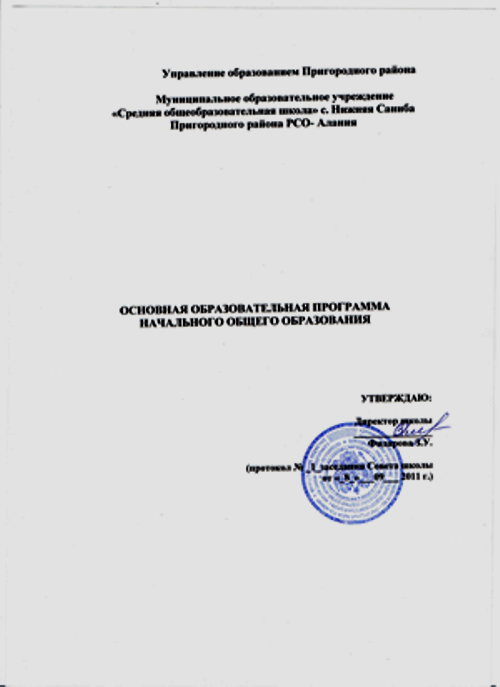 2СОДЕРЖАНИЕ1. Целевой раздел: 1.1. Пояснительная записка1.2. Планируемые результаты освоения обучающимися основной образовательной программы начального общего образования1.3. Система оценки достижения планируемых результатов освоения основной образовательной программы начального общего образования2. Содержательный раздел:2.1. Программа формирования универсальных учебных действий у обучающихся на ступени начального общего образования.2.2. Программа отдельных учебных предметов, курсов и курсов внеурочной деятельности2.3. Программа духовно – нравственного развития и воспитания обучающихся на ступени начального общего образования2.4. Программа формирования экологической культуры здорового и безопасного образа жизни3. Организационный раздел:3.1. Учебный план начального общего образования3.2. План внеурочной деятельностиЦелевой раздел: 1.1 Пояснительная запискаОсновная образовательная программа начального общего образования муниципального общеобразовательного учреждения «Средняя общеобразовательная школа с. Нижняя Саниба разработана  на основе  ст.14,15 Закона РФ «Об  образовании», Федерального государственного образовательного стандарта начального общего  образования (приказ Министерства образования и науки РФ № 373 от 06 октября 2009 года), примерной основной образовательной программы начального общего образования с учётом образовательных потребностей и концепции образовательной системы «Школа России». Основная образовательная программа начального общего образования МОУ СОШ с. Нижняя Саниба определяет содержание и организацию образовательного процесса на ступени начального общего образования и направлена на формирование общей культуры, духовно-нравственное, социальное, личностное и интеллектуальное развитие обучающихся, создание основы для самостоятельной реализации учебной деятельности, обеспечивающей социальную успешность, развитие творческих способностей, саморазвитие и самосовершенствование, сохранение и укрепление здоровья обучающихся.Основная образовательная программа формируется с учётом особенностей первой ступени общего образования как фундамента всего последующего обучения. Начальная школа — особый этап в жизни ребёнка, связанный с изменением при поступлении в школу ведущей деятельности ребёнка — с переходом к учебной деятельности (при сохранении значимости игровой), имеющей общественный характер и являющейся социальной по содержанию;с освоением новой социальной позиции, расширением сферы взаимодействия ребёнка с окружающим миром, развитием потребностей в общении, познании, социальном признании и самовыражении;с принятием и освоением ребёнком новой социальной роли ученика, выражающейся в формировании внутренней позиции школьника, определяющей новый образ школьной жизни и перспективы личностного и познавательного развития; с формированием у школьника основ умения учиться и способности к организации своей деятельности: принимать, сохранять цели и следовать им в учебной деятельности; планировать свою деятельность, осуществлять её контроль и оценку; взаимодействовать с учителем и сверстниками в учебном процессе;с моральным развитием, которое существенным образом связано с характером сотрудничества со взрослыми и сверстниками, общением и межличностными отношениями дружбы, становлением основ гражданской идентичности и мировоззрения.Учитываются также характерные для младшего школьного возраста (от 6,5 до 11 лет) центральные психологические новообразования, формируемые на данной ступени образования:. словесно-логическое мышление, произвольная смысловая память, произвольное внимание, письменная речь, анализ, рефлексия содержания, оснований и способов действий, планирование и умение действовать во внутреннем плане, знаково-символическое мышление, осуществляемое как моделирование существенных связей и отношений объектов; · развитие целенаправленной и мотивированной активности обучающегося, направленной на овладение учебной деятельностью, основой которой выступает формирование устойчивой системы учебно-познавательных и социальных мотивов и личностного смысла учения.При определении стратегических характеристик основной образовательной программы учитываются существующий разброс в темпах и направлениях развития детей, индивидуальные различия в их познавательной деятельности, восприятии, внимании, памяти, мышлении, речи, моторике и т.д., связанные с возрастными, психологическими и физиологическими индивидуальными особенностями детей младшего школьного возраста.При этом успешность и своевременность формирования указанных новообразований познавательной сферы, качеств и свойств личности связывается с активной позицией учителя, а также с адекватностью построения образовательного процесса и выбора условий и методик обучения, учитывающих описанные выше особенности первой ступени общего образования.Цели реализации основной образовательной программы начального общего образования:- обеспечение планируемых результатов по достижению выпускником начальной общеобразовательной школы целевых установок, знаний, умений, навыков и компетенций, определяемых личностными, семейными, общественными, государственными потребностями и возможностями ребёнка младшего школьного возраста, индивидуальными особенностями его развития и состояния здоровья;- переход к образовательному процессу, включающему личностно-ориентированное, метапредметное, практико-ориентированное содержание образования и активные, мотивирующие формы организации образовательного процесса, способствующие эффективному развитию процессов личностного самоопределения обучающихся  с разным уровнем возможностей, познавательных интересов и склонностей.Задачи основной образовательной программы начального общего образования:воспитать высоконравственного, ответственного, инициативного и компетентного гражданина России;сформировать у учащихся  основы гражданской идентичности личности,  психологические условия развития общения, сотрудничества;развить  умения учиться, самостоятельность, инициативу и ответственность;сохранить и укрепить физическое и психическое здоровье и безопасность учащихся, обеспечить их эмоциональное  благополучие;развить творческие способности школьников с учетом их индивидуальных особенностей; сохранить и поддержать  индивидуальности каждого  ребенка;сформировать у младших школьников основы теоретического и практического мышления и сознания; дать им опыт осуществления различных видов деятельности;создать педагогические условия, обеспечивающие не только успешное образование на данной ступени, но и широкий перенос средств, освоенных в начальной школе, на следующие ступени образования и во внешкольную практику;помочь школьникам овладеть основами грамотности в различных ее проявлениях: учебной, двигательной, духовно-нравственной, социально-гражданской, визуально-художественной, языковой, математической, естественно-научной,  технологической;дать каждому ребенку опыт и средства ощущать себя субъектом отношений с людьми, с миром и с собой, способным к самореализации в образовательных и других видах  деятельности.Принципы и подходы к формированию ООП НОООсновная образовательная программа (ООП) МОУ СОШ с.  Нижняя Саниба учитывает требования к образованию, которые предъявляют стандарты второго поколения. Принципиальным походом к формированию ООП начального общего образования стал учёт изменения социальной ситуации развития современных детей. Наряду со знанием компонентом в программном содержании обучения представлен деятельностный компонент, что позволяет установить баланс теоретической  и практической составляющих содержания обучения. Определение в программе содержание тех знаний, умений и способов деятельности, которые являются надпредметными, даёт возможность объединить усилия всех учебных предметов для решения общих задач обучения, что обеспечивает интеграцию в изучении разных сторон окружающего мира. ООП построена с учётом требований к оснащению образовательного процесса в соответствии с содержанием учебных предметов      К числу планируемых результатов освоения основной образовательной программы отнесены:личностные результаты — готовность и способность обучающихся к саморазвитию, сформированность мотивации к учению и познанию, ценностно-смысловые установки выпускников начальной школы, отражающие их индивидуально-личностные позиции, социальные компетентности, личностные качества; сформированность основ российской, гражданской идентичности;метапредметные результаты — освоенные учащимися универсальные учебные действия (познавательные, регулятивные и коммуникативные);предметные результаты — освоенный обучающимися в ходе изучения учебных предметов опыт специфической для каждой предметной области деятельности по получению нового знания, его преобразованию и применению, а также система основополагающих элементов научного знания, лежащая в основе современной научной картины мира.Личностные результаты формируются за счёт реализации как программ отдельных учебных предметов, так и программы духовно-нравственного развития и воспитания обучающихся, программы формирования культуры здорового и безопасного образа жизни.Метапредметные результаты формируются за счёт реализации программы формирования универсальных учебных действий и программ всех без исключения учебных предметов.В основе реализации основной образовательной программы лежит системно-деятельностный подход, который предполагает:воспитание и развитие качеств личности, отвечающих требованиям информационного общества, инновационной экономики, задачам построения российского гражданского общества на основе принципов толерантности, диалога культур и уважения его многонационального, поликультурного и поликонфессионального состава; переход к стратегии социального проектирования и конструирования на основе разработки содержания и технологий образования, определяющих пути и способы достижения социально желаемого уровня (результата) личностного и познавательного развития обучающихся; ориентацию на достижение цели и основного результата образования — развитие личности обучающегося на основе освоения универсальных учебных действий, познания и освоения мира;признание решающей роли содержания образования, способов организации образовательной деятельности и учебного сотрудничества в достижении целей личностного и социального развития обучающихся;учёт индивидуальных возрастных, психологических и физиологических особенностей обучающихся, роли и значения видов деятельности и форм общения при определении образовательно-воспитательных целей и путей их достижения;обеспечение преемственности дошкольного, начального общего, основного общего, среднего (полного) общего и профессионального образования;разнообразие индивидуальных образовательных траекторий и индивидуального развития каждого обучающегося (включая одарённых детей и детей с ограниченными возможностями здоровья), обеспечивающих рост творческого потенциала, познавательных мотивов, обогащение форм учебного сотрудничества и расширение зоны ближайшего развития.Федеральный государственный образовательный стандарт начального общего образования (ФГОС) предъявляет новые требования к результатам освоения основной образовательной программы начального общего образования. Достижение новых результатов образования в значительной степени достигаются благодаря эффективным УМК, таким как  «Школа России».УМК «Школа России» разработан в соответствии с современными идеями, теориями общепедагогического и конкретно-методического характера, обеспечивающими новое качество, как учебно-методического комплекса в целом, так и значение каждого учебного предмета в отдельности. Концепция УМК «Школа России» в полной мере отражает идеологические, методологические и методические основы ФГОС. Ведущая целевая установка, заложенная в основу УМК «Школа России», направлена на обеспечение современного образования младшего школьника в контексте требований ФГОС. Ведущей целевой установкой УМК «Школа России» является: «Воспитание гуманного, творческого, социально активного человека - гражданина и патриота России, уважительно и бережно относящегося к среде своего обитания, к своей семье, к природному и культурному достоянию своей малой Родины, своей многонациональной страны и всего человечества».Ведущие задачи, способствующие реализации целевой установки УМК «Школа России»:Создание условий для организации учебной деятельности, развития познавательных процессов, творческих способностей, эмоциональной сферы младшего школьника.Развитие и укрепление интереса к познанию самого себя и окружающего мира.Воспитание любви к своему  селу, к своей семье, к своей Родине, к ее природе, истории, культуре.Формирование опыта этически и экологически обоснованного поведения в природной и социальной среде.Формирование ценностного отношения к человеку, к природе, к миру, к знаниям.Разработанная основная образовательная программа начального общего образования МОУ СОШ с. Нижняя Саниба предусматривает:достижение планируемых результатов освоения основной образовательной программы начального общего образования всеми обучающимися, в том числе детьми с ограниченными возможностями здоровья;выявление и развитие способностей обучающихся, в том числе одарённых детей, через систему секций, студий и кружков, организацию общественно полезной деятельности, в том числе социальной практики, с использованием возможностей образовательных учреждений дополнительного образования детей;организацию интеллектуальных и творческих соревнований, научно-технического творчества и проектно-исследовательской деятельности;участие обучающихся, их родителей (законных представителей), педагогических работников и общественности в проектировании и развитии внутришкольной социальной среды;использование в образовательном процессе современных образовательных технологий деятельностного типа;возможность эффективной самостоятельной работы обучающихся при поддержке педагогических работников;включение обучающихся в процессы познания и преобразования внешкольной социальной среды для приобретения опыта реального управления и действия.МОУ СОШ с.Нижняя Саниба обеспечивает ознакомление обучающихся и их родителей (законных представителей), педагогов  как участников образовательного процесса:с уставом и другими документами, регламентирующими осуществление образовательного процесса в этом учреждении;с их правами и обязанностями в части формирования и реализации основной образовательной программы начального общего образования, установленными законодательством Российской Федерации и уставом образовательного учреждения.Права и обязанности родителей (законных представителей) обучающихся в части, касающейся участия в формировании и обеспечении освоения своими детьми основной образовательной программы начального общего образования, могут закрепляться в заключённом между ними и образовательным учреждением договоре, отражающем ответственность   объектов образования  конечные результаты освоения основной образовательной программы.1.2 ПЛАНИРУЕМЫЕ  РЕЗУЛЬТАТЫ  ОСВОЕНИЯ ОБРАЗОВАТЕЛЬНОЙ  ПРОГРАММЫВ соответствии со Стандартом планируемые результаты освоения Образовательной программы (второй раздел проектируемого документа) должны обеспечивать связь между требованиями Стандарта, образовательным процессом и системой оценки результатов освоения Образовательной программы; являться основой для «е разработки; выступать содержательной и критериальной основой  для разработки рабочих программ учебных предметов и учебно-методической литературы, а также для системы оценки качества освоения обучающимися Образовательной программы.Результаты образования – измеряемые достижения обучающихся, отражающие соответствие результатов образования требованиям, предъявляемым со стороны государства через Федеральные государственные  образовательные стандарты образования.        В качестве результатов образования могут выступать степень развития образовательной самостоятельности, инициативы, ответственности обучающихся, степень овладения ими компетентностями (внепредметными и предметными), социальным опытом, индивидуальный прогресс обучающегося, сохранение здоровья обучающихся,  другие измеряемые характеристики.Сквозные образовательные результаты – базовые результаты образования, отражающие достижения обучающихся на всех уровнях образования, ступенях обучения. Сквозные образовательные результаты могут измеряться через:образовательную самостоятельность, подразумевающую умения обучающегося создавать и использовать средства для собственного личностного развития;образовательную инициативу – умение выстраивать свою образовательную траекторию, умение создавать необходимые для собственного развития ситуации и адекватно их реализовать;образовательную ответственность – умение принимать для себя решения о готовности действовать в определенных нестандартных ситуациях.Ключевые (внепредметные) компетентности – универсальные общие способы действия, средства, формы мышления, формы кооперации и коммуникации, необходимые человеку для осуществления успешной деятельности в современном мире. Учебно-предметные компетентности – набор предметных средств и способов действий, позволяющих обучающемуся успешно решать как учебные, так и внеучебные задачи, а также продолжать обучение на последующих ступенях образования.Внеучебные достижения – образовательные результаты обучающихся, полученные в разных видах деятельности за пределами учебно-предменых программ школьного образования как в стенах образовательного учреждения, так и за его  пределами.Социальный опыт обучающегося – опыт, приобретенный обучающимся в ходе взаимодействия с окружающим миром, включая опыт по осознанию своих социальных позиций и социальных коммуникаций, позволяющий одновременно осознавать и действовать в той или иной сфере.Индивидуальный прогресс обучающегося – динамика образовательных достижений обучающегося за определенный период времени по одним и тем же показателям.Результатом освоения обучающимися основной образовательной программы начального общего образования есть ученик:любознательный, активно и заинтересованно познающий мир;владеющий основами умения учиться, способный к организации собственной деятельности; любящий свой народ, поселок Васильково, Гурьевский район, город Калининград и свою Родину;уважающий и принимающий ценности семьи и общества;готовый самостоятельно действовать и отвечать за свои поступки перед семьей и обществом; доброжелательный, умеющий слушать и слышать собеседника, обосновывать  свою позицию, высказывать свое мнение; выполняющий правила здорового и безопасного для себя и окружающих образа жизни. Изучение Русского языка в начальной школе направлено на развитие  речи, мышления, воображения, способности выбирать средства языка в соответствии с условиями общения. Формируются первоначальные знания о лексике, фонетике, грамматике русского языка. Изучение предмета «Литературное чтение» ориентировано на формирование и совершенствование всех видов речевой деятельности (слушание, чтение, говорение, письмо, различные виды пересказа), на знакомство с богатым миром отечественной и зарубежной детской литературы, на  развитие нравственных и эстетических чувств школьника, способного к творческой деятельности.Иностранный язык (английский и немецкий) изучается со 2 класса. Он формирует элементарные коммуникативные умения в говорении, аудировании, чтении и письме; развивает речевые способности, внимание, мышление, память и воображение младшего школьника; способствует мотивации к дальнейшему овладению иностранным языком.           Изучение Математики направлено на формирование первоначальных представлений о математике как части общечеловеческой культуры, на  развитие образного и логического мышления, воображения, математической речи, формирование предметных умений и навыков.Особое место уделено обеспечению первоначальных представлений о компьютерной грамотности учащихся.В 3-4 классах изучается предмет «Информатика и ИКТ» в качестве учебного модуля в рамках учебного предмета «Технология (Труд)». Изучение интегрированного предмета «Окружающий мир» направлено на воспитание любви и уважения к природе, своему городу, своей Родине; осмысление личного опыта общения ребенка с природой и людьми; понимание своего места в природе и социуме формирование здорового образа жизни, элементарных знаний о поведении в экстремальных ситуациях, т. е. основам безопасности жизнедеятельности.Вводится предметы «Основы религиозных культур и светской этики» в IV четверти в 4 классе. Вариативная  часть, формируемая участниками образовательного процесса, обеспечивает региональные особенности содержания образования и индивидуальные потребности обучающихся.Планируемые личностные результаты Самоопределение:• готовность и способность обучающихся к саморазвитию;•	внутренняя позиция школьника на основе положительного отношения к школе;• принятие образа «хорошего ученика»;• самостоятельность и личная ответственность за свои поступки, установка на здоровый образ жизни;    экологическая культура: ценностное отношение к природному миру, готовность следовать нормам природоохранного, нерасточительного, здоровьесберегающего поведения;гражданская идентичность в форме осознания себя как гражданина России, чувство сопричастности и гордости за свою Родину, народ и историю;	.осознание ответственности человека за общее благополучие;осознание своей этнической принадлежности;гуманистическое сознание;социальная компетентность как готовность к решению моральных дилемм, устойчивое следование в поведении социальным нормам;начальные навыки адаптации в динамично изменяющемся мире.Смыслообразование:мотивация   учебной   деятельности   (социальная,   учебно-познавательная и внешняя);	самооценка на основе критериев успешности учебной деятельности;целостный, социально ориентированный взгляд на мир в единстве и разнообразии природы, народов, культур и религий;эмпатия как понимание чувств других людей и сопереживание им.Нравственно-этическая ориентация:уважительное отношение к иному  мнению, истории и культуре других народов;навыки сотрудничества в разных ситуациях, умение не создавать конфликты и находить выходы из спорных ситуаций;эстетические потребности, ценности и чувства;этические чувства, прежде всего доброжелательность и эмоционально-нравственная отзывчивость;гуманистические и демократические ценности многонационального российского общества.Таким образом, планируется, что в сфере личностных результатов у выпускников начальной школы, занимающихся по УМК «Перспективная начальная школа», будут сформированы: внутренняя позиция; адекватная мотивация учебной деятельности, включая учебные и познавательные мотивы; ориентация на моральные нормы и их выполнение; способность к моральной децентрации.Дополнительно каждое образовательное учреждение имеет возможность уточнить (расширить) личностные результаты с учетом вида и особенностей развития обучаемых в данном образовательном учреждении.Планируемые метапредметные результаты. Регулятивные универсальные учебные действия Целеполагание:формулировать и удерживать учебную задачу;преобразовывать практическую задачу в познавательную;ставить новые учебные задачи в сотрудничестве с учителем. Планирование:•	применять установленные правила в планировании способа решения;выбирать действия в соответствии с поставленной задачей и условиями ее реализации;определять последовательность промежуточных целей и соответствующих им действий с учетом конечного результата;• составлять план и последовательность действий;•	адекватно использовать речь для планирования и регуляции своей деятельности.Осуществление учебных действий:•	выполнять учебные действия в материализованной, гипермедийной, громкоречевой и мственной формах;• использовать речь для регуляции своего действия.Прогнозирование:•	предвосхищать результат; •	 предвидеть уровень усвоения знаний, его временных характеристик;•	предвидеть возможности получения конкретного результата при решении задачи.Контроль и самоконтроль:сравнивать способ действия и его результат с заданным эталоном с целью обнаружения отклонений от эталона;различать способ и результат действия;.использовать установленные правила в контроле способа решения;осуществлять итоговый и пошаговый контроль по результату; осуществлять констатирующий и прогнозирующий контроль по результату и по способу действия).Коррекция:вносить необходимые коррективы в действие после его завершения на основе его оценки и учета сделанных ошибок;адекватно воспринимать предложения учителей, товарищей, родителей и других людей по исправлению допущенных ошибок;	вносить необходимые дополнения и изменения в план и способ  действия в случае расхождения эталона, реального действия и его результата.Оценка:	выделять и формулировать то, что усвоено и что нужно усвоить, определять качество и  уровень усвоения;устанавливать соответствие полученного результата поставленной цели;	соотносить правильность выбора, планирования, выполнения и результата действия с требованиями конкретной задачи.Саморегуляция:•	концентрация воли для преодоления интеллектуальных затруднений и физических препятствий;стабилизация эмоционального состояния для решения различных задач;•	активизация сил и энергии к волевому усилию в ситуации мотивационного конфликта.В соответствии с логикой организации учебной деятельности представлены следующие группы регулятивных УУД: целеполагание, планирование, осуществление учебных действий, прогнозирование, контроль и самоконтроль, коррекция, оценка, саморегуляция. Для каждой группы определены соответствующие показатели (характеристики), формирование которых позволит выпускникам начальной школы, занимающихся по УМК «Перспективная начальная школа», овладеть типами учебных действий, направленных на организацию своей работы, включая cпocoбность принимать и сохранять учебную цель и задачу, планировать ее реализацию (в том числе во внутреннем плане), контролировать и оценивать свои действия, вносить соответствующие коррективы в их выполнение.Познавательные универсальные учебные действия Общеучебные:самостоятельно .выделять   и   формулировать   познавательную цель;•	использовать общие приемы решения задач;• применять правила и пользоваться инструкциями и освоенными закономерностями; • ориентироваться в разнообразии способов решения задач;•	выбирать наиболее эффективные способы решения задач;
• осуществлять рефлексию способов и условий действий;-контролировать и оценивать процесс и результат деятельности;•	ставить, формулировать и решать проблемы;•	самостоятельно создавать алгоритмы деятельности при решении проблем различного характера;осознанно и произвольно строить сообщения в устной и письменной форме, в том числе творческого и  исследовательского характера;осуществлять смысловое чтение;• выбирать вид чтения в зависимости от цели;•	узнавать, называть и определять объекты и явления окружающей действительности в соответствии с содержанием учебных  предметов.Знаково-символические:•	использовать знаково-символические средства, в том числе модели и схемы для решения задач;• создавать и преобразовывать модели и схемы для решения задач;•	моделировать, то есть выделять и обобщенно фиксировать, существенные признаки объектов с целью решения конкретных задач.Информационные:	 поиск и выделение необходимой информации из различных источников в разных формах (текст, рисунок, таблица, диаграмма, схема);сбор информации (извлечение необходимой информации из различных источников; дополнение таблиц новыми данными;обработка информации (определение основной и второстепенной информации);запись, фиксация информации об окружающем мире, в том числе с помощью ИКТ, заполнение предложенных схем с опорой на прочитанный текст;• анализ информации;передача информации устным, письменным, цифровым способами;интерпретация информации (структурирование; перевод сплошного текста в таблицу, презентация полученной информации, в том числе с помощью ИКТ);применение и представление информации;оценка информации (критическая оценка, оценка достоверности).Логические:подведение под понятие на основе распознавания объектов, выделения существенных признаков;подведение под правило;анализ, синтез, сравнение, сериация;классификация по заданным критериям, установление аналогий;установление причинно-следственных связей;построение рассуждения, обобщение."Представленные четыре группы познавательных УУД являются составной частью метапредметных результатов: общеучебных, знаково-символических, информационных и логических. Обоснованность их определения и содержательного наполнения аналогична проектированию личностных результатов.Таким образом, в сфере познавательных УУД выпускники, занимающиеся по УМК «Перспективная начальная школа», научатся воспринимать и анализировать сообщения и важнейшие их компоненты — тексты; использовать знаково-символические средства, в том числе овладеют действием моделирования, а также широким спектром логических действий и операций, включая общие приемы решения задач.  Коммуникативные универсальные учебные действия Инициативное сотрудничество:•	ставить вопросы, обращаться за помощью, формулировать свои затруднения;•	предлагать помощь и сотрудничество;  • проявлять активность во взаимодействии для решения коммуникативных и познавательных задач.Планирование учебного сотрудничества:задавать вопросы, необходимые для организации собственной  деятельности и сотрудничества с партнером;• определять  цели,   функции  участников,  способы  взаимодействия;•	договариваться о распределении функций и ролей в совместной деятельности.Взаимодействие:• формулировать собственное мнение и позицию, задавать вопросы;	 •строить понятные для партнера высказывания;  строить монологичное высказывание;•	вести устный и письменный диалог в соответствии с грамматическими и синтаксическими нормами родного языка, слушать  собеседника.Правление коммуникацией:•	определять общую цель и пути ее достижения;
• осуществлять взаимный контроль;•адекватно оценивать собственное поведение и поведение окружающих;•	оказывать в сотрудничестве взаимопомощь;•	аргументировать свою позицию и координировать ее с позициями партнеров в сотрудничестве при выработке общего решения в совместной деятельности;прогнозировать возникновение конфликтов при наличии разных точек зрения;разрешать конфликты на основе учета интересов и позиций всех участников;координировать и принимать различные позиции во взаимодействии.В соответствии с особенностями организации общения (взаимодействия) представлены следующие группы коммуникативных УУД: инициативное сотрудничество, планирование учебного сотрудничества, взаимодействие, управление коммуникацией.Таким образом, в сфере коммуникативных УУД выпускники начальной школы, занимающиеся по УМК «Перспективная начальная школа», приобретут умения учитывать позицию собеседника (партнера), организовывать и осуществлять сотрудничество и кооперацию с учителем и сверстниками, адекватно воспринимать и передавать информацию, отображать предметное содержание и условия деятельности в сообщениях, важнейшими компонентами которых являются тексты.Планируемые предметные результаты освоения Образовательной программы достаточно полно представлены в Стандарте с учетом специфики содержания предметных областей, включающих в себя следующие учебные предметы  Филология (русский язык, литературное чтение, иностранный язык); математика и информатика: обществознание и естествознание (окружающий мир); основы духовно-нравственной культуры народов России; искусство (изобразительное искусство, музыка); технология; физическая культура.Внеурочная деятельность.Внеурочная деятельность в школе  – это часть учебного плана, формируемая участниками образовательного процесса. Внеурочная деятельность – составная  часть учебно-воспитательного процесса, одна из форм познавательной  деятельности учащихся. Внеурочная деятельность представляет собой совокупность различных видов деятельности и обладает широкими возможностями воспитательного воздействия на ребёнка.Часы, отводимые на внеурочную деятельность, используются по желанию учащихся, родителей (законных представителей) с учётом имеющихся ресурсов, желаемых результатов и специфики школы. Школа предоставляет обучающимся, родителям (законным представителям) возможность выбора широкого спектра занятий, направленных на их развитие. В соответствии  с ФГОС НОО организация занятий по направлениям внеурочной деятельности является неотъемлемой частью  образовательного  процесса в школе. Время, отводимое на внеурочную деятельность, используется по желанию учащихся и в формах, отличных от урочной системы обучения.Для реализации  внеурочной деятельности в школе  доступны следующие виды:игровая деятельность (игровая деятельность сохраняет познавательную активность ребёнка и облегчает сложный процесс учения). В социоиграх дети раскрепощаются, у них развивается мышление, внимание, развивается речьпознавательная деятельность (педагоги школы руководствуются принципом креативности – выработки у учащихся потребности самостоятельно находить решение, школьники учатся сочинять, изобретать, открывать новое)творческая и проектная деятельность (художественное, музыкальное, театральное творчество и конструирование)трудовая деятельность (самообслуживание, участие в общественно-полезном труде)социальное  творчество (реализация социально значимых инициатив) спортивно-оздоровительная  деятельность (освоение основ физической культуры, знакомство с различными видами спорта, опыт участия в спортивных соревнованиях)общешкольные и классные мероприятия во внеурочное время с целью
приобщения учащихся начальных классов  к школьным  традициямвыполнение требования соответствия содержания и форм воспитательной работы возрастным особенностям воспитание   в   процессе   игры   (сюжетно-ролевые,   игры-драматизации, спортивные и т.д. как прием воспитания)детские праздники, экскурсии, выставки детского творчества, концерты для родителей.Внеурочная деятельность организуется по направлениям развития личности:социальноенаучно-познавательноеспортивно – оздоровительноедуховно – нравственноеобщественно-полезноехудожественно-эстетическоеЧасы, отводимые на внеурочную деятельность, направлены на реализацию различных форм ее организации, отличных от урочной системы обучения. Образовательные результаты внеучебной деятельности школьников мы разделяем на три уровня:Первый уровень результатов – приобретение школьником социальных знаний (об общественных нормах, об устройстве общества, о социально одобряемых и неодобряемых формах поведения в обществе и т.п.), понимание социальной реальности и повседневной жизни. Для достижения данного уровня результатов особое значение имеет взаимодействие ученика со своими учителями (в основном и дополнительном образовании) как значимыми для него носителями социального знания и повседневного опыта.Второй уровень результатов – формирование позитивных отношений школьника к базовым ценностям общества (человек, семья, Отечество, природа, мир, знания, труд, культура), ценностного отношения к социальной реальности в целом. Для достижения данного уровня результатов особое значение имеет равноправное взаимодействие школьника с другими школьниками на уровне класса, школы, то есть в защищенной, дружественной ему социальной среде. Именно в такой близкой социальной среде ребенок получает первое практическое подтверждение приобретенных социальных знаний, начинает их ценить. Третий уровень результатов – получение школьником опыта самостоятельного социального действия. Для достижения данного уровня результатов особое значение имеет взаимодействие школьника с социальными субъектами  за пределами школы, в открытой общественной среде. Только в самостоятельном социальном действии,  ребёнок действительно становится деятелем, гражданином, свободным человеком.1-й уровень – школьник  знает и понимает общественную жизнь;2-й уровень – школьник ценит общественную жизнь;3-й уровень – школьник самостоятельно действует в общественной жизни.1.3. Система оценки достижения планируемых результатов освоения основной образовательной программы начального общего образованияСтандарты второго поколения определяют общие Требования к результатам начального образования, которые конкретизируются и детализируются в системе нормативных документов – «Планируемых результатах освоения программ начального образования», примерных учебных программах по предметам, программе формирования универсальных учебных действий, материалах системы оценивания и других.	Однако реализация и достижение планируемых результатов в ходе учебного процесса не происходят автоматически, напротив, требуется серьезная и трудоемкая работа учителя по организации и выстраиванию учебного процесса, отвечающего общей идеологии стандарта.Оценка результатов освоения общеобразовательных программ является необходимым условием реализации системы требований государственных образовательных стандартов. Актуальность разработок системы оценки достижения результатов общего образования определяется избранным в Российской Федерации подходом к нормированию образовательного процесса с помощью государственных образовательных стандартов, направленных на регуляцию результатов образования при вариативном построении образовательного процесса, а также необходимостью широкого понимания результатов современного общего образования. Разработка нового инструментария для оценки освоения новых планируемых результатов начального образования может стать основой для разработки новой системы оценки образовательных достижений учащихся, дополнить их новыми динамическими характеристиками в предметных, и межпредметных областях и области личностного развития учащихся, а также позволит объективно оценивать эффективность деятельности общеобразовательных учреждений, создаст информационно-аналитический потенциал управления образовательными системами.Система оценки освоения образовательных программ создается с целью получения объективной информации об уровне и качестве освоения образовательных программ начального общего, основного общего и среднего (полного) общего образования. В качестве объекта оценивания выступают образовательные достижения учащихся, определенные в требованиях к освоению образовательных программ, которые задаются в стандартах образования.Методология оценкиВ педагогических измерениях принято различать три уровня результатов образования. Первый уровень – планируемый, тот, который заложен в государственных образовательных стандартах и реализован в учебниках и методических пособиях. Второй уровень – реализуемый – характеризует те результаты, к которым стремится конкретный учитель в конкретной школе, – в зависимости от своих личностных установок, отношения к предмету, профессиональной квалификации. В процессе измерений появляется третий уровень – достигнутый, уровень реальных достижений учащихся. Все три уровня представления результатов образования отличаются друг от друга. Опыт показывает, что реальные достижения учащихся ниже планируемого уровня в образовательных стандартах и реализуемого учителями.	В связи с вышесказанным важнейшим положением становится следующее: стандарт гарантирует возможность для достижения каждым учащимся планируемых результатов образования при выполнении условий организации учебного процесса, указанных в стандарте.Одно из основных назначений системы оценки результатов образования - выявить достижение требований к освоению общеобразовательных программ, которые заданы в образовательных стандартах. Следовательно, содержание требований должно служить основанием при определении содержания и критериев оценки.Оценка достижения требований к освоению образовательных программ,  заданных в образовательных стандартах, осуществляется на основе критериально-ориентированного подхода. В качестве критериев для оценки выступают сами требования к освоению образовательных программ или требования к результатам образования.Систему оценки результатов образования необходимо переориентировать на другой принцип оценивания по сравнению с традиционно используемым в российской школе – необходимо перейти на накопительную систему оценивание на основе «сложения», а не «вычитания».Как известно, образовательный стандарт фиксирует объем и уровень полноценного образования по каждой его области, учебной дисциплине и курсу. Все, чем обязан овладеть учащийся на уровне планируемых стандартом требований к результатам образования, должно стать его личным достоянием, усвоено сознательно и прочно. В достижении таких результатов школе необходимо видеть основы выполнения государственной образовательной программы Российской Федерации, а каждому учащемуся - свой нравственный долг перед обществом и страной. Это позволит добиться внутри страны некоторого необходимого качества общеобразовательной подготовки выпускников школы, обеспечить эквивалентность образования школьников, обучавшихся в различных типах школ, по разным методикам и учебникам.Поэтому первым шагом обновления системы оценки должна стать обязательность проверки и оценки овладения учеником теми знаниями и умениями, на которые можно опереться при организации последующего обучения, его дальнейшей дифференциации и специализации.Объективность оценки предполагает, во-первых, соответствие измерителей планируемым целям, в нашем случае - требованиям к результатам образования, т.е. валидность содержания проверочной работы. Во-вторых, объективность оценки невозможна, если не будет обеспечена однозначность оценки работы учащегося любым проверяющим. Выполнение этого условия во многом зависит от выбора формы и способа оценки.Для полноценной организации процесса обучения важна полная открытость для всех его участников, а также широкой общественности требований стандарта, системы измерителей и оценочных процедур, а также результатов учащихся.Для оценки достижения требований к результатам образования (построения шкал оценивания и описания результатов) используется уровневый подход к представлению результатов. Данный подход широко используется в школьной практике как в России, так и за рубежом. Невозможно всех детей выучить на одном и том же уровне. В любом классе есть ученики с разными способностями и интересами. Важной методологической задачей становится определение и оценка разных уровней образовательных достижений учащихся.Для повышения эффективности оценки образовательных достижений, стимулирующей развитие учащихся, обеспечивающей индивидуализацию учебного процесса, а также объективную оценку деятельности учителей и образовательных учреждений, необходимо создание системы оценки образовательных достижений учащихся, учитывающей динамику их развития. Она будет включать создание системы мониторинга образовательных достижений учащихся на основе единых методологических подходов для регулярного проведения оценочных процедур, начиная со стартовой диагностики и находя продолжение в определении индивидуального прогресса учащихся.Основным критерием достижения выпускником начальной школы планируемых результатов освоения программ начального образования является успешное прохождение испытаний в рамках итогового внешнего и внутреннего оценивания. Критерии успешности освоения программ начального образования устанавливаются в ходе экспертной и экспериментальной разработок, обсуждаются в педагогическом сообществе при участии родителей и представителей общественности. Критерии успешности не являются догмой, устанавливаются на этапе введения образовательных стандартов второго поколения и пересматриваются в соответствии с принятым регламентом.При установлении критериев успешности в освоении программ начального образования рассматривается достижение учащимися планируемых результатов для трех групп результатов (предметных, метапредметных и личностных). Следует различать несколько уровней определения успешности освоения программ начального образования в зависимости от целей, с которыми проводятся оценочные процедуры:успешность выпускника в освоения планируемых результатов начального образования – определяется в ходе итоговой аттестации выпускника начальной школы, по результатам которой принимается решение о его готовности к продолжению образования в основной школе и переводе  в основную школу;успешность выпускников класса в освоения планируемых результатов начального образования - определяется в ходе итоговой аттестации выпускников класса начальной школы, по результатам которой принимается решение об аттестации учителя, который ведет данный класс;успешность выпускников классов школы в освоения планируемых результатов начального образования - определяется в ходе итоговой аттестации выпускников всех классов данной начальной школы, по результатам которой принимается решение об аттестации образовательного учреждения:Для получения более объективной и полной картины об освоении образовательных программ должна быть разработана система контроля, распределенная по годам и включающая различные формы оценки, результаты которой будут полезны для пользователей на различных этапах образовательного процесса. Данная система включает стартовую диагностику, оценку образовательных достижений на рубежных этапах обучения с определением индивидуального прогресса и при необходимости диагностику проблем в образовании, а также итоговую аттестацию. Дополнительно для выявления тенденций изменений в образовании будет предусмотрено проведение мониторинговых исследований по специальным направлениям.На основании результатов оценки будут приниматься разного рода решения, например, об освоении образовательной программы (учебной программы, раздела или темы курса и т.д.), об определении образовательной траектории учащегося, об оказании необходимой помощи в обучении и т.д.Выявление реальных результатов освоения программ общего образования будет осуществляться путем проведения специальных диагностических, социально-педагогических и социологических исследований, осуществления итоговой аттестации учащихся, организации мониторинга состояния здоровья учащихся, проведения экспертизы достижений учащихся.Итоговая аттестация учащихся на всех ступенях школьного образования включает:Проведение контрольных испытаний (в форме проверочных работ, экзаменов, тестов или в иной форме, определяемой федеральным органом управления образованием);Представления выпускниками учреждений общего образования портфолио - пакета свидетельств об их достижениях в каких-либо видах социально значимой деятельности.По результатам итоговой аттестации учащихся начальной школы оценивается их уровень подготовки к продолжению образования в основной школе, а также должны быть учтены их достижения в каких-либо видах социально значимой деятельности.Для обеспечения получения надежной информации о результатах обучения разрабатывается система доступа к информации об учащихся. Персональная информация может выдаваться только на уровне образовательного учреждения при аттестации учащихся, а также для информирования учащихся, учителей и родителей учащихся об индивидуальном прогрессе для принятия решения о траектории обучения и ее коррекции. Оценка личностных аффективных результатов обучения (ценностных ориентаций, интереса и готовности к обучению, мотивации к обучению и др.) должна осуществляться только на уровне образовательного учреждения или в рамках мониторинговых исследований качества образования. На основе полученных данных не должны приниматься решения об аттестации учащихся, учителей или образовательных учреждений. На уровне образовательного учреждения данная информация может использоваться только для совершенствования процесса обучения. Информация, полученная в рамках мониторинговых исследований, должна служить основой для оценки состояния образовательной системы.Формы представления результатов. Разработанный инструментарий для оценки планируемых результатов освоения программ начального образования позволяет оценить способность выпускников начальной школы решать различного рода задачи, применяя знания и умения, полученные в процессе обучения в начальной школе.Критерии оценки выполнения заданий учитывают содержание  предметной области, особенности проверяемых умений или компетентностей, а также уровень сложности заданий. Оценка действий учащихся будет проводиться на основе шкалы, отражающей три уровня опосредствования: формальный, предметный и функциональный.Основным результатом будет выступать «профиль» учащегося (или группы учащихся), выраженный в соотношении результатов, полученных при оценке разных групп планируемых результатов по задачам, проверяющим освоение разных предметных областей на различных уровнях. Выраженные графически такие профили будут наглядно отражать индивидуальные «траектории» образовательных процессов, что позволит давать прогноз и принимать педагогические решения.Данные по выполнению проверочных работ будут анализироваться как по отдельным областям, так и в целом для отдельного ученика, класса или образовательного учреждения. Это позволит определить усредненные профили каждого из учащихся, классов, а также усредненный профиль по выборке в целом.Составляя подобные «профили» от класса к классу по каждому ребенку и  в целом по классу, можно определить то, что обычными контрольными работами и тестами в обычной школе не выявляется. Можно определить увеличение количества  детей, выполняющих задания на втором и третьем уровнях. Результаты подобного тестирования могут фиксировать реальный потенциал разных образовательных систем, программ, учебников по получению новых образовательных результатов (ключевых компетентностей).Методика внутренней оценки достижений учащихся	Основные требования к системе оценивания, ее цели и задачи можно сформулировать следующим образом. Система оценивания должна быть устроена так, чтобы с ее помощью можно былоустанавливать, что знают и понимают учащиеся о мире, в котором живут,давать общую и дифференцированную информацию о процессе преподавания и процессе учения,отслеживать индивидуальный прогресс учащихся в достижении Требований стандарта и в частности, в достижении планируемых результатах освоения программ начального образования,обеспечивать обратную связь для учителей, учащихся и родителей,отслеживать эффективность реализуемой учебной программы.	В соответствии с этими целями система оценивания направлена на получение информации, позволяющейучащимся – обрести уверенность в возможности успешного включения в систему непрерывного образования, родителям – отслеживать процесс обучения и развития своего ребенка,учителям – выносить суждения об эффективности программы обучения, об индивидуальном прогрессе и достижениях учащихся, и, в частности, о томпроисходит ли развитие образовательных запросов учащихся, стремятся ли они более к более глубоким и основательным знаниям,начинают ли учащиеся осознавать, что реальные проблемы требуют интеграции знаний из разных предметных областей,совершенствуют ли учащиеся полученные учебные умения и навыки, наращивают ли свои знания с тем, чтобы более успешно продвигаться в обучении, находить решения учебных задач,обнаруживают ли дети как умение работать индивидуально, так и способность к совместной учебной деятельности.	В начальной школе оценивание призвано стимулировать учение посредствомоценки исходного знания ребенка, того опыта, который он/она привнес в выполнение задания или в изучение темы,учета индивидуальных или групповых потребностей в учебном процессе,учета особенностей способов проявления понимания изученного на данном этапе учебного процесса и данным ребенком,побуждения детей размышлять о своем учении, об оценке их собственных работ и процесса их выполнения.	Система оценивания строится на основе следующих общих для всех программ начального образования принципов.Оценивание является постоянным процессом, естественным образом интегрированным в образовательную практику. В зависимости от этапа обучения используется диагностическое (стартовое, текущее) и срезовое (тематическое, промежуточное, рубежное, итоговое) оценивание. Оценивание может быть только критериальным. Основными критериями оценивания выступают ожидаемые результаты, соответствующие учебным целям.Оцениваться с помощью отметки могут только результаты деятельности ученика, но не его личные качества.Оценивать можно только то, чему учат.Критерии оценивания и алгоритм выставления отметки заранее известны и педагогам, и учащимся. Они могут вырабатываться ими совместно.Система оценивания выстраивается таким образом, чтобы учащиеся включались в контрольно-оценочную деятельность, приобретая навыки и привычку к самооценке.	Источниками информации для оценивания достигаемых образовательных результатов, процесса их формирования и меры осознанности каждым обучающимся особенностей развития его собственного процесса обучения, а также для оценивания хода обучения служат:работы учащихся, выполняющиеся в ходе обучения (домашние задания, мини-проекты и презентации, формализованные письменные задания – разнообразные тексты, отчеты о наблюдениях и экспериментах, различные словники, памятки, дневники, собранные массивы данных, подборки информационных материалов, поздравительные открытки и т.п., а также разнообразные инициативные творческие работы – иллюстрированные сочинения, плакаты, постеры, поделки и т.п.);индивидуальная и совместная деятельность учащихся в ходе выполнения работ;статистические данные, основанные на ясно выраженных показателях и или/дескрипторах и получаемые в ходе целенаправленных наблюдений или мини-исследований;результаты тестирования (результаты устных и письменных проверочных работ).	Стартовая диагностика в первых классах основывается на результатах мониторинга общей готовности первоклассников к обучению в школе и результатах оценки их готовности к изучению данного курса. 	Эти показатели определяют стартовые условия обучения детей в начальной школе. Опыт и результаты проводимых исследований показывают, что большинство детей 6 – 7 лет уверенно демонстрирует достижение описанного уровня готовности, что, безусловно, облегчает задачу учителя начальной школы. Следует, однако, помнить, что частичное или даже полное отсутствие у ребенка отдельных знаний и/или навыков не является основанием для любых дискриминационных решений, а всего лишь указывает на необходимость индивидуальной коррекционной работы с данным ребенком в течение адаптационного периода и направления этой работы. В перспективе, после экспериментальной отработки, предполагается введение этих показателей в систему планируемых результатов освоения программ начальной школы, что будет способствовать выравниванию стартовой подготовки учащихся за счет целенаправленной организации системы предшкольного образования.	Итоговое оценивание происходит в конце обучения и может проводиться в форме накопленной оценки (синтеза имеющейся информации), а также в формах сбора данных (в том числе – с помощью итоговых тестов) или демонстрации примеров применения полученных знаний и освоенных способов деятельности; возможна также любая комбинация этих форм. Итоговое оценивание строится на принципахраздельной оценки достижения базового уровня требований к подготовке, связанного с таким показателем достижения планируемых результатов, как «учащиеся могут выполнить самостоятельно и уверенно» и повышенных уровней подготовки, связанных с таким показателем достижения планируемых результатов, как «учащиеся могут выполнить самостоятельно или с помощью взрослых и/или сверстников»;оценивания методом «сложения», который предполагает использование системы дополнительного поощрения учащихся за превышение базового уровня требований;кумулятивной (накопительной) оценки;открытости и реалистичности норм и критериев;гибкости норм и критериев;признания права учащегося на ошибку, реализуемого в итоговом оценивании через систему норм оценивания;признания права учащегося на досдачу имеющихся пробелов в части базовых требований и при желании – на пересдачу итоговой работы с целью подтверждения более высоких уровней учебных достижений.	С целью проведения текущего оценивания учителя начальной школы используют следующие методы оценивания.	Наблюдения – метод сбора первичной информации путем непосредственной регистрации учителем наличия заранее выделенных им показателей какого-либо аспекта деятельности всего класса или одного ученика. Для фиксации результатов наблюдения обычно используются специальные формы (листы наблюдений.. В зависимости от педагогической задачи листы наблюдений могут быть именными (при наблюдении за деятельностью определенного ученика) или аспектными (при оценке сформированности данного аспекта деятельности у всего класса).		Наблюдения проводятся достаточно часто и регулярно. В ходе наблюдений его фокус перемещается с наблюдения за всем классом на наблюдение за каким-либо одним ребенком или за каким-либо определенным видом деятельности. Наблюдение может вестись учителем, как с позиций внешнего наблюдателя, так и с позиций непосредственного участника деятельности.Для оценивания сформированности и индивидуального прогресса в развитии многих навыков учения, используется метод наблюдений для изучения и фиксации следующих аспектов.Приобретение знаний (фиксируется увеличение запаса фактов, идей, слов; умение узнавать знакомое).Понимание (фиксируется умение ухватывать смысл, обсуждать и интерпретировать изученное).Применение (фиксируется способность использовать изученное на практике или в иных целях).Анализ (фиксируется умение вычленять знания или идеи, выделять отдельные компоненты, видеть связи, искать уникальные черты).Синтез (фиксируется умение комбинировать, воссоздавать, развивать, создавать новое).Оценка (фиксируется умение выдвигать суждения или заключения на основе выбранных критериев, стандартов, условий).Диалектичность мышления (фиксируется умение рассматривать объект/явление/суждение и т.п. с разных точек зрения, понимать обе позиции, приводить аргументы, принимая возможность существование иной точки зрения).Метазнание (фиксируется умение анализировать свой и чужой мыслительный процесс, задумываться о процессе познания).	Пользуясь методом наблюдений, можно фиксировать и оценивать многие аспекты формирования социальных навыков, напримерспособность принимать ответственность;способность уважать других;умение сотрудничать;умение участвовать в выработке общего решения;способность разрешать конфликты;способность приспосабливаться к выполнению различных ролей при работе в группе.	Наблюдения очень полезны и при общей оценке коммуникативных навыков: слушания (слышать инструкции, слышать других, воспринимать информацию); говорения (ясно выражаться, высказывать мнение, давать устный отчет в малой и большой группе); чтение (способность читать для удовольствия и для получения информации); письма (умение фиксировать наблюдения, делать выписки, излагать краткое содержание, готовить отчеты, вести дневник). Более того, они могут одновременно выступать и в качестве обучающего средства. Метод наблюдений удобен и для оценки степени сформированности таких навыков поисковой и проектной деятельности, навыков работы с информацией, какумение формулировать вопрос, ставить проблему;умение вести наблюдение;умение спланировать работу,умение спланировать время;умение собрать данные;умение зафиксировать данные;умение упорядочить и организовать данные;умение проинтерпретировать данные;умение представить результаты или подготовленный продукт.	Для фиксации результатов наблюдений в этом случае используются линейки достижений, которые позволяют наглядно увидеть как степень сформированности того или иного навыка на данный момент, так и индивидуальный прогресс ребенка. В ходе наблюдений, как правило, фиксируются наличие типичных черт наблюдаемого явления, но при необходимости можно отмечать и отдельные существенные нетипичные особенности. 	Результаты наблюдений (листы, линейки достижений, краткие записи на основе наблюдений и иные формы) систематизируются и хранятся учителем в удобной для него системе.	Еще один метод оценивания, близкий к наблюдению, является оценивание процесса выполнения, которое представляет собой целенаправленное оценивание на основе критериев, отражающих особенности целеполагания и реальных условий выполнения деятельности. Оценивание процесса выполнения – достаточно трудоемкий метод, который ведется с помощью аудио и видеозаписей, письменной фиксации фактов. Этот метод целесообразно использовать при оценивании сформированности важнейших навыков совместной работы, исследовательских навыков и т.п. В отличие от наблюдения, являющегося субъективным методом, основанном на экспертной оценке, этот метод более объективизирован.Наиболее адекватным методом интегральной оценки является Портфолио – такая подборка детских работ, которая демонстрирует нарастающие успешность, объем и глубину знаний, достижение более высоких уровней рассуждений, творчества, рефлексии. Используются для оценивания индивидуального прогресса в обучении.	Для оценивания осознанности каждым обучающимся особенностей развития его собственного процесса обучения используется метод, основанный на Вопросах для самоанализа.  При анализе ответов учащихся учитель оценивает:насколько соотносится выставленная им оценка с самооценкой ученика,насколько учащиеся видят и осознают имеющиеся у них проблемы;конструктивность позиции ученика, а такженаличие или отсутствие неожиданных для учителя проблем и затруднений и их характер. Таблица 1. Источники информации для оцениванияТаблица 2. Методы оценивания	Как видно из приводимых данных, «Планируемые результаты» рекомендуют учителю только в отношении трети из ожидаемых результатов прибегать к такому источнику информации, как формальные письменные проверочные работы, а строить систему оценивания преимущественно на оценке работ и деятельности учащихся.Для использования перечисленных выше методов оценивания используются следующие инструменты.Критериальные описания, или наборы критериев. Они указывают на определенные черты или ключевые знаки, которые следует отметить в работе, а также устанавливают правила количественной оценки работы по заранее установленной шкале. Такие описания могут предлагаться как учителем, так и детьми. Используются при подсчете или ранжировании детских работ (тестов, портфолио, процесса выполнения работы). 2. Эталоны. Они представляют собой образцы детских работ, с которыми сравниваются оцениваемые работы. Обычно используются в связи с критериальными описаниями или текущими задачами оценивания.3. Памятки, или листы, содержащие перечни информации, данных, элементов, характерных признаков или свойств, которые должны быть отражены в работе или в процессе ее выполнения. 4. Линейки достижений – наглядные свидетельства достижения какого-либо этапа обучения. Используются, чтобы продемонстрировать индивидуальный прогресс или определить этап, на котором находится ребенок в данный момент времени. 		Аналитические шкалы – это набор нескольких отдельных шкал, используемых для оценки отдельных аспектов работы. Аналитические шкалы более информативны, используются, как правило, в диагностических целях.2. Содержательный раздел:2.1  Программа формирования универсальных учебных действий у обучающихся на ступени начального общего образования.В результате изучения всех без исключения предметов в начальной школе у выпускников будут сформированы личностные, регулятивные, познавательные и коммуникативные универсальные учебные действия как основа умения учиться.В сфере личностных универсальных учебных действий будут сформированы внутренняя позиция школьника, адекватная мотивация учебной деятельности, включая учебные и познавательные мотивы, ориентация на моральные нормы и их выполнение, способность к моральной децентрации.В сфере регулятивных универсальных учебных действий выпускники овладеют всеми типами учебных действий, включая способность принимать и сохранять учебную цель и задачу, планировать ее реализацию (в том числе во внутреннем плане), контролировать и оценивать свои действия, вносить соответствующие коррективы в их выполнение.В сфере познавательных универсальных учебных действий выпускники научатся использовать знаково-символические средства, в том числе овладеют действием моделирования, а также широким спектром логических действий и операций, включая общие приемы решения задач.В сфере коммуникативных универсальных учебных действий выпускники приобретут умения учитывать позицию собеседника (партнера), организовывать и осуществлять сотрудничество и кооперацию с учителем и сверстниками, адекватно передавать информацию и отображать предметное содержание и условия деятельности в речи. Личностные универсальные учебные действияУ выпускника будут сформированы:внутренняя позиция школьника на уровне положительного отношения к школе, ориентации на содержательные моменты школьной действительности и принятия образца «хорошего ученика»;широкая мотивационная основа учебной деятельности, включающая социальные, учебно-познавательные и внешние мотивы;ориентация на понимание причин успеха в учебной деятельности;учебно-познавательный интерес к новому учебному материалу и способам решения новой частной задачи;способность к самооценке на основе критерия успешности учебной деятельности;основы гражданской идентичности личности в форме осознания «Я» как гражданина России, чувства сопричастности и гордости за свою Родину, народ и историю, осознание ответственности человека за общее благополучие, осознание своей этнической принадлежности;ориентация в нравственном содержании и смысле поступков как собственных, так и окружающих людей;развитие этических чувств — стыда, вины, совести как реуляторов морального поведения;знание основных моральных норм и ориентация на их выполнение, дифференциация моральных и конвенциональных норм, развитие морального сознания как переходного от доконвенционального к конвенциональному уровню;установка на здоровый образ жизни;чувство прекрасного и эстетические чувства на основе Знакомства с мировой и отечественной художественной культурой;эмпатия как понимание чувств других людей и сопереживание им.Выпускник получит возможность для формирования: •	внутренней позиции школьника на уровне положительно-го отношения к школе, понимая необходимость учения, выраженного в преобладании учебно-познавательных мотивов и предпочтении социального способа оценки знаний;выраженной устойчивой учебно-познавательной мотивации учения;устойчивого учебно-познавательного интереса к новым общим способам решения задач;адекватного понимания причин успешности/неуспешности  учебной деятельности;положительной адекватной дифференцированной самооценк на основе критерия успешности реализации социальной роли «хорошего ученика»;компетентности в реализации основ гражданской идентичности в поступках и деятельности;морального сознания на конвенциональном уровне, спорности к решению моральных дилемм на основе учета позиций партнеров в общении, ориентации на их мотивы и чувства, устойчивое следование в поведении моральным нормам и этическим требованиям; установки на здоровый образ жизни и реализации в реальном  поведении и поступках;установки на здоровый образ жизни и реализации в реальном  поведении и поступках;осознанных устойчивых эстетических предпочтений и ориентации на искусство как значимую сферу человеческой жизни;эмпатии как осознанного понимания чувств других людей и сопереживания им, выражающихся в поступках, направленных на помощь и обеспечение благополучия.Регулятивные универсальные учебные действияВыпускник научится:принимать и сохранять учебную задачу;учитывать выделенные учителем ориентиры действия в новом учебном материале в сотрудничестве с учителем;планировать свое действие в соответствии с поставленной задачей и условиями ее реализации, в том числе во внутреннем плане;учитывать правило в планировании и контроле способа решения;осуществлять итоговый и пошаговый контроль по результату;адекватно воспринимать опенку учителя;различать способ и результат действия;оценивать правильность выполнения действия на уровне адекватной ретроспективной оценки;вносить необходимые коррективы в действие после его завершения на основе его оценки и учета характера сделанных ошибок;выполнять учебные действия в материализованной, громкоречевой и умственной форме.Выпускник получит возможность научиться:в сотрудничестве с учителем ставить новые учебные задачи;преобразовывать практическую задачу в познавательную;проявлять познавательную инициативу в учебном сотрудничестве;самостоятельно учитывать выделенные учителем ориентиры действия в новом учебном материале;осуществлять констатирующий и предвосхищающий контроль по результату и по способу действия, актуальный контроль на уровне произвольного внимания;самостоятельно адекватно оценивать правильность выполнения действия и вносить необходимые коррективы в исполнение, как по ходу его реализации, так и в конце действия.познавательные универсальные учебные действияВыпускник научится:осуществлять поиск необходимой информации для выполнения учебных заданий с использованием учебной литературы;использовать знаково-символические средства, в том числе модели и схемы для решения задач;строить речевое высказывание в устной и письменной форме;ориентироваться на разнообразие способов решения задач;основам смыслового чтения художественных и познавательных текстов, выделять существенную информацию из текстов разных видов;осуществлять анализ объектов с выделением существенных и несущественных признаков;осуществлять синтез как составление целого из частей;проводить сравнение, сериапию и классификацию по заданным критериям;устанавливать причинно-следственные связи;строить рассуждения в форме связи простых суждений об объекте, его строении, свойствах и связях;обобщать, т. е. осуществлять генерализацию и выведение общности для целого ряда или класса единичных объектов на основе выделения сущностной связи;осуществлять подведение под понятие на основе распознавания объектов, выделения существенных признаков и их синтеза;• 	устанавливать аналогии; • 	владеть общим приемом решения задач.  Выпускник получит возможность научиться:  • осуществлять расширенный поиск информации с использованием ресурсов библиотек и Интернета; • 	создавать и преобразовывать модели и схемы для решения задач;осознанно и произвольно строить речевое высказывание в устной и письменной форме;осуществлять выбор наиболее эффективных способов решения задач в зависимости от конкретных условий;осуществлять синтез как составление целого из частей, самостоятельно достраивая и восполняя недостающие моменты;осуществлять сравнение, сериацию и классификацию, самостоятельно выбирая основания и критерии для указанных логических операций;строить логическое рассуждение, включающее уставные причинно-следственных связей; произвольно и осознанно владеть общим приемом решения задач.Коммуникативные универсальные учебные действияВыпускник научится:допускать возможность существования у людей различных точек зрения, в том числе не совпадающих с его собственной, и ориентироваться на позицию партнера в общении и взаимодействии;учитывать разные мнения и стремиться к координации различных позиций в сотрудничестве;формулировать собственное мнение и позицию;договариваться и приходить к общему решению в совместной деятельности, в том числе в ситуации столкновения интересов;строить понятные дня партнера высказывания, учитывающие, что партнер знает и видит, а что нет;задавать вопросы;контролировать действия партнера;использовать речь для регуляции своего действия;адекватно использовать речевые средства для решения различных коммуникативных задач, строить монологическое высказывание, владеть диалогической формой речи.Выпускник получит возможность научиться:учитывать и координировать в сотрудничестве отличные от собственной позиции других людей;учитывать разные мнения и интересы и обосновывать собственную позицию;понимать относительность мнений и подходов к решению проблемы;аргументировать свою позицию и координировать ее с позициями партнеров в сотрудничестве при выработке общего решения в совместной деятельности;продуктивно разрешать конфликты на основе учета интересов и позиций всех его участников;с учетом целей коммуникации достаточно точно, последовательно и полно передавать партнеру необходимую информацию как ориентир для построения действия;задавать вопросы, необходимые для организации собственной деятельности и сотрудничества с партнером;осуществлять взаимный контроль и оказывать в сотрудничестве необходимую взаимопомощь;адекватно использовать речь для планирования и регуляции своей деятельности;адекватно использовать речевые средства для эффективного решения разнообразных коммуникативных задач.4.1Характеристика результатов формирования универсальных учебных действий  на разных этапах обучения в начальной школе2.2. Программа отдельных учебных предметов, курсов и курсов внеурочной деятельностиРабочая программа по математике для 1 классаПояснительная запискаРабочая программа учебного предмета "Математика" разработана на основе учебно-методического комплекта "Школа России", а именно авторской программы М.И. Моро, Ю.М. Калягина, М.А. Байтовой, Г.В. Бельтюковой, СИ. Волковой, СВ. Степановой. Программа рассчитана на 128 часов (4 часа в неделю).Начальный курс математики - курс интегрированный: в нем объединен арифметический, алгебраический и геометрический материал. При этом базу составляют представления о натуральном числе и нуле, о четырех арифметических действиях с целыми неотрицательными числами и их важнейших свойствах, а также основанное на этих знаниях осознанное и прочное усвоение приемов устных и письменных вычислений. Наряду с этим важное место в курсе занимает ознакомление с величинами и их измерением.Курс предполагает также формирование у детей пространственных представлений, ознакомление с различными геометрическими фигурами и некоторыми их свойствами, с простейшими чертежными и измерительными приборами.Включение в программу элементов алгебраической пропедевтики позволяет повысить уровень формируемых обобщений, способствует развитию абстрактного мышления учащихся.Изучение курса математики направлено:на развитие образного и логического мышления, воображения; формирование предметных умений и навыков, необходимых для успешного решения учебных и практических задач;освоение основ математических знаний, формирование первоначальных представлений о математике;воспитание интереса к математике, стремления использовать математические знания в повседневной жизни.Курс математики призван решить следующие задачи:обеспечить необходимый уровень математического развития обучающихся;создать условия для общего умственного развития детей на основе овладения математическими знаниями и практическими действиями;развить творческие возможности обучающихся;сформировать и развить познавательные интересы.Ведущие принципы обучения математике в младших классах - органическое сочетание обучения и воспитания, усвоение знаний и развитие познавательных способностей детей, практическая направленность обучения, выработка необходимых умений.В связи со спецификой математического материала большое значение придается учету возрастных и индивидуальных особенностей детей и реализации дифференцированного подхода в обучении.Изучение начального курса математики создает прочную основу для дальнейшего обучения этому предмету. При этом важно обеспечить не только приобретение учащимися предусмотренных программой знаний, умений и навыков, но и обеспечить необходимый уровень их общего и математического развития, а также сформировать общеучебные умения, такие как постановка учебной задачи; выполнение действий в соответствии с планом; проверка и оценка работы; умение работать с учебной книгой, справочным материалом и др.Помимо формирования у обучающихся осознанных, прочных, во многих случаях доведенных до автоматизма вычислительных навыков, программа вместе с тем обеспечивает доступное детям обобщение учебного материала, понимание общих принципов и законов, лежащих в основе изучаемых математических фактов, осознание связей между рассматриваемыми явлениями. Этим целям отвечает как содержание, так и система расположения материала в курсе.Большое значение придается постоянному использованию сопоставления, сравнения, противопоставления связанных между собой понятий, действий и задач, выяснению сходства и различий рассматриваемых фактов. С этой целью материал сгруппирован так, что изучение связанных между собой понятий, действий, задач сближено во времени.Концентрическое построение курса, связанное с последовательным расширением области чисел, позволяет соблюдать постепенное нарастание сложности учебного материала и создает благоприятные условия для совершенствования формируемых знаний, умений и навыков.Курс предусматривает доступность обучения, способствует пробуждению у обучающихся интереса к занятиям математикой, накоплению опыта моделирования (объектов, связей, отношений) - важнейшего математического метода.Материал преподносится в занимательной форме, используются дидактические игры. Широко представлены упражнения комплексного характера, требующие применения знаний из различных разделов курса. Это стимулирует развитие познавательных способностей учащихся. Дана система разнообразных постепенно усложняющихся упражнений, связанных с решением текстовых задач, содержание которых' определяется требованиями программы. Наряду с решением готовых задач предусмотрены творческие задания на самостоятельное составление задач, преобразование решенной задачи и др. Постепенно усиливается роль алгоритмов при рассмотрении таких вопросов, как письменные вычисления, правила выполнения действий в числовых выражениях, проверка действий и др.Курс является началом и органической частью школьного математического образования. Его содержание позволяет осуществлять связь с другими предметами, изучаемыми в начальной школе (русским языком, окружающим миром, технологией). Это открывает дополнительные возможности для развития учащихся, позволяя, с одной стороны, применять в новых условиях знания, умения и навыки, приобретаемые на уроках математики, а с другой - уточнять и совершенствовать их в ходе практических работ, выполняемых на уроках по другим предметам.Содержание "Подготовка к изучению чисел" (8 ч)Сравнение предметов по размеру (больше - меньше, выше - ниже, длиннее - короче) и форме (круглый, квадратный, треугольный и др.).Пространственные представления, взаимное расположение предметов: вверху, внизу (выше, ниже), слева, справа (левее, правее), перед, за, между, рядом.Направления движения: слева направо, справа налево^ верху вниз,,снизу вверх.бременнь/е представления: сначала, потом, до, после, раньше, позже.Сравнение групп предметов: больше, меньше, столько же, на сколько больше (меньше).Практическая работа: сравнение предметов по размеру (больше - меньше, выше -ниже, длиннее - короче) и форме (круглый, квадратный, треугольный)."Числа от 1 до 10. Нумерация" (27 ч)Названия, последовательность и обозначение чисел от 1 до 10. Счет реальных предметов и их изображений, движений, звуков и др. Получение числа путем прибавления единицы к предыдущему числу, вычитания единицы из числа, непосредственно следующего за ним при счете.Число 0. Его получение и обозначение.Сравнение чисел.Равенство, неравенство. Знаки > (больше), < (меньше), = (равно).Состав чисел 2,3,4,5. Монеты в 1 руб., 2 руб., 5 руб., 1 коп., 5 коп., 10 коп.Точка. Линии (кривая, прямая). Отрезок. Ломаная. Многоугольник. Углы, вершины и стороны многоугольника.Длина отрезка. Сантиметр.Решение задач в одно действие на сложение и вычитание (на основе счета предметов).Практическая работа: сравнение длин отрезков (на глаз, наложением, при помощи линейки с делениями); измерение длины отрезка, построение отрезка заданной длины."Числа от 1 до 10. Сложение и вычитание" (52 ч)Конкретный смысл и названия действий сложения и вычитания. Знаки + (плюс), - (минус), = (равно).Названия компонентов и результатов сложения и вычитания (их использование при чтении и записи числовых выражений). Нахождение значений числовых выражений в одно-два действия без скобок.Переместительное свойство сложения.Приемы вычислений:при сложении - прибавление числа по частям, перестановка чисел;при вычитании - вычитание числа по частям и вычитание на основе знания соответствующего случая сложения.Таблица сложения в пределах 10. Соответствующие случаи вычитания. Сложение и вычитание с числом 0.Нахождение числа, которое на несколько единиц больше или меньше данного. Решение задач в одно действие на сложение и вычитание."Числа от 1 до 20. Нумерация" (11 ч)Названия и последовательность чисел от 1 до 20. Десятичный состав чисел от 11 до 20. Чтение и запись чисел от 11 до 20. Сравнение чисел. Сложение и вычитание чисел вида 10 + 7; 17 - 7; 17 - 10. Сравнение чисел с помощью вычитания.Единица времени: час. Определение времени по часам с точностью до часа. Единицы длины: сантиметр, дециметр. Соотношение между ними. Единица массы: килограмм. Единица вместимости: литр. Практическая работа: единицы длины. Построение отрезков заданной длины."Числа от 1 до 20. Табличное сложение и вычитание" (20 ч)Сложение двух однозначных чисел, сумма которых больше 10, с использованием изученных приемов вычислений.Таблица сложения и соответствующие случаи вычитания. Решение задач в одно-два действия на сложение и вычитание."Итоговое повторение" (8 ч)Числа от 1 до 20. Нумерация. Сравнение чисел. Табличное сложение и вычитание. Геометрические фигуры. Измерение и построение отрезков. Решение задач изученных видов.Перечень контрольных и практических работ1-й классКонтрольные работы: итоговая контрольная работа (20-25 апреля).Практические работы: сравнение предметов по размеру (больше - меньше, выше - ниже, длиннее - короче) и форме (круглый, квадратный, треугольный), длин отрезков (на глаз, наложением, при помощи линейки с делениями); измерение длины отрезка, построение отрезка заданной длины. Единицы длины. Построение отрезков заданной длины.Требования к уровню подготовки обучающихся, оканчивающих 1-й классВ конце первого года обучения учащиеся должны знать:названия и последовательность чисел от 0 до 20; названия и обозначение действий сложения и вычитания;таблицу сложения чисел в пределах 10 и соответствующие случаи вычитания учащиеся должны усвоить на уровне автоматизированного навыка.В конце первого года обучения учащиеся должны уметь:считать предметы в пределах 20; читать, записывать и сравнивать числа в пределах 20;находить значение числового выражения из одного-двух действий в пределах 10 (без скобок);решать задачи в одно действие, раскрывающие конкретный смысл действий сложения и вычитания, а также задачи на нахождение числа, которое на несколько единиц больше (меньше) данного.Литература:Моро М. И., Бантова М. А. Математика. Учебник для 1 класса. В 2 частях.-М. «Просвещение», 2007;Моро М. И. Тетрадь пол математике для 1 класса.В 2 частях. М. « Просвещение», 2007;Бантова М. А., Бельтюкова Г. В. Методическое пособие к учебнику «Математика» 1 класс. М. «Просвещение», 2006Журнал «Начальная школа»Программа «Окружающий мир»(для четырехлетней начальной школы)Автор: А. А. ПлешаковПОЯСНИТЕЛЬНАЯ ЗАПИСКАПрограмма разработана на основе Федерального государственного образовательного стандарта начального общего образования, Концепции духовно-нравственного развития и воспитания личности гражданина России, планируемых результатов начального общего образования.Изучение курса «Окружающий мир» в начальной школе направлено на достижение следующих целей:— формирование целостной картины мира и осознание места в нём человека на основе единства рационально-научного познания и эмоционально-ценностного осмысления ребёнком личного опыта общения с людьми и природой;— духовно-нравственное развитие и воспитание личности гражданина России в условиях культурного и конфессионального многообразия российского общества.Основными задачами реализации содержания курса являются:1) формирование уважительного отношения к семье, населённому пункту, региону, в котором проживают дети, к России, её природе и культуре, истории и современной жизни;2) осознание ребёнком ценности, целостности и многообразия окружающего мира, своего места в нём;3) формирование модели безопасного поведения в условиях повседневной жизни и в различных опасных и чрезвычайных ситуациях;4) формирование психологической культуры и компетенции для обеспечения эффективного и безопасного взаимодействия в социуме.Специфика курса «Окружающий мир» состоит в том, что он, имея ярко выраженный интегративный характер, соединяет в равной мере природоведческие, обществоведческие, исторические знания и даёт обучающемуся материал естественных и социально-гуманитарных наук, необходимый для целостного и системного видения мира в/его важнейших взаимосвязях.Знакомство с началами естественных и социально-гуманитарных наук в их единстве и взаимосвязях даёт ученику ключ (метод) к осмыслению личного опыта, позволяя сделать явления окружающего мира понятными, знакомыми и предсказуемыми, найти своё место в ближайшем окружении, прогнозировать направление своих личных интересов в гармонии с интересами природы и общества, тем самым обеспечивая в дальнейшем как своё личное, так и социальное благополучие. Курс «Окружающий мир» представляет детям широкую панораму природных и общественных явлений как компонентов единого мира. В основной школе этот материал будет изучаться дифференцированно на уроках различных предметных областей: физики, химии, биологии, географии, обществознания, истории, литературы и других дисциплин. В рамках же данного предмета благодаря интеграции естественно-научных и социально-гуманитарных знаний могут быть успешно, в полном соответствии с возрастными особенностями младшего школьника решены задачи экологического образования и воспитания, формирования системы позитивных национальных ценностей, идеалов взаимного уважения, патриотизма, опирающегося на этнокультурное многообразие и общекультурное единство российского общества как важнейшее национальное достояние России. Таким образом, курс создаёт прочный фундамент для изучения значительной части предметов основной школы и для дальнейшего развития личности.Используя для осмысления личного опыта ребёнка знания, накопленные естественными и социально-гуманитарными науками, курс вводит в процесс постижения мира ценностную шкалу, без которой невозможно формирование позитивных целевых установок подрастающего поколения. Курс «Окружающий мир» помогает ученику в формировании личностного восприятия, эмоционального, оценочного отношения к миру природы и культуры в их единстве, воспитывает нравственно и духовно зрелых, активных, компетентных граждан, способных оценивать своё место в окружающем мире и участвовать в созидательной деятельности на благо родной страны и планеты Земля.Значение курса состоит также в том, что в ходе его изучения школьники овладевают основами практико-ориентированных знаний о человеке, природе и обществе, учатся осмысливать причинно-следственные связи в окружающем мире, в том числе на многообразном материале природы и культуры родного края. Курс обладает широкими возможностями для формирования у младших школьников фундамента экологической и культурологической грамотности и соответствующих компетентностей — умений проводить наблюдения в природе, ставить опыты, соблюдать правила поведения в мире природы и людей, правила здорового образа жизни. Это позволит учащимся освоить основы адекватного природо- и культуросообразного поведения в окружающей природной и социальной среде. Поэтому данный курс играет наряду с другими предметами начальной школы значительную роль в духовно-нравственном развитии и воспитании личности, формирует вектор культурно-ценностных ориентации младшего школьника в соответствии с отечественными традициями духовности и нравственности.Существенная особенность курса состоит в том, что в нём заложена содержательная основа для широкой реализации межпредметных связей всех дисциплин начальной школы. Предмет «Окружающий мир» использует и тем самым подкрепляет умения, полученные на уроках чтения, русского языка и математики, музыки и изобразительного искусства, технологии и физической культуры, совместно с ними приучая детей к рационально-научному и эмоционально-ценностному постижению окружающего мира.Общая характеристика курсаОтбор содержания курса «Окружающий мир» осуществлён на основе следующих ведущих идей:1) идея многообразия мира;2) идея целостности мира;3) идея уважения к миру.Многообразие как форма существования мира ярко проявляет себя и в природной, и в социальной сфере. На основе интеграции естественно-научных, географических, исторических сведений в курсе выстраивается яркая картина действительности, отражающая многообразие природы и культуры, видов человеческой деятельности, стран и народов. Особое внимание уделяется знакомству младших школьников с природным многообразием, которое рассматривается и как самостоятельная ценность, и как условие, без которого невозможно существование человека, удовлетворение его материальных и духовных потребностей.Фундаментальная идея целостности мира также последовательно реализуется в курсе; её реализация осуществляется через раскрытие разнообразных связей: между неживой природой и живой, внутри живой природы, между природой и человеком. В частности, рассматривается значение каждого природного компонента в жизни людей, анализируется положительное и отрицательное воздействие человека на эти компоненты. Важнейшее значение для осознания детьми единства природы и общества, целостности самого общества, теснейшей взаимозависимости людей имеет включение в программу сведений из области экономики, истории, современной социальной жизни, которые присутствуют в программе каждого класса.Уважение к миру — это своего рода формула нового отношения к окружающему, основанного на признании самоценности сущего, на включении в нравственную сферу отношения не только к другим людям, но и к природе, к рукотворному миру, к культурному достоянию народов России и всего человечества.В основе методики преподавания курса «Окружающий мир» лежит проблемно-поисковый подход, обеспечивающий «открытие» детьми нового знания и активное освоение различных способов познания окружающего. При этом используются разнообразные методы и формы обучения с применением системы средств, составляющих единую информационно-образовательную среду. Учащиеся ведут наблюдения явлений природы и общественной жизни, выполняют практические работы и опыты, в том числе исследовательского характера, различные творческие задания. Проводятся дидактические и ролевые игры, учебные диалоги, моделирование объектов и явлений окружающего мира. Для успешного решения задач курса важны экскурсии и учебные прогулки, встречи с людьми различных профессий, организация посильной практической деятельности по охране среды и другие формы работы, обеспечивающие непосредственное взаимодействие ребёнка с окружающим миром. Занятия могут проводиться не только в классе, но и на улице, в лесу, парке, музее и т. д. Очень большое значение для достижения планируемых результатов имеет организация проектной деятельности учащихся, которая предусмотрена в каждом разделе программы.В соответствии с названными ведущими идеями особое значение при реализации программы имеют новые для практики начальной школы виды деятельности учащихся, к которым относятся: 1) распознавание природных объектов с помощью специально разработанного для начальной школы атласа-определителя; 2) моделирование экологических связей с помощью графических и динамических схем (моделей); 3) эколого-этическая деятельность, включающая анализ собственного отношения к миру природы и поведения в нём, оценку поступков других людей, выработку соответствующих норм и правил, которая осуществляется с помощью специально разработанной книги для чтения по экологической этике.Учебный курс «Окружающий мир» занимает особое место среди учебных предметов начальной школы. Образно говоря, это то, что «всегда с тобой», поскольку познание детьми окружающего мира не ограничивается рамками урока. Оно продолжается постоянно в школе и за её стенами. Сам учебный курс является своего рода системообразующим стержнем этого процесса. Вот почему важно, чтобы работа с детьми, начатая на уроках, продолжалась в той или иной форме и после их окончания, во внеурочной деятельности. Учителю следует также стремиться к тому, чтобы родители учащихся в повседневном общении со своими детьми, поддерживали их познавательные инициативы, пробуждаемые на уроках. Это могут быть и конкретные задания для домашних опытов и наблюдений, чтения и получения информации от взрослых.Ценностные ориентиры содержания курса• Природа как одна из важнейших основ здоровой и гармоничной жизни человека и общества.• Культура как процесс и результат человеческой жизнедеятельности во всём многообразии её форм.• Наука как часть культуры, отражающая человеческое стремление к истине, к познанию закономерностей окружающего мира природы и социума.• Человечество как многообразие народов, культур, религий. в Международное сотрудничество как основа мира на Земле.• Патриотизм как одно из проявлений духовной зрелости человека, выражающейся в любви к России, народу, малой родине, в осознанном желании служить Отечеству.• Семья как основа духовно-нравственного развития и воспитания личности, залог преемственности культурно-ценностных традиций народов России от поколения к поколению и жизнеспособности российского общества.• Труд и творчество как отличительные черты духовно и нравственно развитой личности.• Здоровый образ жизни в единстве составляющих: здоровье физическое, психическое, духовно- и социально-нравственное.• Нравственный выбор и ответственность человека в отношении к природе, историко-культурному наследию, к самому себе и окружающим людям.Место курса в учебном планеНа изучение курса «Окружающий мир» в каждом классе начальной школы отводится 2ч в неделю. Программа рассчитана на 270ч: 1 класс —66ч (33 учебные недели), 2, 3 и 4 классы — по 68ч (34 учебные недели).Результаты изучения курсаОсвоение курса «Окружающий мир» вносит существенный вклад в достижение личностных результатов начального образования, а именно:1) формирование основ российской гражданской идентичности, чувства гордости за свою Родину, российский народ и историю России, осознание своей этнической и национальной принадлежности; формирование ценностей многонационального российского общества; становление гуманистических и демократических ценностных ориентации;2) формирование целостного, социально ориентированного взгляда на мир в его органичном единстве и разнообразии природы, народов, культур и религий;3) формирование уважительного отношения к иному мнению, истории и культуре других народов;4) овладение начальными навыками адаптации в динамично изменяющемся и развивающемся мире;5) принятие и освоение социальной роли обучающегося, развитие мотивов учебной деятельности и формирование личностного смысла учения;6) развитие самостоятельности и личной ответственности за свои поступки, в том числе в информационной деятельности, на основе представлений о нравственных нормах, социальной справедливости и свободе;7) формирование эстетических потребностей, ценностей и чувств;8) развитие этических чувств, доброжелательности и эмоционально-нравственной отзывчивости, понимания и сопереживания чувствам других людей;9) развитие навыков сотрудничества со взрослыми и сверстниками в разных социальных ситуациях, умения не создавать конфликтов и находить выходы из спорных ситуаций;10) формирование установки на безопасный, здоровый образ жизни, наличие мотивации к творческому труду, работе на результат, бережному отношению к материальным и духовным ценностям.Изучение курса «Окружающий мир» играет значительную роль в достижении метапредметных результатов начального образования, таких как: 1) овладение способностью принимать и сохранять цели и задачи учебной деятельности, поиска средств её осуществления;2) освоение способов решения проблем творческого и поискового характера;3) формирование умения планировать, контролировать и оценивать учебные действия в соответствии с поставленной задачей и условиями её реализации; определять наиболее эффективные способы достижения результата;4) формирование умения понимать причины успеха/неуспеха учебной деятельности и способности конструктивно действовать даже в ситуациях неуспеха;5) освоение начальных форм познавательной и личностной рефлексии; 6) использование знаково-символических средств представления информации для создания моделей изучаемых объектов и процессов, схем решения учебных и практических задач;7) активное использование речевых средств и средств информационных и коммуникационных технологий (ИКТ) для решения коммуникативных и познавательных задач;8) использование различных способов поиска (в справочных источниках и открытом учебном информационном пространстве сети Интернет), сбора, обработки, анализа, организации, передачи и интерпретации информации в соответствии с коммуникативными и познавательными задачами и технологиями учебного предмета «Окружающий мир»;9) овладение логическими действиями сравнения, анализа, синтеза, обобщения, классификации по родовидовым признакам, установления аналогий и причинно-следственных связей, построения рассуждений, отнесения к известным понятиям;10) готовность слушать собеседника и вести диалог; готовность признавать возможность существования различных точек зрения и права каждого иметь свою; излагать своё мнение и аргументировать свою точку зрения и оценку событий;11) определение общей цели и путей её достижения; умение договариваться о распределении функций и ролей в совместной деятельности; осуществлять взаимный контроль в совместной деятельности, адекватно оценивать собственное поведение и поведение окружающих;12) овладение начальными сведениями о сущности и особенностях объектов, процессов и явлений действительности (природных, социальных, культурных, технических и др.) в соответствии с содержанием учебного предмета «Окружающий мир»; 13) овладение базовыми предметными и межпредметными понятиями, отражающими существенные связи и отношения между объектами и процессами;14) умение работать в материальной и информационной среде начального общего образования (в том числе с учебными моделями) в соответствии с содержанием учебного предмета «Окружающий мир».При изучении курса «Окружающий мир» достигаются следующие предметные результаты: 1) понимание особой роли России в мировой истории, воспитание чувства гордости за национальные свершения, открытия, победы;2) сформированность уважительного отношения к России, родному краю, своей семье, истории, культуре, природе нашей страны, её современной жизни;3) осознание целостности окружающего мира, освоение основ экологической грамотности, элементарных правил нравственного поведения в мире природы и людей, норм здоровьесберегающего поведения в природной и социальной среде;4) освоение доступных способов изучения природы и общества (наблюдение, запись, измерение, опыт, сравнение, классификация и др. с получением информации из семейных архивов, от окружающих людей, в открытом информационном пространстве);5) развитие навыков устанавливать и выявлять причинно-следственные связи в окружающем мире.СОДЕРЖАНИЕ КУРСА (270ч)Человек и природаПрирода — это то, что нас окружает, но не создано человеком. Природные объекты и предметы, созданные человеком. Неживая и живая природа. Признаки предметов (цвет, форма, сравнительные размеры и др.). Примеры явлений природы: смена времён года, снегопад, листопад, перелёты птиц, смена,, времени суток, рассвет, закат, ветер, дождь, гроза.Вещество — это то, из чего состоят все природные объекты и предметы. Разнообразие веществ в окружающем мире. Примеры веществ: соль, сахар, вода, природный газ. Твёрдые тела, жидкости, газы. Простейшие практические работы с веществами, жидкостями, газами.Звёзды и планеты. Солнце — ближайшая к нам звезда, источник света и тепла для всего живого на Земле. Земля — планета, общее представление о форме и размерах Земли. Глобус как модель Земли. Географическая карта и план. Материки и океаны, их названия, расположение на глобусе и карте. Важнейшие природные объекты своей страны, района. Ориентирование на местности. Компас. Смена дня и ночи на Земле. Вращение Земли как причина смены дня и ночи. Времена года, их особенности (на основе наблюдений). Обращение Земли вокруг Солнца как причина смены времён года. Смена времён года в родном крае на основе наблюдений.Погода, её составляющие (температура воздуха, облачность, осадки, ветер). Наблюдение за погодой своего края. Предсказание погоды и его значение в жизни людей.Формы земной поверхности: равнины, горы, холмы, овраги (общее представление, условное обозначение равнин и гор на карте). Особенности поверхности родного края (краткая характеристика на основе наблюдений).Водные богатства, их разнообразие (океан, море, река, озеро, пруд); использование человеком. Водные богатства родного края (названия, краткая характеристика на основе наблюдений).Воздух — смесь газов. Свойства воздуха. Значение воздуха для растений, животных, человека.Вода. Свойства воды. Состояния воды, её распространение в природе, значение для живых организмов и хозяйственной жизни человека. Круговорот воды в природе.Горные породы и минералы. Полезные ископаемые, их значение в хозяйстве человека, бережное отношение людей к полезным ископаемым. Полезные ископаемые родного края (2—3 примера).Почва, её состав, значение для живой природы и для хозяйственной жизни человека.Растения, их разнообразие. Части растения (корень, стебель, лист, цветок, плод, семя). Условия, необходимые для жизни растения (свет, тепло, воздух, вода). Наблюдение роста растений, фиксация изменений. Деревья, кустарники, травы. Дикорастущие и культурные растения. Роль растений в природе и жизни людей, бережное отношение человека к растениям. Растения родного края, названия и краткая характеристика на основе наблюдений.Грибы, их разнообразие, значение в природе и жизни людей; съедобные и ядовитые грибы. Правила сбора грибов.Животные, их разнообразие. Условия, необходимые для жизни животных (воздух, вода, тепло, пища). Насекомые, рыбы, птицы, звери, их отличия. Особенности питания разных животных (хищные, растительноядные, всеядные). Размножение животных (на примере насекомых, рыб, птиц, зверей). Дикие и домашние животные. Роль животных в природе и жизни людей, бережное отношение человека к животным. Животные родного края, названия, краткая характеристика на основе наблюдений.Лес, луг, водоём — единство живой и неживой природы (солнечный свет, воздух, вода, почва, растения, животные). Круговорот веществ. Взаимосвязи в природном сообществе: растения — пища и укрытие для животных; животные — распространители плодов и семян растений. Влияние человека на природные сообщества. Природные сообщества родного края (2—3 примера на основе наблюдений).Природные зоны России: общее представление, основные природные зоны (природные условия, растительный и животный мир, особенности труда и быта людей, влияние человека на природу изучаемых зон, охрана природы).Человек — часть природы. Зависимость жизни человека от природы. Этическое и эстетическое значение природы в жизни человека. Положительное и отрицательное влияние деятельности человека на природу (в том числе на примере окружающей местности). Экологические проблемы и способы их решения. Правила поведения в природе. Охрана природных богатств: воды, воздуха, полезных ископаемых, растительного и животного мира. Заповедники, национальные парки, их роль в охране природы. Красная книга России, её значение, отдельные представители растений и животных Красной книги. Посильное участие в охране природы. Личная ответственность каждого человека за сохранность природы.Всемирное наследие. Международная Красная книга. Международные экологические организации (2—3 примера). Международные экологические дни, их значение, участие детей в их проведении.Общее представление о строении тела человека. Системы органов (опорно-двигательная, пищеварительная, дыхательная, кровеносная, нервная, органы чувств), их роль в жизнедеятельности организма. Гигиена систем органов. Измерение температуры тела человека, частоты пульса. Личная ответственность каждого человека за состояние своего здоровья и здоровья окружающих его людей. Внимание, забота, уважительное отношение к людям с ограниченными возможностями здоровья.Человек и обществоОбщество — совокупность людей, которые объединены общей культурой и связаны друг с другом совместной деятельностью во имя общей цели. Духовно-нравственные и культурные ценности — основа жизнеспособности общества.Человек — член общества, носитель и создатель культуры. Понимание того, как складывается и развивается культура общества и каждого её члена. Общее представление о вкладе в культуру человечества традиций и религиозных воззрений разных народов. Взаимоотношения человека с другими людьми. Культура общения с представителями разных национальностей, социальных групп: проявление уважения, взаимопомощи, умения прислушиваться к чужому мнению. Внутренний мир человека: общее представление о человеческих свойствах и качествах.Семья — самое близкое окружение человека. Семейные традиции. Взаимоотношения в семье и взаимопомощь членов семьи. Оказание посильной помощи взрослым. Забота о детях, престарелых, больных — долг каждого человека. Хозяйство семьи. Родословная. Имена и фамилии членов семьи. Составление схемы родословного древа, истории семьи. Духовно-нравственные ценности в семейной культуре народов России и мира.Младший школьник. Правила поведения в школе, на уроке. Обращение к учителю. Классный, школьный коллектив, совместная учёба, игры, отдых. Составление режима дня школьника.Друзья, взаимоотношения между ними; ценность дружбы, согласия, взаимной помощи. Правила взаимоотношений со взрослыми, сверстниками, культура поведения в школе и других общественных местах. Внимание к сверстникам, одноклассникам, плохо владеющим русским языком, помощь им в ориентации в учебной среде и окружающей обстановке.Экономика, её составные части: промышленность, сельское хозяйство, строительство, транспорт, торговля. Товары и услуги. Роль денег в экономике. Государственный и семейный бюджет. Экологические последствия хозяйственной деятельности людей. Простейшие экологические прогнозы. Построение безопасной экономики — одна из важнейших задач общества.Природные богатства и труд людей — основа экономики. Значение труда в жизни человека и общества. Трудолюбие как общественно значимая ценность в культуре народов России и мира. Профессии людей. Личная ответственность человека за результаты своего труда и профессиональное мастерство.Общественный транспорт. Транспорт города или села. Наземный, воздушный и водный транспорт. Правила пользования транспортом. Средства связи: почта, телеграф, телефон, электронная почта.Средства массовой информации: радио, телевидение, пресса, Интернет. Избирательность при пользовании средствами массовой информации в целях сохранения духовно-нравственного здоровья.Наша Родина — Россия, Российская Федерация. Ценностно-смысловое содержание понятий: Родина, Отечество, Отчизна. Государственная символика России: Государственный герб России, Государственный флаг России, Государственный гимн России; правила поведения при прослушивании гимна. Конституция — Основной закон Российской Федерации. Права ребёнка.Президент Российской Федерации — глава государства. Ответственность главы государства за социальное и духовно-нравственное благополучие граждан.Праздник в жизни общества как средство укрепления общественной солидарности и упрочения духовно-нравственных связей между соотечественниками. Новый год, Рождество, День защитника Отечества, 8 Марта, День весны и труда, День Победы, День России, День защиты детей, День народного единства, День Конституции. Оформление плаката или стенной газеты к общественному празднику.Россия на карте, государственная граница России.Москва — столица России. Святыни Москвы — святыни России. Достопримечательности Москвы: Кремль, Красная площадь, Большой театр и др. Характеристика отдельных исторических событий, связанных с Москвой (основание Москвы, строительство Кремля и др.). Герб Москвы. Расположение Москвы на карте.Города России. Санкт-Петербург: достопримечательности (Зимний дворец, памятник Петру I — Медный всадник, разводные мосты через Неву и др.), города Золотого кольца России (по выбору). Святыни городов России. Россия — многонациональная страна. Народы, населяющие Россию, их обычаи, характерные особенности быта (по выбору). Основные религии народов России: православие, ислам, иудаизм, буддизм. Уважительное отношение к своему и другим народам, их религии, культуре, истории. Проведение спортивного праздника на основе традиционных детских игр народов своего края.Родной край — частица России. Родной город (село), регион (область, край, республика): название, основные достопримечательности; музеи, театры, спортивные комплексы и пр. Особенности труда людей родного края, их профессии. Названия разных народов, проживающих в данной местности, их обычаи, характерные особенности быта. Важные сведения из истории родного края. Святыни родного края. Проведение дня памяти выдающегося земляка.История Отечества. Счёт лет в истории. Наиболее важные и яркие события общественной и культурной жизни страны в разные исторические периоды: Древняя Русь, Московское государство, Российская империя, СССР, Российская Федерация. Картины быта, труда, духовно-нравственных и культурных традиций людей в разные исторические времена. Выдающиеся люди разных эпох как носители базовых национальных ценностей. Охрана памятников истории и культуры. Посильное участие в охране памятников истории и культуры своего края. Личная ответственность каждого человека за сохранность историко-культурного наследия своего края.Страны и народы мира. Общее представление о многообразии стран, народов, религий на Земле. Знакомство с несколькими странами: название, расположение на политической карте, столица, главные достопримечательности. Бережное отношение к культурному наследию человечества — долг всего общества и каждого человека.Правила безопасной жизниЦенность здоровья и здорового образа жизни.Режим дня школьника, чередование труда и отдыха в режиме дня; личная гигиена. Физическая культура, закаливание, игры на воздухе как условие сохранения и укрепления здоровья.Личная ответственность каждого человека за сохранение и укрепление своего физического и нравственного здоровья. Номера телефонов экстренной помощи. Первая помощь при лёгких травмах (ушиб, порез, ожог), обмораживании, перегреве.Дорога от дома до школы, правила безопасного поведения на дорогах, в лесу, на водоёме в разное время года. Правила противопожарной безопасности, основные правила обращения с газом, электричеством, водой. Опасные места в квартире, доме и его окрестностях (балкон, подоконник, лифт, стройплощадка, пустырь и т. д.). Правила безопасности при контактах с незнакомыми людьми.Правила безопасного поведения в природе. Правила безопасности при обращении с кошкой и собакой.Экологическая безопасность. Бытовой фильтр для очистки воды, его устройство и использование.Забота о здоровье и безопасности окружающих людей — нравственный долг каждого человека.1-й классЛичностными результатами изучения курса «Окружающий мир» в 1-м классе является формирование следующих умений:Оценивать жизненные ситуации (поступки людей) с точки зрения общепринятых норм и ценностей: в предложенных ситуациях отмечать конкретные поступки, которые можно оценить как хорошие или плохие.Объяснять с позиции общечеловеческих нравственных ценностей, почему конкретные поступки можно оценить как хорошие или плохие.Самостоятельно определять и высказывать самые простые общие для всех людей правила поведения (основы общечеловеческих нравственных ценностей).В предложенных ситуациях, опираясь на общие для всех простые правила поведения, делать выбор, какой поступок совершить.Средством достижения этих результатов служит учебный материал и задания учебника. Метапредметными результатами изучения курса «Окружающий мир» в 1-м классе является формирование следующих универсальных учебных действий (УУД).Регулятивные УУД:Определять и формулировать цель деятельности на уроке с помощью учителя.Учиться высказывать своё предположение (версию) на основе работы с иллюстрацией учебника.Учиться работать по предложенному учителем плану.Учиться отличать верно выполненное задание от неверного.Учиться совместно с учителем и другими учениками давать эмоциональную оценку деятельности класса на уроке.Познавательные УУД:Ориентироваться в своей системе знаний: отличать новое от уже известного с помощью учителя.Делать предварительный отбор источников информации: ориентироваться в учебнике (на развороте, в оглавлении, в словаре).Добывать новые знания: находить ответы на вопросы, используя учебник, свой жизненный опыт и информацию, полученную на уроке.Перерабатывать полученную информацию: делать выводы в результате совместной работы всего класса.Перерабатывать полученную информацию: сравнивать и группировать предметы и их образы.Преобразовывать информацию из одной формы в другую: подробно пересказывать небольшие тексты, называть их тему.Средством формирования этих действий служит учебный материал и задания учебника.Коммуникативные УУД:Донести свою позицию до других: оформлять свою мысль в устной и письменной речи (на уровне предложения или небольшого текста).Слушать и понимать речь других.Выразительно читать и пересказывать текст.Совместно договариваться о правилах общения и поведения в школе и следовать им.Учиться выполнять различные роли в группе (лидера, исполнителя, критика).Средством формирования этих действий служит работа в малых группах Предметными результатами изучения курса «Окружающий мир» в 1-м классе является сформированность следующих умений.называть окружающие предметы и их взаимосвязи;объяснять, как люди помогают друг другу жить;называть живые и неживые природные богатства и их роль в жизни человека;называть основные особенности каждого времени года.оценивать правильность поведения людей в природе;оценивать правильность поведения в быту (правила общения, правила ОБЖ, уличного движения).2-й классЛичностными результатами изучения курса «Окружающий мир» во 2-м классе является формирование следующих умений:Оценивать жизненные ситуации (поступки людей) с точки зрения общепринятых норм и ценностей: в предложенных ситуациях отмечать конкретные поступки, которые можно оценить как хорошие или плохие.Объяснять с позиции общечеловеческих нравственных ценностей, почему конкретные простые поступки можно оценить как хорошие или плохие.Самостоятельно определять и высказывать самые простые общие для всех людей правила поведения (основы общечеловеческих нравственных ценностей).В предложенных ситуациях, опираясь на общие для всех простые правила поведения, делать выбор, какой поступок совершить.Метапредметными результатами изучения курса «Окружающий мир» во 2-м классе является формирование следующих универсальных учебных действий.Регулятивные УУД:Определять цель деятельности на уроке с помощью учителя и самостоятельно.Учиться совместно с учителем обнаруживать и формулировать учебную проблему совместно с учителем (для этого в учебнике специально предусмотрен ряд уроков).Учиться планировать учебную деятельность на уроке.Высказывать свою версию, пытаться предлагать способ её проверки (на основе продуктивных заданий в учебнике).Работая по предложенному плану, использовать необходимые средства (учебник, простейшие приборы и инструменты).Познавательные УУД:Ориентироваться в своей системе знаний: понимать, что нужна дополнительная информация (знания) для решения учебной задачи в один шаг.Делать предварительный отбор источников информации для решения учебной задачи.Добывать новые знания: находить необходимую информацию как в учебнике, так и в предложенных учителем словарях и энциклопедиях Добывать новые знания: извлекать информацию, представленную в разных формах (текст, таблица, схема, иллюстрация и др.).Перерабатывать полученную информацию: наблюдать и делать самостоятельные выводы.Коммуникативные УУД:Донести свою позицию до других: оформлять свою мысль в устной и письменной речи (на уровне одного предложения или небольшого текста).Слушать и понимать речь других.Выразительно читать и пересказывать текст.Вступать в беседу на уроке и в жизни.Совместно договариваться о правилах общения и поведения в школе и следовать им.Предметными результатами изучения курса «Окружающий мир» во 2-м классе является формирование следующих умений:связывать события на Земле с расположением и движением Солнца и Земли;наблюдать за погодой и описывать её;уметь определять стороны света по солнцу и по компасу;пользоваться глобусом и картами, находить и показывать на них части света, материки и океаны;различать изученные группы растений и животных;приводить примеры достопримечательностей родного края, Москвы, Санкт-Петербурга.оценивать правильность поведения людей в природе;уважительно относиться к другим народам, живущим на Земле.3−4-й классыЛичностными результатами изучения курса «Окружающий мир» в 3−4-м классе является формирование следующих умений:Оценивать жизненные ситуации (поступки людей) с точки зрения общепринятых норм и ценностей: учиться отделять поступки от самого человека.Объяснять с позиции общечеловеческих нравственных ценностей, почему конкретные простые поступки можно оценить как хорошие или плохие.Самостоятельно определять и высказывать самые простые общие для всех людей правила поведения (основы общечеловеческих нравственных ценностей).В предложенных ситуациях, опираясь на общие для всех правила поведения, делать выбор, какой поступок совершить.Средством достижения этих результатов служит учебный материал и задания учебника.Метапредметными результатами изучения курса «Окружающий мир» в 3-м классе является формирование следующих универсальных учебных действий:Регулятивные УУД:Совместно с учителем обнаруживать и формулировать учебную проблему.Работая по плану, сверять свои действия с целью и, при необходимости, исправлять ошибки с помощью учителя.В диалоге с учителем вырабатывать критерии оценки и определять степень успешности выполнения своей работы и работы всех, исходя из имеющихся критериев.Познавательные УУД:Ориентироваться в своей системе знаний: самостоятельно предполагать, какая информация нужна для решения учебной задачи в один шаг.Отбирать необходимые для решения учебной задачи источники информации среди предложенных учителем словарей, энциклопедий, справочников.Добывать новые знания: извлекать информацию, представленную в разных формах (текст, таблица, схема, иллюстрация и др.).Перерабатывать полученную информацию: сравнивать и группировать факты и явления; определять причины явлений, событий.Перерабатывать полученную информацию: делать выводы на основе обобщения знаний.Преобразовывать информацию из одной формы в другую: составлять простой план учебно-научного текста.Преобразовывать информацию из одной формы в другую: представлять информацию в виде текста, таблицы, схемы.Средством формирования этих действий служит учебный материал и задания учебника.Коммуникативные УУД:Доносить свою позицию до других: оформлять свои мысли в устной и письменной речи с учётом своих учебных и жизненных речевых ситуаций.Доносить свою позицию до других: высказывать свою точку зрения и пытаться её обосновать, приводя аргументы.Слушать других, пытаться принимать другую точку зрения, быть готовым изменить свою точку зрения..Предметными результатами изучения курса «Окружающий мир» в 3-ем классе является формирование следующих умений.приводить примеры тел и веществ, твёрдых тел, жидкостей и газов приводить примеры взаимосвязей между живой и неживой природой;объяснять значение круговорота веществ в природе и жизни человека;приводить примеры живых организмов перечислять особенности хвойных и цветковых растений;животных (насекомых, пауков, рыб, земноводных, пресмыкающихся, птиц, зверей), грибов.называть основные свойства воздуха как газа, воды как жидкости и полезных ископаемых как твёрдых тел;доказывать необходимость бережного отношения людей к живым организмам.отличать предметы и порядки, созданные людьми (культуру), от того, что создано природой;объяснять, что такое общество, государство, история, демократия;по году определять век, место события в прошлом;отличать друг от друга времена Древней Руси, Московского государства, Российской империи, Советской России и СССР, современной России. Узнавать современные герб, флаг, гимн России, показывать на карте границы и столицу.учиться объяснять своё отношение к родным и близким людям, к прошлому и настоящему родной страны.оценивать, что полезно для здоровья, а что вредно;доказывать необходимость бережного отношения к живым организмам.объяснять роль основных органов и систем органов в организме человека;применять знания о своём организме в жизни (для составления режима дня, правил поведения и т.д.);объяснять, как человек использует свойства воздуха, воды, важнейших полезных ископаемых;объяснять, в чём главное отличие человека от животных;находить противоречия между природой и хозяйством человека, предлагать способы их устранения.Предметными результатами изучения курса «Окружающий мир» в 4-м классе является формирование следующих умений.по поведению людей узнавать, какие они испытывают эмоции (переживания), какие у них черты характера;отличать друг от друга разные эпохи (времена) в истории человечества;объяснять различия между людьми современного человечества: отличать граждан разных государств; национальность человека от его расы; верующих разных религий и атеистов.объяснять, какие интересы объединяют тебя с твоими родственниками, друзьями, земляками, гражданами твоей страны, что объединяет всех людей на Земле в одно человечество;замечать и объяснять, какие поступки людей противоречат человеческой совести, правилам поведения (морали и праву), правам человека и правам ребёнка. Предлагать, что ты сам можешь сделать для исправления видимых нарушений.распознавать природные объекты с помощью атласа-определителя; различать важнейшие полезные ископаемые своего края;проводить наблюдения природных тел и явлений;1 класс 66 часовВведение 9 ч.Мир вокруг нас, его многообразие. Учимся задавать вопросы об окружающем мире. Наша школа. Дорога от школы до дома.Экскурсии: знакомство со школой; знакомство с дорогой от дома до школы и правилами безопасности в пути.Что и кто? 18 ч Что можно увидеть на небе днем и ночью. Солнце, его форма. Облака, их состав. Красота и причудливость облаков. Луна и звезды. Созвездие Большая Медведица.Что можно увидеть под ногами. Камни, их разнообразие (форма, размер, цвет) и красота. Гранит, кремень, известняк. Что растет на подоконнике и клумбе. Знакомство с отдельными представителями комнатных растений и растений цветника (по выбору учителя).Что это за дерево. Распознавание деревьев своей местности по листьям. Летняя и осенняя окраска листьев. Сосна и ель, их различение по общему виду, хвоинкам, шишкам.Части растения: корень, стебель, лист, цветок, плод с семенами. Знакомство с разнообразием плодов и семян.Кто такие насекомые, рыбы, птицы, звери. Знакомство с разнообразием животных, их внешним строением.Что окружает нас дома. Разнообразие и назначение предметов домашнего обихода. Компьютер, его части и назначение. Обучение безопасному обращению с вещами, компьютером, домашними животными. Важнейшие дорожные знаки, сигналы светофора, правила перехода улицы.Наша Родина — Россия. Природа, города, народы России (на примерах по выбору учителя). Знакомство с государственными символами России: флагом, гербом, гимном. Наш город (село) — часть большой страны.Планета Земля, ее форма. Глобус — модель Земли. Суша и вода на Земле. Изображение нашей страны на глобусе.Практические работы: знакомство с разнообразием камней; знакомство с комнатными растениями и растениями цветника, их распознавание с помощью атласа-определителя; знакомство с лиственными деревьями ближайшего природного окружения, их распознавание по листьям; сравнительное исследование сосны и ели (по общему виду, хвоинкам, шишкам); знакомство с компьютером, простейшие приемы работы с ним; знакомство с глобусом.Как, откуда и куда? 12 ч Река и море. Куда текут реки. Пресная и соленая вода. Путь воды в наш дом. Канализация и очистные сооружения.Роль электричества в быту. Откуда в наш дом приходит электричество. Правила безопасного обращения с электроприборами. Изучение свойств снега и льда. Откуда берутся снег и лед.Как живут растения и животные. Знакомство с признаками живого и условиями, необходимыми для жизни организмов. Простейшие правила ухода за комнатными растениями, кошкой, собакой. Птицы, прилетающие к кормушке. Забота о птицах зимой.Как путешествует письмо. Откуда берутся хорошо известные детям продукты питания, например шоколад, изюм, мед и др. (по усмотрению учителя).Откуда берутся бытовой мусор и вещества, загрязняющие окружающую среду. Как сделать Землю чище.Практические работы: сборка простейшей электрической цепи; изучение свойств снега и льда; отработка простейших приемов  ухода  за  комнатными  растениями;   изготовление  простейшей кормушки для птиц.Где и когда? 9 ч Представление о времени. Настоящее, прошлое, будущее. Дни недели и времена года.Холодные и жаркие районы Земли.Перелетные птицы. Где они зимуют и как ученые узнали об этом.Представление о далеком прошлом Земли. Динозавры — удивительные животные прошлого. Как ученые изучают динозавров.Одежда людей в прошлом и теперь.       История велосипеда, его устройство. Велосипед в твоей жизни. Правила безопасного обращения с велосипедом.Профессии взрослых. Кем ты хочешь стать. Каким может быть окружающий мир в будущем. Зависит ли это от тебя.Почему и зачем? 17 ч Солнце — ближайшая к Земле звезда. Форма и размеры звезд. Созвездие Льва. Луна — естественный спутник Земли. Почему на Луне не живут люди.        Почему  идет дождь  и  дует  ветер.  Роль дождя  и  ветра в жизни растений, животных, человека.Звуки окружающего мира. Почему бывает эхо. Как беречь уши.Цвета радуги. Почему радуга разноцветная.Объяснение названий растений и животных, например медуница, недотрога, жук-носорог и др. (по усмотрению учителя). Что эти названия рассказывают о своих хозяевах.Почему в лесу нужно соблюдать тишину. Почему не нужно рвать цветы и ловить бабочек.Разнообразие овощей и фруктов. Витамины. Почему овощи и фрукты перед едой надо мыть. Почему нужно чистить зубы и мыть руки.Зачем мы спим ночью. Правила подготовки ко сну.Зачем нужны автомобили. Устройство автомобиля. Автомобили в прошлом и теперь. Какими могут быть автомобили будущего.Поезд и железная дорога. Поезда метро, пригородные поезда, поезда дальнего следования.Назначение самолетов. Устройство самолета. Самолеты в прошлом и теперь.Назначение судов. Устройство судна. Спасательные средства на корабле.Зачем летают в космос. Искусственные спутники Земли, их назначение. Космические станции.Экология — наука, которая учит нас бережно относиться к окружающему миру, к своей планете. 22 апреля — День Земли.Практическая работа: простейшие правила гигиены (чистка зубов, мытье рук и др.).Заключение (1ч)Как мы находили ответы на свои вопросы. Роль наблюдений, опытов, книг и других источников информации в познании окружающего мира.II КЛАСС 68 ч Где мы живем 2 ч Где мы живем. Наш «адрес» в мире: планета — Земля, страна — Россия, название нашего города (села), что мы называем родным краем (район, область и т. д.). Флаг, герб, гимн России.Что нас окружает. Солнце, воздух, вода, растения, животные — все это окружающая нас природа. Разнообразные вещи, машины, дома — это то, что сделано и построено руками людей. Наше отношение к окружающему.Природа 21 ч Неживая и живая природа, связь между ними. Солнце — источник тепла и света для всего живого. Явления природы. Температура и термометр. Что такое погода.Звездное небо. Созвездия: Кассиопея, Орион, Лебедь. Представление о зодиакальных созвездиях.Горные породы и минералы. Гранит и его состав. Как люди используют богатства земных кладовых.Воздух и вода, их значение для растений, животных, человека. Загрязнение воздуха и воды. Защита воздуха и водыОт загрязнения.Какие бывают растения: деревья, кустарники, травы; их существенные признаки. Дикорастущие и культурные растения. Комнатные растения и уход за ними.Какие бывают животные: насекомые, рыбы, птицы, звери; их существенные признаки. Дикие и домашние животные. Животные живого уголка. Кошки и собаки различных пород. Уход за домашними питомцами.Сезонные изменения в природе: осенние явления. Экологические связи между растениями и животными: растения — пища   и   укрытие   для   животных;   животные — распространители плодов и семян растений (изучается по усмотрению учителя).Отрицательное влияние людей на растения и животных (сбор букетов, обламывание ветвей, вырубка лесов, вылов красивых насекомых, неумеренная охота и рыбная ловля, разорение птичьих гнезд и муравейников и т. д.). Охрана растений и животных своего края. Правила поведения в природе.Красная книга России: знакомство с отдельными растениями и животными и мерами их охраны.Экскурсия: наблюдение осенних изменений в природе. Практические работы: знакомство с устройством термометра, измерение температуры воздуха, воды, тела человека; знакомство с горными породами и минералами; распознавание деревьев, кустарников и трав; знакомство с представителями дикорастущих и культурных растений; отработка приемов ухода за комнатными растениями и животными живого уголка.Жизнь города и села 12 ч Город (село), где мы живем: основные особенности, доступные сведения из истории.Наш дом (городской, сельский). Соблюдение чистоты и порядка на лестничной площадке, в подъезде, во дворе. Домашний адрес.Что такое экономика. Промышленность, сельское хозяйство, строительство, транспорт, торговля — составные части экономики, их взаимосвязь. Деньги. Первоначальные представления об отдельных производственных процессах, например от глиняного карьера до керамических изделий, от стрижки овец до шерстяного трикотажа и т. д. (по усмотрению учителя).Промышленные предприятия своего города (изучается по усмотрению учителя). Строительство в городе (селе).Какой бывает транспорт: наземный, водный, воздушный, подземный; пассажирский, грузовой, специальный. Пассажирский транспорт города.Магазины города, села (изучается по усмотрению учителя).Культура и образование в нашем крае: музеи, театры, школы, вузы и т. д. (по выбору учителя).Профессии людей, занятых на производстве. Труд писателя, ученого, артиста, учителя, других деятелей культуры и образования (по усмотрению учителя).Сезонные изменения в природе: зимние явления. Экологические связи в зимнем лесу.Экскурсии: наблюдение зимних явлений в природе; знакомство с достопримечательностями родного города (села).Здоровье и безопасность 10 чСтроение тела человека. Здоровье человека — его важнейшее богатство. Режим дня. Правила личной гигиены. Наиболее распространенные заболевания, их предупреждение и лечение; поликлиника, больница и другие учреждения здравоохранения; специальности врачей: терапевт, стоматолог, отоларинголог и др. (изучается по усмотрению учителя).Правила безопасного поведения на улицах и дорогах.Меры безопасности в домашних условиях (при обращении с бытовой техникой, острыми предметами и т. д.). Противопожарная безопасность.Правила безопасного поведения на воде. Правило экологической безопасности: не купаться в загрязненных водоемах.Съедобные и несъедобные ягоды и грибы. Жалящие насекомые. Ориентация в опасных ситуациях при контактах с людьми: незнакомый человек предлагает пойти с ним покататься на машине, открыть дверь в квартиру в отсутствие взрослых и т. д.Практическая работа: отработка правил перехода улицы.Общение 5 чТруд и отдых в семье. Внимательные и заботливые отношения между членами семьи. Имена и отчества родителей.Школьные товарищи, друзья, совместные учеба, игры, отдых. Взаимоотношения мальчиков и девочек.Правила вежливости (дома, в школе, на улице). Этикет телефонного разговора. Прием гостей и поведение в гостях. Как вести себя за столом. Культура поведения в общественных местах (кинотеатре, транспорте и т. д.).Практическая работа: отработка основных правил этикета.Путешествия 17 чГоризонт. Линия горизонта. Основные стороны горизонта, их определение по компасу.! Формы земной поверхности: равнины и горы, холмы, овраги. Разнообразие водоемов: река, озеро, море и др. Части реки (исток, устье, русло); притоки.Сезонные изменения в природе: весенние и летние явления. Бережное отношение к природе весной и летом.Изображение нашей страны на карте. Как читать карту. Москва — столица России. Московский Кремль и другие достопримечательности столицы.Знакомство с другими городами нашей страны (изучается по усмотрению учителя).Карта мира. Материки и океаны. Страны мира.Экскурсии: ознакомление с формами земной поверхности и водоемами родного края; наблюдение весенних изменений в природе.Практические работы: определение сторон горизонта по компасу; освоение основных приемов чтения карты..Заключение (1ч)Что мы узнали и чему научились за год. III КЛАСС (68 ч)Как устроен мир (7 ч)Природа, ее разнообразие. Растения, животные, грибы, бактерии — царства живой природы. Связи в природе (между неживой и живой природой, растениями и животными и т. д.). Роль природы в жизни людей.Человек — часть природы,  разумное существо.  Внутренний мир человека.  Восприятие, память, мышление, воображение — ступеньки познания человеком окружающего мира.Общество. Семья, народ, государство — части общества. Человек — часть общества. Человечество.Мир глазами эколога. Что такое окружающая среда. Экология — наука о связях между живыми существами и окружающей их средой. Роль экологии в сохранении природного дома человечества. Воздействие людей на природу (отрицательное и положительное). Меры по охране природы.Экскурсия: ознакомление с разнообразием природы, распознавание природных объектов с помощью атласа-определителя, наблюдение изменений в природе, происходящих под влиянием человека.Практические работы: посадка дерева или кустарника, изготовление кормушек для птиц.Эта удивительная природа (19 ч)Тела, вещества, частицы. Разнообразие веществ. Твердые вещества, жидкости и газы.Воздух, его состав и свойства. Значение воздуха для живых организмов. Источники загрязнения воздуха. Охрана воздуха от загрязнений.Вода, ее свойства. Три состояния воды. Круговорот воды в природе. Значение воды для живых организмов. Источники загрязнения воды. Охрана воды от загрязнений. Экономия воды в быту.Разрушение твердых пород в природе. Почва, ее состав. Живые существа почвы. Представление об образовании почвы и роли организмов в этом процессе. Значение почвы для живых организмов. Разрушение почвы в результате непродуманной хозяйственной деятельности людей. Охрана почвы.Растения, их разнообразие. Группы растений (водоросли, мхи, папоротники, хвойные, цветковые), виды растений. Дыхание и питание растений. Размножение и развитие растений. Роль растений в природе и жизни человека. Влияние человека на растительный мир. Растения из Красной книги России. Охрана растений.Животные, их разнообразие. Группы животных (насекомые, рыбы, земноводные, пресмыкающиеся, птицы, зверии др.).Растительноядные, насекомоядные, хищные, всеядные животные. Цепи питания. Сеть питания и экологическая пирамида. Размножение и развитие животных. Роль животных в природе и жизни человека. Влияние человека на животный мир. Животные из Красной книги России. Охрана животных.Грибы, их разнообразие и строение (на примере шляпочных грибов). Роль грибов в природе и жизни человека. Съедобные и несъедобные грибы. Влияние человека на мир грибов. Грибы из Красной книги России. Охрана грибов.Представление о круговороте жизни и его звеньях (организмы-производители, организмы-потребители, организмы-разрушители). Роль почвы в круговороте жизни.Практические работы: обнаружение крахмала в продуктах питания; изучение свойств воды, очистка загрязненной воды с помощью фильтра; рассматривание плодов и семян растений, определение признаков их приспособленности к распространению ветром, животными; распознавание при родных объектов с помощью атласа-определителя.Мы и наше здоровье (8 ч)Организм человека. Органы и системы органов. Нервная система, ее роль в организме человека. Органы чувств (зрение, слух, обоняние, вкус, осязание), их значениеи гигиена.Кожа, ее значение и гигиена. Первая помощь при небольших ранениях, ушибах, ожогах, обмораживании.Опорно-двигательная система, ее роль в организме. Осанка. Значение физического труда и физкультуры для развития скелета и укрепления мышц.Питательные вещества: белки, жиры, углеводы, витамины. Пищеварительная система, ее роль в организме. Гигиена питания.Дыхательная и кровеносная системы, их роль в организме.Закаливание воздухом, водой, солнцем. Инфекционные болезни и способы их предупреждения. Здоровый образ жизни. Табак, алкоголь, наркотики — враги здоровья.Практические работы: знакомство с внешним строением кожи; упражнения в оказании первой помощи при небольших повреждениях кожи; изучение содержания питательных веществ в различных продуктах (по информации на упаковках); подсчет ударов пульса.Наша безопасность (9 ч)Как действовать при возникновении пожара в квартире (доме), при аварии водопровода, утечке газа.Правила безопасного поведения пешехода на улице. Безопасность при езде на велосипеде, автомобиле, в общественном транспорте. Дорожные знаки, их роль в обеспечении безопасного движения. Основные группы дорожных знаков: предупреждающие, запрещающие, предписывающие, информационно-указательные, знаки сервиса.Опасные места в квартире, доме и его окрестностях: балкон, подоконник, лифт, стройплощадка, трансформаторная будка, пустырь, проходной двор, парк, лес и др. Лед на улице, водоеме — источник опасности. Правила поведения в опасных местах. Гроза — опасное явление природы. Как вести себя во время грозы.Ядовитые растения и грибы. Как избежать отравления растениями и грибами. Опасные животные: змеи и др. Правила безопасности при обращении с кошкой и собакой.Экологическая безопасность. Как защититься от загрязненного воздуха и от загрязненной воды. Бытовой фильтр для очистки воды, его устройство и использование. Как защититься от продуктов питания, содержащих загрязняющие вещества.Экскурсия: знакомство с дорожными знаками в окрестностях школы.Практическая работа: знакомство с устройством и работой бытового фильтра для воды.Чему учит экономика (12 ч)Потребности людей. Какие потребности удовлетворяет экономика. Что такое товары и услуги.Природные богатства — основа экономики. Капитал и труд, их значение для производства товаров и услуг. Физический и умственный труд. Зависимость успеха труда от образования и здоровья людей.Полезные ископаемые, их разнообразие, роль в экономике. Способы добычи полезных ископаемых. Охрана подземных богатств.Растениеводство и животноводство — отрасли сельского хозяйства. Промышленность и ее основные отрасли: электроэнергетика, металлургия, машиностроение, легкая промышленность, пищевая промышленность и др.Роль денег в экономике. Денежные единицы разных стран (рубль, доллар, евро). Заработная плата.Государственный бюджет. Доходы и расходы бюджета. Налоги. На что государство тратит деньги.Семейный бюджет. Доходы и расходы семьи. Экологические последствия хозяйственной деятельности людей. Загрязнение моря нефтью как пример экологической катастрофы. Экологические прогнозы, их сущность и значение. Построение безопасной экономики — одна из важнейших задач общества в XXI веке.Практические работы: рассматривание и определение образцов полезных ископаемых; знакомство с культурными растениями, составление устного описания рассмотренных растений; знакомство с современными российскими монетами.Путешествие по городам и странам (13 ч)Города Золотого кольца России — слава и гордость всей страны. Их прошлое и настоящее, основные достопримечательности, охрана памятников истории и культуры.Страны, граничащие с Россией,— наши ближайшие соседи.Страны зарубежной Европы, их многообразие, расположение на карте, столицы, особенности природы, культуры, экономики, основные достопримечательности, знаменитые люди разных стран.Знаменитые места мира: знакомство с выдающимися памятниками истории и культуры разных стран (например, Тадж-Махал в Индии, пирамиды в Египте и др.).Бережное отношение к культурному наследию человечества — долг всего общества и каждого человека.Практическая работа: поиск и показ на карте изучаемых географических объектов.IV КЛАСС (68 ч)Земля и человечество (10 ч)Мир глазами астронома. Что изучает астрономия. Небесные тела: звезды, планеты и спутники планет. Земля — планета Солнечной системы. Луна — естественный спутник Земли. Движение Земли в космическом пространстве; причины смены дня и ночи и времен года. Звездное небо — великая «книга» природы.Мир глазами географа. Что изучает география. Изображение Земли с помощью глобуса и географической карты. Распределение солнечного тепла на земле и его влияние на живую природу.Миг глазами историка. Что изучает история. Исторические источники. Счет лет в истории. Историческая карта.Прошлое и настоящее глазами эколога. Представление о современных экологических проблемах планеты. Охрана окружающей среды — задача всего человечества. Международное сотрудничество в области охраны окружающей среды. Всемирное наследие. Международная Красная книга.Практические работы: знакомство с картой звездного неба; поиск и показ изучаемых объектов на глобусе и географической карте; знакомство с историческими картами.Природа России (10 ч)Разнообразие и красота природы России. Важнейшие равнины и горы, моря, озера и реки нашей страны (в форме путешествия по физической карте России).Природные зоны нашей страны: зона арктических пустынь, зона тундры, зона лесов, зона степей, зона пустынь, субтропики. Карта природных зон России. Особенности природы каждой из зон. Взаимосвязи в природе, приспособленность организмов к условиям обитания в разных природных зонах. Особенности хозяйственной деятельности людей, связанные с природными условиями. Экологические проблемы каждой из природных зон, охрана природы, виды растений и животных, внесенные в Красную книгу России. Необходимость бережного отношения к природе в местах отдыха населения. Правила безопасного поведения отдыхающих у моря.Представление об экологическом равновесии и необходимости его учета в процессе хозяйственной деятельности людей.Практические работы: поиск и показ на физической карте изучаемых географических объектов; поиск и показ изучаемых объектов на карте природных зон России; рассматривание гербарных экземпляров растений различных природных зон, выявление признаков их приспособленности к условиям жизни.Родной край — часть большой страны (14 ч)Наш край на карте Родины. Карта родного края.Формы земной поверхности в нашем крае. Изменение поверхности края в результате деятельности человека. Охрана поверхности края (восстановление земель на месте карьеров, предупреждение появления свалок, борьба с оврагами). Водоемы края, их значение в природе и жизни человека. Изменение водоемов в результате деятельности человека. Охрана водоемов нашего края. •Полезные ископаемые нашего края, их основные свойства, практическое значение, места и способы добычи. Охрана недр в нашем крае.Ознакомление с важнейшими видами почв края (подзолистые, черноземные и т. д.). Охрана почв в нашем крае.Природные сообщества (на примере леса, луга, пресного водоема). Разнообразие растений и животных различных сообществ. Экологические связи в сообществах. Охрана природных сообществ.Особенности сельского хозяйства края, связанные с природными условиями. Растениеводство в нашем крае, его отрасли (полеводство, овощеводство, плодоводство, цветоводство). Сорта культурных растений. Представление о биологической защите урожая, ее значении для сохранения окружающей среды и производства экологически чистых продуктов питания.Животноводство в нашем крае, его отрасли (разведение крупного и мелкого рогатого скота, свиноводство, птицеводство, рыбоводство, пчеловодство и др.). Породы домашних животных.Экскурсии: знакомство с растениями и животными леса, их распознавание в природных условиях с помощью атласа-определителя; знакомство с растениями и животными луга, их распознавание в природных условиях с помощью атласа-определителя; знакомство с растениями и животными пресного водоема, их распознавание в природных условиях с помощью атласа-определителя.Практические работы: знакомство с картой края; рассматривание образцов полезных ископаемых своего края, определение их свойств; рассматривание гербарных экземпляров растений различных сообществ, их распознавание с помощью атласа-определителя; знакомство с культурными растениями края.Страницы всемирной истории (5 ч)Представление о периодизации истории. Начало истории человечества: первобытное общество. Древний мир; древние сооружения — свидетельства прошлого. Средние века; о чемрассказывают христианский храм, мусульманская мечеть, замок феодала, дом крестьянина. Новое время; достижения науки и техники, объединившие весь мир: пароход, паровоз, железные дороги, электричество, телеграф. Великие географические открытия. Новейшее время. Представление о скорости перемен в XX в. Достижения науки и техники. Осознание человечеством ответственности за сохранение мира на планете.Страницы истории Отечества (20 ч)Кто такие славяне. Восточные славяне. Природные условия жизни восточных славян, их быт, нравы, верования.Века Древней Руси. Территория и население Древней Руси. Княжеская власть. Крещение Руси. Русь — страна городов. Киев — столица Древней Руси. Господин Великий Новгород. Первое свидетельство о Москве. Культура, быт и нравы Древней Руси.Наше Отечество в XIII—XV вв. Нашествие хана Батыя. Русь и Золотая Орда. Оборона северо-западных рубежей Руси. Князь Александр Невский. Московская Русь. Московские князья — собиратели русских земель. Дмитрий Донской. Куликовская битва.Иван Третий. Образование единого Русского государства. Культура, быт и нравы страны в XIII—XV вв.Наше Отечество в XVI — XVII вв. Патриотический подвиг Кузьмы Минина и Дмитрия Пожарского. Утверждение новой царской династии Романовых. Освоение Сибири. Землепроходцы. Культура, быт и нравы страны в XVI—XVII вв.Россия в XVIII в. Петр Первый — царь-преобразователь. Новая столица России — Петербург. Провозглашение России империей. Россия при Екатерине Второй. Дворяне и крестьяне. Век русской славы: А. В. Суворов, Ф. Ф. Ушаков. Культура, быт и нравы России в XVIII в.Россия в XIX — начале XX в. Отечественная война . Бородинское сражение. М. И. Кутузов. Царь-освободитель Александр Второй. Культура, быт и нравы России в XIX - начале XX в.Россия в XX в. Участие России в Первой мировой войне. Николай Второй — последний император России. Революции . Гражданская война. Образование СССР. Жизнь страны в 20—30-е гг. Великая Отечественная война 1941 — 1945 гг. Героизм и патриотизм народа. День Победы — всенародный праздник.Наша страна в 1945 — 1991 гг. Достижения ученых: запуск первого искусственного спутника Земли, полет в космос Ю. А. Гагарина, космическая станция «Мир».Преобразования в России в 90-е гг. XX в. Культура России в XX в.Прошлое родного края. История страны и родного края в названиях городов, поселков, улиц, в памяти народа, семьи.Экскурсия: знакомство с историческими достопримечательностями родного края (города, села).Практическая работа: найти и показать изучаемые объекты на исторических картах.Современная Россия (9 ч)Мы — граждане России. Конституция России — наш основной закон. Права человека в современной России. Права и обязанности гражданина. Права ребенка.Государственное устройство России: Президент, Федеральное собрание, Правительство.Государственная символика нашей страны (флаг, герб, гимн). Государственные праздники.Многонациональный состав населения России.Регионы России: Дальний Восток, Сибирь, Урал, Север Европейской России, Центр Европейской России, Юг Европейской России. Природа, хозяйство, крупные города, исторические места, знаменитые люди, памятники культуры в регионах.Программа обеспечена УМК «Окружающий мир» А. А. Плешакова для 1-4 классовРабочая  программак курсу «Изобразительное искусство», 1-4 кл.для УМК «Школа России»                                         Изобразительное искусствоПрограмма разработана на основе Федерального государственного образовательного стандарта начального общего образования, примерной программы по литературному чтению и на основе авторской программы Б. М. Неменского  (УМК  «Школа России»)ПОЯСНИТЕЛЬНАЯ ЗАПИСКАВ основу программы положены идеи и положения Федерального государственного образовательного стандарта начального общего образования и Концепции духовно-нравственного развития и воспитания личности гражданина России.Курс разработан как целостная система введения в художественную культуру и включает в себя на единой основе изучение всех основных видов пространственных (пластических) искусств: изобразительных — живопись, графика, скульптура; конструктивных — архитектура, дизайн; различных видов декоративно-прикладного искусства, народного искусства  —   традиционного крестьянского и народных промыслов, а также постижение роли   художника    в синтетических (экранных) искусствах — искусстве книги, театре, кино и т.д. Они изучаются в контексте взаимодействия с другими искусствами, а также в контексте конкретных связей с жизнью общества и человека. Цель учебного предмета «Изобразительное искусство» в общеобразовательной школе — формирование художественной культуры учащихся как неотъемлемой части культуры духовной, т. е. культуры мироотношений, выработанных поколениями. Эти ценности как высшие ценности человеческой цивилизации, накапливаемые искусством, должны быть средством очеловечения, формирования нравственно-эстетической отзывчивости на прекрасное и безобразное в жизни и искусстве, т. е. зоркости души ребенка.Общая характеристика учебного предметаСистематизирующим методом является выделение трех основных видов художественной деятельности для визуальных пространственных искусств: —  изобразительная художественная деятельность;—  декоративная художественная деятельность;—  конструктивная художественная деятельность.Три способа художественного освоения действительности — изобразительный, декоративный и конструктивный — в начальной школе выступают для детей в качестве хорошо им понятных, интересных и доступных видов художественной деятельности: изображение, украшение, постройка. Постоянное практическое участие школьников в этих трех видах деятельности позволяет систематически приобщать их к миру искусства.Эти три вида художественной деятельности и являются основанием для деления визуально-пространственных искусств на виды: изобразительные искусства, конструктивные искусства, декоративно-прикладные искусства. Одновременно каждый из трех видов деятельности присутствует при создании любого произведения искусства и поэтому является основой для интеграции всего многообразия видов искусства в единую систему, членимую не по принципу перечисления видов искусства, а по принципу выделения того и иного вида художественной деятельности. Выделение принципа художественной деятельности акцентирует внимание не только на произведении искусства, но и на деятельности человека, на выявлении его связей с искусством в процессе ежедневной жизни.Необходимо иметь в виду, что в начальной школе три вида художественной деятельности представлены в игровой форме как Братья-Мастера Изображения, Украшения и Постройки. Они помогают вначале структурно членить, а значит, и понимать деятельность искусств в окружающей жизни, более глубоко осознавать искусство.Тематическая цельность и последовательность развития курса помогают обеспечить прозрачные эмоциональные контакты с искусством на каждом этапе обучения. Ребенок поднимается год за годом, урок за уроком по ступенькам познания личных связей со всем миром художественно-эмоциональной культуры.Предмет «Изобразительное искусство» предполагает сотворчество учителя и ученика; диалогичность; четкость поставленных задач и вариативность их решения; освоение традиций художественной культуры и импровизационный поиск личностно значимых смыслов.Основные виды учебной деятельности — практическая художественно-творческая деятельность ученика и восприятие красоты окружающего мира и произведений искусства.Практическая художественно-творческая деятельность (ребенок выступает в роли художника) и деятельность по восприятию искусства (ребенок выступает в роли зрителя, осваивая опыт художественной культуры) имеют творческий характер. Учащиеся осваивают различные художественные материалы (гуашь и акварель, карандаши, мелки, уголь, пастель, пластилин, глина, различные виды бумаги, ткани, природные материалы), инструменты (кисти, стеки, ножницы и т. д.), а также художественные техники (аппликация, коллаж, монотипия, лепка, бумажная пластика и др.).Одна из задач — постоянная смена художественных материалов, овладение их выразительными возможностями. Многообразие видов деятельности стимулирует интерес учеников к предмету, изучению искусства и является необходимым условием формирования личности каждого.Восприятие произведений искусства предполагает развитие специальных навыков, развитие чувств, а также овладение образным языком искусства. Только в единстве восприятия произведений искусства и собственной творческой практической работы происходит формирование образного художественного мышления детей. Особым видом деятельности учащихся является выполнение творческих проектов и презентаций. Для этого необходима работа со словарями, поиск разнообразной художественной информации в Интернете.Развитие художественно-образного мышления учащихся строится на единстве двух его основ: развитие наблюдательности, т.е. умения вглядываться в явления жизни, и развитие фантазии, т. е. способности на основе развитой наблюдательности строить художественный образ, выражая свое отношение к реальности.Наблюдение и переживание окружающей реальности, а также способность к осознанию своих собственных переживаний, своего внутреннего мира являются важными условиями освоения детьми материала курса. Конечная цель — духовное развитие личности, т. е. формирование у ребенка способности самостоятельного видения мира, размышления о нем, выражения своего отношения на основе освоения опыта художественной культуры.Восприятие произведений искусства и практические творческие задания, подчиненные общей задаче, создают условия для глубокого осознания и переживания каждой предложенной темы. Этому способствуют также соответствующая музыка и поэзия, помогающие детям на уроке воспринимать и создавать заданный образ.Программа «Изобразительное искусство» предусматривает чередование уроков индивидуального практического творчества учащихся и уроков коллективной творческой деятельности.Коллективные формы работы могут быть разными: работа по группам; индивидуально-коллективная работ, когда каждый выполняет свою часть для общего панно или постройки. Совместная творческая деятельность учит детей договариваться, ставить и решать общие задачи, понимать друг друга, с уважением и интересом относиться к работе товарища, а общий положительный результат дает стимул для дальнейшего творчества и уверенность в своих силах. Чаще всего такая работа — это подведение итога какой-то большой темы и возможность более полного и многогранного ее раскрытия, когда усилия каждого, сложенные вместе, дают яркую и целостную картину.Художественная деятельность школьников на уроках находит разнообразные формы выражения: изображение на плоскости и в объеме (с натуры, по памяти, по представлению); декоративная и конструктивная работа; восприятие явлений действительности и произведений искусства; обсуждение работ товарищей, результатов коллективного творчества и индивидуальной работы на уроках; изучение художественного наследия; подбор иллюстративного материала к изучаемым темам; прослушивание музыкальных и литературных произведений (народных, классических, современных).Художественные знания, умения и навыки являются основным средством приобщения к художественной культуре. Средства художественной выразительности — форма, пропорции, пространство, светотональность, цвет, линия, объем, фактура материала, ритм, композиция — осваиваются учащимися на всем протяжении обучения.На уроках вводится игровая драматургия по изучаемой теме, прослеживаются связи с музыкой, литературой, историей, трудом. Систематическое освоение художественного наследия помогает осознавать искусство как духовную летопись человечества, как выражение отношения человека к природе, обществу, поиску истины. На протяжении всего курса обучения школьники знакомятся с выдающимися произведениями архитектуры, скульптуры, живописи, графики, декоративно-прикладного искусства, изучают классическое и народное искусство разных стран и эпох. Огромное  значение  имеет  познание  художественной  культуры  своего народа.Место учебного предмета  в учебном планеУчебная программа «Изобразительное искусство» разработана для 1 — 4 класса начальной школы.На изучение предмета отводится 1 ч в  неделю, всего на курс — 135 ч.Предмет изучается: в 1 классе — 33 ч в год, во 2—4 классах — 34 ч в год (при 1 ч в неделю).  Ценностные ориентиры содержания учебного предметаПриоритетная цель художественного образования в школе — духовно-нравственное развитие ребенка, т. е. формирование у него качеств, отвечающих представлениям об истинной человечности, о доброте и культурной полноценности в восприятии мира. Культуросозидающая роль программы состоит также в воспитании гражданственности и патриотизма. Прежде всего ребенок постигает искусство своей Родины, а потом знакомиться с искусством других народов. В основу программы положен принцип «от родного порога в мир общечеловеческой культуры». Россия — часть многообразного и целостного мира. Ребенок шаг за шагом открывает многообразие культур разных народов и ценностные связи, объединяющие всех людей планеты. Природа и жизнь являются базисом формируемого  мироотношения.Связи искусства с жизнью человека, роль искусства в повседневном его бытии, в жизни общества, значение искусства в развитии каждого ребенка — главный смысловой стержень курса.Программа построена так, чтобы дать школьникам ясные представления о системе взаимодействия искусства с жизнью. Предусматривается широкое привлечение жизненного опыта детей, примеров из окружающей действительности. Работа на основе наблюдения и эстетического переживания окружающей реальности является важным условием освоения детьми программного материала. Стремление к выражению своего отношения к действительности должно служить источником развития образного мышления.Одна из главных задач курса — развитие у ребенка интереса к внутреннему миру человека, способности углубления в себя, осознания своих внутренних переживаний. Это является залогом развития способности сопереживания.Любая тема по искусству должна быть не просто изучена, а прожита, т.е. пропущена через чувства ученика, а это возможно лишь в деятельностной форме, в форме личного творческого опыта. Только тогда, знания и умения по искусству становятся личностно значимыми, связываются с реальной жизнью и эмоционально окрашиваются, происходит развитие личности ребенка, формируется его ценностное отношение к миру.Особый характер художественной информации нельзя адекватно передать словами. Эмоционально-ценностный, чувственный опыт, выраженный в искусстве, можно постичь только через собственное переживание — проживание художественного образа в форме художественных действий. Для этого необходимо освоение художественно-образного языка, средств художественной выразительности. Развитая способность к эмоциональному уподоблению — основа эстетической отзывчивости. В этом особая сила и своеобразие искусства: его содержание должно быть присвоено ребенком как собственный чувственный опыт. На этой основе происходит развитие чувств, освоение художественного опыта поколений и эмоционально-ценностных критериев жизни.Личностные, метапредметные и предметные результаты освоения учебного предметаВ результате изучения курса «Изобразительное искусство» в начальной школе должны быть достигнуты определенные результаты. Личностные результаты отражаются в индивидуальных качественных свойствах учащихся, которые они должны приобрести в процессе освоения учебного предмета по программе «Изобразительное искусство»:чувство гордости за культуру и искусство Родины, своего народа;уважительное отношение к культуре и искусству других народов нашей страны и мира в целом;понимание особой роли культуры и  искусства в жизни общества и каждого отдельного человека;сформированность эстетических чувств, художественно-творческого мышления, наблюдательности и фантазии;сформированность эстетических потребностей — потребностей в общении с искусством, природой, потребностей в творческом  отношении к окружающему миру, потребностей в самостоятельной практической творческой деятельности;овладение навыками коллективной деятельности в процессе совместной творческой работы в команде одноклассников под руководством учителя;умение сотрудничать с товарищами в процессе совместной деятельности, соотносить свою часть работы с общим замыслом;умение обсуждать и анализировать собственную  художественную деятельность  и работу одноклассников с позиций творческих задач данной темы, с точки зрения содержания и средств его выражения. Метапредметные результаты характеризуют уровень  сформированности  универсальных способностей учащихся, проявляющихся в познавательной и практической творческой деятельности:овладение умением творческого видения с позиций художника, т.е. умением сравнивать, анализировать, выделять главное, обобщать;овладение умением вести диалог, распределять функции и роли в процессе выполнения коллективной творческой работы;использование средств информационных технологий для решения различных учебно-творческих задач в процессе поиска дополнительного изобразительного материала, выполнение творческих проектов отдельных упражнений по живописи, графике, моделированию и т.д.;умение планировать и грамотно осуществлять учебные действия в соответствии с поставленной задачей, находить варианты решения различных художественно-творческих задач;умение рационально строить самостоятельную творческую деятельность, умение организовать место занятий;осознанное стремление к освоению новых знаний и умений, к достижению более высоких и оригинальных творческих результатов.Предметные результаты характеризуют опыт учащихся в художественно-творческой деятельности, который приобретается и закрепляется в процессе освоения учебного предмета: знание видов художественной деятельности: изобразительной (живопись, графика, скульптура), конструктивной (дизайн и архитектура), декоративной (народные и прикладные виды искусства);знание основных видов и жанров пространственно-визуальных искусств;понимание образной природы искусства; эстетическая оценка явлений природы, событий окружающего мира;применение художественных умений, знаний и представлений в процессе выполнения художественно-творческих работ;способность узнавать, воспринимать, описывать и эмоционально оценивать несколько великих произведений русского и мирового искусства;умение обсуждать и анализировать произведения искусства, выражая суждения о содержании, сюжетах и выразительных средствах; усвоение названий ведущих художественных музеев России и художественных музеев своего региона; умение видеть проявления визуально-пространственных искусств в окружающей жизни: в доме, на улице, в театре, на празднике;способность использовать в художественно-творческой деятельности различные художественные материалы и художественные техники;  способность передавать в художественно-творческой деятельности характер, эмоциональные состояния и свое отношение к природе, человеку, обществу;умение компоновать на плоскости листа и в объеме задуманный художественный образ;освоение умений применять в художественно—творческой  деятельности основ цветоведения, основ графической грамоты;овладение  навыками  моделирования из бумаги, лепки из пластилина, навыками изображения средствами аппликации и коллажа; умение характеризовать и эстетически оценивать разнообразие и красоту природы различных регионов нашей страны; умение рассуждать о многообразии представлений о красоте у народов мира, способности человека в самых разных природных условиях создавать свою самобытную художественную культуру; изображение в творческих работах  особенностей художественной культуры разных (знакомых по урокам) народов, передача особенностей понимания ими красоты природы, человека, народных традиций;умение узнавать и называть, к каким художественным культурам относятся предлагаемые (знакомые по урокам) произведения изобразительного искусства и традиционной культуры;способность эстетически, эмоционально воспринимать красоту городов, сохранивших исторический облик, — свидетелей нашей истории;умение  объяснять значение памятников и архитектурной среды древнего зодчества для современного общества;выражение в изобразительной деятельности своего отношения к архитектурным и историческим ансамблям древнерусских городов; умение приводить примеры произведений искусства, выражающих красоту мудрости и богатой духовной жизни, красоту внутреннего  мира человека.Содержание курса1 классТЫ ИЗОБРАЖАЕШЬ, УКРАШАЕШЬ И СТРОИШЬТы изображаешь. Знакомство с Мастером Изображения (10 ч)Учить видеть и изображать, рассматривать мир, учиться быть хорошим зрителем.  Обучение детей первичному опыту владения доступными их возрасту материалами.  Мастер Изображения помогает увидеть, учит рассматриватьРазвитие наблюдательности и аналитических возможностей  глаза. Рассматриваются и изображаются фрагменты природы, животные: чем они похожи и  чем отличаются друг от друга.
Изображать можно пятномПрисмотреться к разным пятнам — мху на камне, осыпи на стене, узорам на мраморе в метро — и постараться увидеть в них какие-либо изображения. Превратить пятно в изображение зверюшки.  (Наклеенное или нарисованное пятно подготовлено учителем.)Изображать можно в объемеПревратить комок пластилина в птицу. Лепка. Посмотреть и подумать, какие объемные предметы на что похожи (например, картофелины и другие овощи, коряги в лесу или парке).Изображать можно линиейЛинией можно рассказывать. «Расскажи нам о себе»— рисунок или последовательность рисунков.Наши краскиПроба красок. Радость общения с красками. Овладение навыками организации рабочего места и пользования красками. Названия цветов. Что в жизни напоминает каждый цвет? Игровое изображение красочного многоцветного коврика.Изображать можно и то, что невидимо (настроение)Изобразить радость и грусть. Рисуем музыку — выражаем в изображении образ контрастных по настроению музыкальных пьес.Художники и зрители (обобщение темы)Быть   зрителем   интересно   и   непросто.   Этому   надо учиться.   Знакомство с понятием   «произведение искусства». Картина. Скульптура. Цвет и краски в картинах художников. Развитие навыков восприятия. Беседа.Ты украшаешь — знакомство с Мастером Украшения (7 ч)Мир природы полон украшенийРазвитие наблюдательности, приобретение детьми опыта эстетических впечатлений. Украшение крыльев бабочки. Бабочка дается в виде вырезанной учителем заготовки или может быть нарисована (крупно на весь лист) детьми на уроке. Многообразие и красота узоров в природе.Изображение нарядной птицы в технике объемной аппликации, коллажа. Развитие декоративного чувства совмещения материалов, их цвета и фактуры.Красоту надо уметь замечатьНеброская и «неожиданная» красота в природе. Рассматривание различных поверхностей: кора дерева, пена волны, капли на ветках и т. д. Развитие чувства фактуры. Накопление опыта зрительных поэтических впечатлений. Изображение, например, спинки ящерицы или коры дерева. Красота фактуры и рисунка. Знакомство с техникой одноцветной монотипии.Как, когда, для чего украшает себя человекВсе украшения человека что-то рассказывают о своем хозяине. Что могут рассказать украшения? Рассматриваем персонажей сказок. Какие у них украшения, как они помогают нам узнавать героев? Изображения выбранных сказочных героев и их украшений.Мастер Украшения помогает сделать праздникУкрашение комнаты. Изготовление праздничных новогодних гирлянд и звезд. Украшение класса и своего дома к новогодним праздникам. Коллективное панно «Новогодняя елка».Ты строишь — знакомство с Мастером Постройки (10 ч)Дом для себя«Придумай себе дом» — изображение придуманного для себя дома. Разные дома у разных сказочных персонажей. Как можно догадаться, кто в доме живет. Разные дома для разных дел. Развитие воображения.Какие можно придумать домаЛепка сказочных домиков в форме овощей и фруктов. Постройка из пластилина удобных домиков для слона, жирафа и крокодила — слон большой и почти квадратный, у жирафа длинная шея, а крокодил очень длинный. Дети учатся понимать выразительность пропорций и конструкцию формы. Мастер Постройки помогает придумать город«Сказочный город» — создание на бумаге образа города для конкретной сказки. Конструирование игрового города. Игра в архитекторов.Все, что мы видим, имеет конструкциюСделать образы разных зверей — зоопарк-конструкцию из коробочек. Сделать из коробочек веселых собак разных пород. Материал можно заменить на аппликацию: разные образы собак делаются путем наклеивания на лист одноцветных бумажных обрезков разных геометрических форм, заранее заготовленных.Все предметы можно построитьКонструирование из бумаги упаковок, подставок, цветов и игрушек.Дом снаружи и внутриДом «смотрит» на улицу, но живут внутри дома. «Внутри» и «снаружи» очень взаимосвязаны. Изображение дома в виде букв алфавита так, как будто у него прозрачные стены. Как бы могли жить в домах-буквах маленькие алфавитные человечки, как расположены там комнаты, лестницы, окна?Город, где мы живемЗадание на тему «Я рисую любимый город». Изображение по впечатлению после экскурсии.Обобщение темыЗадание: выставка работ, сделанных детьми. Дети учатся смотреть и обсуждать работы друг друга. Игра в художников и зрителей. Можно сделать обобщающее панно «Наш город» или «Москва».Изображение, украшение, постройка всегда помогают друг другу (5 ч)Цель темы — показать детям, что на самом деле наши три Мастера неразлучны. Главное — это вспомнить с ребятами, в чем именно состоит роль каждого Мастера и чему он помог научиться.Мастера Изображения, Украшения, Постройки всегда работают вместеОбобщением здесь является первый урок. Мастера помогут нам увидеть мир сказки и нарисовать егоСоздание коллективного панно и индивидуальных изображений к сказке.Уроки любования. Умение видетьНаблюдение живой природы . Создание коллективной композиции «Здравствуй, лето!» по впечатлениям от природы.2 КЛАСС (34 ч)Ты и искусствоТема «Ты и искусство» — важнейшая для данной концепции. Она содержит основополагающие подтемы, необходимые для первичного «приращения» к искусству как культуре. Здесь и первоэлементы языка (образного строя) пластических искусств, здесь и основы понимания их связей с окружающей жизнью ребенка. Понимание языка и связей с жизнью выстроено в особой последовательности.Задача всех этих тем — введение ребят в мир искусства, эмоционально связанный с миром их личных наблюдений, переживаний, раздумий.Чем и как работают художники (8  ч)Основная задача — знакомство с выразительными возможностями художественных материалов. Открытие своеобразия, красоты и характера материала.Три основные краски создают многоцветье мира.Основные и составные цвета. "Умение смешивать краски. Изобразить цветы, заполняя крупными изображениями весь лист бумаги (без предварительного рисунка) по памяти и впечатлению.Пять красок — все богатство цвета и тонаТемное и светлое. Оттенки цвета. Умение смешивать цветные краски с белой и черной. Изображение природных стихий на больших листах бумаги крупными кистями без предварительного рисунка: гроза, буря, извержение вулкана; изображение дождя, тумана, солнечного дня.Пастель и цветные мелки, акварель: выразительные возможностиМягкая бархатистая пастель, текучесть прозрачной акварели — учимся понимать красоту и выразительность этих материалов. Изображение осеннего леса (по памяти и впечатлению) пастелью и акварелью.Выразительные возможности аппликацииПредставление о ритме пятен. Создание коврика на тему осенней земли с опавшими листьями. Работа групповая (1—3 панно)  (по памяти и впечатлению).Выразительные возможности графических материаловКрасота и выразительность линии. Тонкие и толстые, подвижные и тягучие линии. Изображение зимнего леса на листах бумаги (по впечатлению и по памяти).Выразительность материалов для работы в объемеИзображение животных родного края по впечатлению и по памяти.Выразительные возможности бумагиУглубление освоения приемов сгибания, разрезания, склеивания бумаги. Перевод плоского листа в разнообразные объемные формы. Склеивание простых объемных форм (конус, цилиндр, «лесенка», «гармошка»). Сооружение игровой площадки для вылепленных зверей (индивидуально, группами, коллективно). Работа по воображению. Для художника любой материал может стать выразительным (обобщение темы)Понимание красоты художественных материалов и их различий: гуаши, акварели, мелков, пастели, графических материалов, пластилина и бумаги, «неожиданных» материалов.Изображение ночного праздничного города с помощью «неожиданных» материалов: серпантина, конфетти, семян, ниток, травы и т. д. на фоне темной бумаги.Реальность  и фантазии (7ч)Изображение и реальностьРазвитие умения всматриваться, видеть, быть наблюдательным. Мастер Изображения учит видеть мир вокруг нас. Изображение животных, увиденных в зоопарке, в деревне, дома.Изображение и фантазияРазвитие умения фантазировать. Фантазия в жизни людей. Изображение сказочных, несуществующих животных и птиц; соединение воедино элементов разных животных и даже растений. Сказочные персонажи: драконы, кентавры. Украшение и реальностьРазвитие наблюдательности. Умение видеть красоту в природе. Мастер Украшения учится у природы. Изображение паутинок с росой и веточками деревьев, снежинок и других прообразов украшений при помощи линий (индивидуально, по памяти).Украшение и фантазияБез фантазии невозможно создать ни одного украшения. Украшение заданной формы (воротничок, подзор, кокошник, закладка для книги).Постройка и реальностьМастер Постройки учится у природы. Красота и смысл природных конструкций — сот пчел, головки мака и форм подводного  мира (медуз,   водорослей).   Постройка и фантазияМастер Постройки показывает возможности фанта: человека в создании предметов.Создание макетов фантастических зданий, «Фантастический город». Индивидуальная групповая работа по воображению.Братья-Мастера Изображения, Украшения и Постройки вместе создают праздник (обобщение темы)Взаимодействие трех видов художественной деятельности. Конструирование (моделирование) и украшение.О чем говорит искусство (11 ч)Это центральная и важнейшая тема года. Основной задачей является освоение того, что  искусство выражает человеческие чувства и мысли. Это должно перейти на уровень осознания и стать важнейшим открытием для детей. Все задания должны иметь эмоциональную направленность, развивать способность воспринимать оттенки чувств и выражать их в практической работе.Выражение характера изображаемых животныхИзображение животных веселых, стремительных, угрожающих. Умение почувствовать и выразить в изображении характер животного.Выражение характера человека в изображении (мужской образ)По желанию учителя для всех дальнейших заданий можно использовать сюжет сказки. Например, «Сказка о царе Салтане...» А. Пушкина дает богатые возможности образных решений для всех последующих тем. Изображение доброго и злого воина.Выражение характера человека в изображении (женский образ)Изображение противоположных по характеру сказочных образов (Царевна-Лебедь и баба Бабариха, Золушка и Мачеха и др.). Класс делится на две части: одни изображают добрых персонажей, другие — злых.Образ человека и его характер, выраженные в объемеСоздание в объеме образов с ярко выраженным характером: Царевна-Лебедь, баба Бабариха, Баба-яга, богатырь, Кощей Бессмертный и т. д.Изображение природы в разных состоянияхИзображение контрастных состояний природы (море нежное, ласковое, бурное, тревожное, радостное и т. д.); индивидуальная работа.Выражение характера человека через украшениеУкрашение вырезанных из бумаги богатырских доспехов, кокошников заданной формы, воротников (индивидуально).Выражение намерений через украшениеУкрашение двух противоположных по намерениям сказочных флотов (доброго, праздничного и злого, пиратского). Работа коллективно-индивидуальная. Панно. Аппликация.Совместно Мастера Изображения, Украшения, Постройки создают дома для сказочных героев (обобщение темы) Созданные образы раскрываются через характер постройки, одежду, форму фигур, деревьев, на фоне которых стоит дом.ми.Как говорит искусство (8 ч)Начиная с этой темы на выразительность средств нужно обращать особое внимание постоянно. Важнейшими являются вопросы: «Ты хочешь это выразить? А как? Чем?»Цвет как средство выражения: теплые и холодные цвета. Борьба теплого и холодногоИзображение угасающего костра — борьба тепла и холода. Цвет как средство выражения: тихие (глухие) и звонкие цвета. Смешение красок с черной, серой, белой красками (мрачные, нежные оттенки цвета)Умение наблюдать борьбу цвета в жизни. Изображение весенней земли (работа по памяти и впечатлению).Линия как средство выражения: ритм линийИзображение весенних ручьев.Линия как средство выражения: характер линийИзображение ветки с определенным характером и настроением (индивидуально или по два человека; по впечатлению и по памяти) — нежные, могучие ветки и т. д. При этом надо акцентировать умения создавать разные фактуры углем, сангиной.Ритм пятен как средство выраженияЭлементарные знания о композиции. От изменения положения на листе даже одинаковых пятен изменяется и содержание композиции. Ритмическое расположение летящих птиц; аппликация. Работа индивидуальная или коллективная.Пропорции выражают характерКонструирование или лепка птиц с разным характером пропорций: большой хвост, маленькая головка, большой клюв и т. д.Ритм линий и пятен, цвет, пропорции — средства выразительности (обобщение темы)Создание коллективного панно на тему «Весна. Шум птиц».Обобщающий урок годаКласс оформляется детскими работами, выполненными в течение года.3 классИСКУССТВО  ВОКРУГ  НАСОбучение в этом классе строится на приобщении детей к миру искусства через познание окружающего предметного мира, его художественного смысла. Детей подводят к пониманию того, что предметы являются носителями духовной культуры. Надо помочь ребёнку увидеть красоту окружающих его вещей, объектов, произведений искусства.В итоге этого года обучения дети должны почувствовать, что они ежедневно связаны с деятельностью искусств. Понимание огромной роли искусств в реальной повседневной жизни должно стать открытием для детей.Искусство в твоем доме (6ч.)Твои игрушкиУчатся создавать игрушки из пластилина, глины и других материалов. Повседневная и праздничная посуда. Конструкция, форма предметов и роспись, украшение посуды, изображения в изготовлении посуды. Изображение на бумаге. Лепка посуды из пластилина с росписью по белой грунтовке. При этом обязательно подчеркивается назначение посуды (для кого она, для какого случая).Мамин платокЭскизы платков для девочки, для бабушки. Платки, разные по содержанию, ритмике рисунка; колорит как средство выражения.Обои и шторы в твоем домеЭскизы обоев или штор для комнаты, имеющей четкое назначение: спальня, гостиная и т. д. Работу молено выполнить и в технике набойки.Твои книгиХудожник и книга. Образ книги: иллюстрации, форма, шрифт, буквица. Иллюстрирование выбранной сказки или конструирование книжки-игрушки.Поздравительная открыткаЭскиз открытки или декоративной закладки (по растительным мотивам). Возможно исполнение в технике граттажа, гравюры наклейками или графической монотипии.Что сделал художник в нашем доме (обобщение темы)В создании всех предметов в доме принял участие художник. Ему помогали наши Мастера Изображения, Украшения, Постройки. Понимание роли каждого из них. Форма предмета и его украшение.На обобщающем уроке можно организовать игру в художников и зрителей или игру в экскурсоводов на выставке работ детей. Ведут беседу три Мастера. Они рассказывают и показывают, какие предметы окружают людей дома в повседневной жизни. Есть ли вообще дома предметы, над которыми не работали художники? Понимание того, что все, что связано с нашей жизнью, не существовало бы без труда художников, без изобразительного, декоративно-прикладного искусства, архитектуры, дизайна, должно стать итогом урока и одновременно открытием.Искусство на улицах твоего города (7 ч)Все начинается «с порога родного дома». Данная тема и посвящена этому «порогу». И Родины нет без него. Не просто Москва или Тула, но именно родная улица, идущая «улица» твоего дома, исхоженная ногами.Памятники архитектуры — наследие вековИзучение и изображение архитектурного памятника родных мест.Парки, скверы, бульварыАрхитектура; постройка парков. Образ парка: парки для отдыха, парки-музеи, детские парки. Изображение парка, сквера (возможен коллаж).Ажурные оградыЧугунные ограды в Санкт-Петербурге и Москве, в родном городе. Резные украшения сельских и городских деревянных домов. Проект ажурной решетки или ворот; вырезание их из сложенной цветной бумаги и вклеивание в композицию на тему «Парки, скверы, бульвары».Фонари на улицах и в паркахКакими бывают фонари. Форму фонарей тоже создает художник. Образы фонарей: праздничный, торжественный, лирический и т. д. Фонари на улицах городов как украшение города. Изображение или конструирование формы фонаря из бумаги.Витрины магазиновРоль художника в создании витрин, рекламы. Проект оформления витрины любого магазина (по выбору детей).При наличии дополнительного времени можно сделать групповые объемные макеты.Транспорт в городеВ создании форм машин тоже участвует художник. Машины разных времен. Умение видеть образ в форме машин. Придумать, нарисовать или построить из бумаги образы фантастических машин (наземных, водных, воздушных).Что сделал художник на улицах моего города (села)На этом уроке из отдельных работ создается одно или несколько коллективных панно: это может быть панорама улицы,  района — из  нескольких склеенных в полосу рисунков в виде диорамы. Здесь можно разместить ограды и фонари, транспорт. Дополняется диорама фигурами людей, плоскими вырезками деревьев и кустов. Можно играть в экскурсоводов и журналистов. Экскурсоводы рассказывают о своем городе, о роли художников, которые создают художественный облик города.Художник и зрелище (10 ч)По усмотрению педагога можно объединить большинство уроков темы идеей создания кукольного спектакля, к которому последовательно выполняются занавес, декорации, костюмы, куклы, афиша. В конце, на обобщающем уроке, можно устроить театрализованное представление.Театральные маскиМаски разных времен и народов. Древние народные маски, театральные маски, маски на празднике.Конструирование выразительных острохарактерных масок.Художник в театреВымысел и правда театра. Праздник в театре. Декорации и костюмы персонажей. Театр на столе. Создание макета декораций спектакля.Театр куколТеатральные куклы. Театр Петрушки. Перчаточные, тростевые куклы, куклы-марионетки. Работа художника над куклой, разнообразие персонажей. Образ куклы, ее конструкция и украшение. Создание куклы на уроке.Театральный занавесРоль занавеса в театре. Занавес и образ спектакля. Создание эскиза занавеса к спектаклю (коллективная работа 2—4 человек).Афиша, плакатЗначение афиши. Образ спектакля и его выражение в афише. Шрифт, изображение в афише. Создание эскиза плаката-афиши к спектаклю.Художник и циркРоль художника в цирке. Образ радостного и таинственного зрелища. Изображение циркового представления и его персонажей.Как художники помогают сделать праздники. Художник и зрелище.Праздник в городе. Выполнение эскиза украшения города к празднику. Организация в классе выставки всех работ по теме. Художник и музей (8 ч)Познакомившись с ролью художника в нашей повседневной жизни, с разными прикладными формами искусства, мы завершаем год темой об искусстве, произведения которого хранятся в музеях. Каждый город может гордиться своими музеями. Музеи Москвы, Санкт-Петербурга, других городов России — хранители великих произведений русского и мирового искусства. И к этим шедеврам каждый ребенок должен прикоснуться и научиться гордиться родной культурой, тем, что именно его родной город хранит такие великие произведения. Они хранятся именно в музеях. В Москве есть музей, святыня для русской культуры,— Третьяковская галерея, и о ней в первую очередь нужно рассказать. Огромную роль сегодня играют Эрмитаж, Русский музей — центры международных художественных связей. И есть много малых, но интересных музеев и выставочных залов.Однако тема «Музеи» шире. Бывают не только музеи искусства, но и музеи других сторон человеческой культуры. Бывают и домашние музой в виде семейных альбомов, рассказывающих об истории семьи, музеи просто личных памятных вещей. Они тоже часть нашей культуры. Музеи в жизни городаРазнообразие музеев. Роль художника в организации экспозиции. Крупнейшие художественные музеи: Третьяковская галерея, Музей изобразительных искусств им. А. С. Пушкина, Эрмитаж, Русский музей; музеи родного города.Произведения искусства, которые хранятся в этих музеяхЧто такое картина. Картина-натюрморт. Жанр натюрморта. Натюрморт как рассказ о человеке. Изображение натюрморта по представлению, выражение настроения.Картина-пейзажЗнакомство со знаменитыми пейзажами И. Левитана, А. Саврасова, Н. Рериха, А. Куинджи, В. Ван Гога, К. Коро. Изображение пейзажа по представлению с ярко выраженным настроением: радостный и праздничный пейзаж; мрачный и тоскливый пейзаж; нежный и певучий пейзаж.Дети должны вспомнить, какое настроение можно выразить холодными и теплыми, глухими и звонкими цветами, что может получиться при их смешении.Картина-портретЗнакомство с жанром портрета. Изображение портрета по памяти или по представлению (портрет подруги, друга).В музеях хранятся скульптуры известных мастеровУчимся смотреть скульптуру. Скульптура в музее и на улице. Скульптуры-памятники. Парковая скульптура. Лепка фигуры человека или животного (в движении) для парковой скульптуры.Исторические картины и картины бытового жанраЗнакомство с произведениями исторического и бытового жанров. Изображение по представлению исторического события (на тему русской былинной истории или истории Средневековья) или изображение своей повседневной жизни (завтрак в семье, игра и т. д.).Музеи сохраняют историю художественной культуры, творения великих художников (обобщение темы)«Экскурсия» по выставке лучших работ за год. Праздник искусств по своему собственному сценарию. Подведение итогов на тему «Какова роль художника в жизни каждого человека».4 КЛАСС (34 ч)КАЖДЫЙ НАРОД — ХУДОЖНИК (ИЗОБРАЖЕНИЕ, УКРАШЕНИЕ, ПОСТРОЙКА В ТВОРЧЕСТВЕ НАРОДОВ ВСЕЙ ЗЕМЛИ) Целью художественного воспитания и обучения ребенка в 4 классе является формирование представления о многообразии художественных культур народов Земли и о единстве представлений народов о духовной красоте человека.Многообразие культур не случайно — оно всегда выражает глубинные отношения каждого народа с жизнью природы, в среде которой складывается его история. Эти отношения не неподвижны, они живут и развиваются во времени, связаны с влиянием одной культуры на другую — в этом основы своеобразия национальных культур и их взаимосвязь. Разнообразие этих культур создает богатство культуры человечества.Цельность каждой культуры также важнейший элемент содержания, который необходимо ощутить детям. Ребенок сегодня окружен многоликой беспорядочностью явлений культуры, приходящих к нему через средства массовой информации. Здоровое художественное чувство ищет порядка в этом хаосе образов. Каждую культуру поэтому нужно доносить как «целостную художественную личность».Художественные представления надо давать как зримые сказки о культурах. Дети по возрасту еще не готовы к историческому мышлению, но им присуще стремление к образному пониманию мира, соотносимому с сознанием, выраженным в народных искусствах. Здесь должна господствовать правда художественного образа.Многообразие представлений различных народов о красоте раскрывается в процессе сравнения родной природы, труда, архитектуры, красоты человека с культурой других народов.Учебные задания года предусматривают дальнейшее развитие навыков работы гуашью, пастелью, а также с пластилином и бумагой. Задачи трудового воспитания органично связаны с художественными. В процессе овладения навыками работы с разнообразными материалами дети приходят к пониманию красоты творчества.В 4 классе возрастает значение коллективных работ в учебно-воспитательном процессе. Значительную роль в программе 4 класса играют музыкальные и литературные произведения, позволяющие создать целостное представление о культуре народа.Истоки искусства твоего народа (8ч)Практическая работа на уроках должна совмещать индивидуальные и коллективные формы творчества.Пейзаж родной землиХарактерные черты, своеобразие родного пейзажа. Изображение пейзажа нашей средней полосы, выявление его особой красоты.Образ традиционного русского дома (избы)Знакомство с конструкцией избы, значение ее частей. Моделирование из бумаги (или лепка) избы. Индивидуально-коллективная работа.Задание на дом: найти изображения русской деревни, ее построек.Украшения деревянных построек и их значениеЕдинство в работе трех Мастеров. Магические представления как поэтические образы мира. Изба — образ лица человека; окна, очи дома, украшались наличниками, фасад — лобной доской, причелинами. Украшение «деревянных» построек, созданных на прошлом уроке (индивидуально или коллективно). Дополнительно — изображение избы (гуашь, кисти).Деревня — деревянный мирЗнакомство с русской деревянной архитектурой: избы, ворота, амбары, колодцы... Деревянное церковное зодчество. Изображение деревни — коллективное панно или индивидуальная работа.Образ красоты человекаУ каждого народа складывается свой образ женской и мужской красоты. Это выражает традиционная народная одежда. Образ мужчины неотделим от его труда. В нем соединены представления о могучей силе и доброте — «добрый молодец». В образе женской красоты всегда выражается способность людей мечтать, стремление преодолеть повседневность. Красота тоже оберег. Женские образы глубоко связаны с образом птицы счастья («лебедушка»).Изображение женских и мужских народных образов индивидуально или для панно. Фигуры вклеивает в панно группа «главного художника». Обратить внимание, что фигуры в детских работах должны быть в движении, не должны напоминать выставку одежды. При наличии дополнительных уроков — изготовление кукол по типу народных тряпичных или лепных фигур для уже созданной «деревни».Народные праздникиРоль праздников в жизни людей. Календарные праздники: осенний праздник урожая, ярмарки и т. д. Праздник — это образ идеальной, счастливой жизни.Создание работ на тему народного праздника с обобщением материала темы.Древние города твоей земли (7ч)Каждый город особенный. У него свое неповторимое лицо, свой характер. Каждый город имеет особую судьбу. Его здания в своем облике запечатлели исторический путь народа, события его жизни. Слово «город» произошло от слов «городить», «огораживать» крепостной стеной. На высоких холмах, отражаясь в реках и озерах, росли города с белизной стен, куполами храмов, перезвоном колоколов. Таких городов больше нигде нет.Нужно раскрыть красоту городов родной земли, мудрость их архитектурной организации.Древнерусский город-крепостьИзучение конструкций и пропорций крепостных башен городов. Постройка крепостных стен и башен из бумаги или пластилина. Возможен изобразительный вариант выполнения задания.Древние соборыСоборы воплощали красоту, могущество и силу государства. Они являлись архитектурным и смысловым центром города. Это были святыни города.Знакомство с архитектурой древнерусского каменного храма. Конструкция, символика храма. «Постройка» древнего собора из бумаги. Коллективная работа.Древний город и его жителиМоделирование всего жилого наполнения города. Завершение «постройки» древнего города. Возможный вариант: изображение древнерусского города.Древнерусские воины-защитникиИзображение древнерусских воинов, княжеской дружины. Одежда и оружие воинов.Древние города Русской землиЗнакомство со своеобразием разных городов — Москвы, Новгорода, Пскова, Владимира, Суздаля и др. Они похожи и непохожи  между собой. Изображение разных характеров русских городов. Практическая работа или беседа.Узорочье теремовОбразы теремной архитектуры. Расписные интерьеры, изразцы. Изображение интерьера палаты — подготовка фона для следующего задания.Праздничный пир в теремных палатахКоллективное аппликативное панно или индивидуальные изображения пира.Каждый народ — художник (11 ч)Учитель может выбрать три культуры: это культура Древней Греции, средневековой (готической) Европы и  Японии  как пример культуры Востока, Но учитель может взять для изучения, например, Египет, Китай, Индию и т. д. Важно осознание детьми  того, что мир художественной жизни на Земле чрезвычайно многолик и через искусство мы приобщаемся  к мировосприятию, к душе разных народов, сопереживаем им. Именно это нужно формировать на таких уроках.Есть удобный методический игровой прием, чтобы увидеть целостно образ культуры: путешествие сказочного героя по разным странам (Садко, Синдбад-мореход, Одиссей, аргонавты и т. д.).Каждая культура просматривается по четырем параметрам: природа, характер построек, люди в этой среде и праздники народов как выражение представлений о счастье и красоте жизни.Образ художественной культуры Древней ГрецииДревнегреческое понимание красоты человека — мужской и женской — на примере скульптурных произведений Мирона, Поликлета, Фидия (человек является «мерой всех вещей»). Размеры, пропорции, конструкции храмов гармонично соотносились с человеком. Восхищение гармоничным, спортивно развитым человеком — особенность Древней Греции. Изображение фигур олимпийских спортсменов (фигуры в движении) и участников шествия (фигуры в одеждах).Гармония человека с окружающей природой и архитектурой. Представление о дорической («мужественной») и ионической («женственной») ордерных системах как характере пропорций в построении греческого храма. Создание образов греческих храмов (полуобъемные или плоские аппликации) для панно или объемное моделирование из бумаги.Создание панно «Древнегреческие праздники». Это могут быть Олимпийские игры или праздник Великих Панафиней (торжественное шествие в честь красоты человека, его физического совершенства и силы, которым греки поклонялись).Образ художественной культуры ЯпонииХарактерное для японских художников изображение природы через детали: ветка дерева с птичкой; цветок с бабочкой; трава с кузнечиками, стрекозами; ветка цветущей вишни.Изображение японок в национальной одежде (кимоно) с передачей характерных черт лица, прически, движения, фигуры.Коллективное панно «Праздник цветения сакуры» или «Праздник хризантем». Отдельные фигуры выполняются индивидуально и вклеиваются затем в общее панно. Группа «главного художника» работает над фоном панно.Образ художественной культуры средневековой Западной ЕвропыРемесленные цеха были отличительной чертой этих городов. Каждый цех имел свои одежды, свои знаки отличия, гербы, и члены его гордились своим мастерством, своей общностью.Работа над панно «Праздник цехов ремесленников на городской площади» с подготовительными этапами изучения архитектуры, одежды человека и его окружения (предметный мир).Многообразие художественных культур в мире (обобщение темы)Выставка детских работ. Проведение беседы для закрепления в сознании детей темы «Каждый народ — художник» как ведущей темы года. Итогом беседы должно осознание  того, что постройки, одежды, украшения у различных народов очень разные.Искусство объединяет народы (8 ч)Последняя тема завершает программу начальной школы, заканчивается первый этап обучения. Педагогу необходимо завершить основные линии осознания искусства ребенком.Темы в течение года раскрывали богатство и разнообразие представлений народов о красоте явлений жизни. Здесь все — и понимание природы, и связь с ней построек, и одежда, и праздники и т. д. Дети должны были осознать: прекрасно именно то, что человечество столь богато различными художественными культурами и что они не случайно разные.Теперь задачи принципиально меняются — от представлений о великом многообразии к представлениям о единстве для всех народов понимания красоты (или безобразия) коренных явлений жизни. Общими для всех народов являются представления не о внешних проявлениях, а о самых глубинных, не подчиненных внешним условиям природы и истории.Все народы воспевают материнствоДля каждого человека на свете отношение к матери особое. В искусстве разных народов есть тема воспевания материнства, матери, дающей жизнь. Существуют великие произведения искусства на эту тему, понятные всем людям.Дети по представлению изображают мать и дитя, стремясь выразить их единство, ласку, отношение друг к другу.Все народы воспевают мудрость старостиЕсть красота внешняя и внутренняя — красота душевной жизни, красота, в которой выражен жизненный опыт, красота связи поколений.Изображение любимого пожилого человека. Главное — это стремление выразить его внутренний мир.Сопереживание — великая тема искусстваС древнейших времен искусство стремилось вызвать сопереживание зрителя. Искусство воздействует на наши чувства. Изображение страдания в искусстве. Через искусство художник выражает свое сочувствие страдающим, учит сопереживать чужому горю, чужому страданию.Создание рисунка с драматическим сюжетом, придуманным автором (больное животное, погибшее дерево и т. д.).Герои, борцы и защитникиВ борьбе за свободу, справедливость все народы видят проявление духовной красоты. Все народы воспевают своих героев. У каждого народа многие произведения изобразительного искусства, скульптуры, музыки, литературы посвящены этой теме. Героическая тема в искусстве разных народов.Эскиз памятника герою, выбранному автором (ребенком).Юность и надеждыТема детства, юности в искусстве. Изображение радости детства, мечты ребенка о счастье, подвигах, путешествиях, открытиях.Искусство народов мира (обобщение темы)Итоговая выставка работ. Обсуждение творческих работ учащихся.Рабочая программа по музыке в 1 классеПояснительная записка        Рабочая программа составлена в соответствии с Федеральным Государственным стандартом начального общего образования на основе программы «Музыка» Е. Д. Критской.         На изучение музыки отводится  32 часа (1 час в неделю)         Данная программа базируется на художественно-образном, нравственно-эстетическом постижении младшими школьниками основных пластов мирового музыкального искусства: фольклора, духовной музыки, произведений композиторов-классиков, сочинений современных композиторов. Через опыт общения с музыкой, с конкретным музыкальным произведением у детей формируется опыт творческой деятельности и эмоционально-ценностного отношения к музыке и жизни; осваиваются  основные сферы музыкального искусства, виды музыкальной деятельности (исполнение, слушание), жанры музыки (песня, танец, марш и др.).          Основными методическими принципами программы являются: увлечённость, триединство деятельности композитора – исполнителя – слушателя, интонационность, опора на отечественную музыкальную культуру.            В процессе музыкальных занятий совершенствуется восприятие детьми окружающей жизни и художественных образов с помощью не только музыки, но и других видов искусства, а также их память, внимание, воображение.            Цель – формирование музыкальной культуры как неотъемлемой части духовной культуры школьников.            Задачи массового музыкального образования младших школьников формулируются на основе целевой установки программы:- воспитание интереса и любви к музыкальному искусству, художественного вкуса, чувства музыки как основы музыкальной грамотности;- развитие активного, прочувствованного  и осознанного восприятия школьниками лучших образцов мировой музыкальной культуры настоящего и прошлого;- накопление на основе восприятия музыки интонационно-образного словаря, багажа музыкальных впечатлений, первоначальных знаний о музыке, опыта музицирования, хорового исполнительства.           Структуру программы составляют разделы, в которых обозначены основные содержательные линии, указаны музыкальные произведения. Названия разделов являются выражением художественно-педагогической идеи блока уроков, четверти, года. Уроки в 1 классе носят пропедевтический, вводный характер и предполагают знакомство детей с музыкой в широком жизненном контексте. В программе 1 класса два раздела: «Музыка вокруг нас» и «Музыка и ты».Учебно-тематическое планирование                                     СодержаниеМузыка вокруг нас (15 часов)       Музыка и её роль в повседневной жизни человека. Песни, танцы и марши – основа многообразных жизненно-музыкальных впечатлений детей. Музыкальные инструменты.        Музыкальный материал: «Щелкунчик» (фрагменты из балета), пьесы из «Детского альбома». П. И. Чайковский: песня «Садко» («Заиграйте мои гусельки») из оперы «Садко». Н. Римский-Корсаков: «Петя и волк» (фрагменты из симфонической сказки). С. Прокофьев: Третья песнь Леля из оперы «Снегурочка».  «Скворушка прощается», В. Павленко, слова М. Ивенсен: « Осень» , русская народная песня; « Азбука», А. Островский, слова З. Петровой; «Алфавит», Р. Паулс, слова И. Резника; « Песня о школе», Д. Кабалевский, слова В. Викторова и др.Музыка и ты (17 часов)         Музыка в жизни ребёнка. Своеобразие музыкального произведения в выражении чувств  человека и окружающего его мира. Интонационно-осмысленное воспроизведение различных музыкальных образов.          Музыкальный материал: пьесы из «Детского альбома». П. Чайковский; « Утро» из сюиты « Пер Гюнт». Э. Григ; « Пастораль» из Музыкальных иллюстраций к повести А. С. Пушкина; « Наигрыш». А. Шнитке; «Вечер» из « Детской музыки». С. Прокофьев; « Вечерняя сказка». А. Хачатурян;            « Болтунья». С. Прокофьев, слова А. Барто; « Баба Яга», детская народная игра; « Солдатушки, бравы ребятушки», русская народная песня; «Колыбельная». Г. Гладков; « Золотые рыбки» из балета «Конёк-горбунок». Р. Щедрин; « Спасибо». И. Арсеев, слова З. Петровой; « Клоуны». Д. Кобалевский; « Семеро козлят», заключительный хор из оперы « Волк и семеро козлят». М. Коваль, слова Е. Манучаровой; « Бременские музыканты» из Музыкальной фантазазии на тему сказок братьев Гримм. Г. Гладков, слова Ю. Энтина.Требования к уровню подготовки обучающихся●	воспринимать музыку различных жанров;●	определять виды музыки, сопоставлять музыкальные образы в звучании различных музыкальных инструментов;●	узнавать изученные музыкальные сочинения;●	исполнять музыкальные произведения отдельных форм и жанров (пение, драматизация, музыкально-пластические движения);●	общаться  и взаимодействовать в процессе коллективного (хорового) исполнения музыкального произведенияРабочая учебная программаФизическая культура 1  классПояснительная запискаПримерная программа по физической культуре создана на основе федерального компонента Государственного стандарта начального общего образования. Она разработана в целях конкретизации содержания образовательного стандарта с учетом межпредметных и внутрипредметных связей, логики учебного процесса и возрастных особенностей первоклассников.Цели обученияПри изучении физической культуры реализуются следующие цели:укрепление здоровья, содействие гармоническому физическому развитию и всесторонней физической подготовленности;развитие жизненно важных двигательных умений и навыков, формирование опыта двигательной деятельности; овладение общеразвивающими и корригирующими физическими упражнениями, умениями их использовать в режиме учебного дня, активного отдыха и досуга; воспитание познавательной активности и интереса к занятиям физическими упражнениями, культуры общения и взаимодействия в учебной и игровой деятельности. Срок реализации программы – 1 год.Периодичность уроков физической культуры – 2ч. в неделю. Всего 66 часовТребования к уровню подготовкиоканчивающих начальную школуВ результате изучения физической культуры ученик должензнать/пониматьроль и значение регулярных занятий физическими упражнениями для укрепления здоровья человека; правила и последовательность выполнения упражнений утренней гимнастики, физкультминуток, физкультпауз, простейших комплексов для развития физических качеств и формирования правильной осанки; в комплексах по профилактике остроты зрения и дыхательной гимнастики;уметьпередвигаться различными способами (ходьба, бег, прыжки) в различных условиях; выполнять акробатические и гимнастические упражнения;выполнять общеразвивающие упражнения (с предметами и без предметов) для развития основных физических качеств (силы, быстроты, гибкости, ловкости, координации и выносливости); осуществлять индивидуальные и групповые действия в подвижных играх; использовать приобретенные знания и умения в практической деятельности и повседневной жизни для:выполнения ежедневной утренней гимнастики, корригирующих упражнений и закаливающих процедур;преодоление безопасными способами естественных и искусственных препятствий;соблюдения правил и норм поведения в индивидуальной и коллективной деятельности;наблюдения за собственным физическим развитием и физической подготовленностью. Общеучебные умения, навыки и способы деятельностиВ процессе овладения физической культурой происходит формирование общеучебных умений, навыков и овладение способами деятельности. Так, в структуре познавательной деятельности это простейшие наблюдения за собственным физическим развитием и физической подготовленностью, умения принимать творческие решения в процессе подвижных игр или соревнований. В речевой деятельности это умение участвовать в диалоге при обучении двигательным действиям или объяснять правила подвижных игр, умение элементарно обосновывать качество выполнения физических упражнений, используя для этого наглядные образцы. У школьников развиваются организационные умения, связанные с самостоятельным выполнением задания, установлением последовательности упражнений при проведении утренней зарядки, физкультминуток и физкультпауз, с изменением физической нагрузки с учетом индивидуальных показаний частоты сердечных сокращений и самочувствия. Развиваются также умения сотрудничать в коллективе сверстников в процессе проведения подвижных игр и спортивных соревнований. Основное содержаниеУкрепление здоровья и личная гигиенаЗнания о физической культуре. Физическая культура как система разнообразных форм занятий физическими упражнениями. Утренняя зарядка, ее роль и значение, гигиенические требования и правила выполнения комплексов утренней зарядки. Физкультминутки, их роль и значение, правила проведения и выполнения комплексов физкультминуток. Физкультпаузы, их роль и значение, правила проведения и выполнения комплексов упражнений (дыхательных, на профилактику нарушения зрения и т.п.). Закаливающие процедуры, их роль и значение, гигиенические требования, правила и способы проведения. Общие представления об осанке, ее влиянии на здоровье человека, правила выполнения упражнений на формирование правильной осанки. Правила поведения в спортивном зале и на спортивной площадке, требования к одежде и обуви для занятий физической культурой.Деятельность оздоровительной направленности. Составление комплексов упражнений утренней зарядки, физкультминуток и физкультпауз. Проведение утренней зарядки, физкультминуток и физкультпауз, комплексов упражнений на формирование правильной осанки и коррекции физического развития (по индивидуальным заданиям), закаливающих процедур (способами обтирания и обливания под душем). Проведение подвижных игр со сверстниками во время активного отдыха и досуга, подготовка мест для игр, подбор соответствующего инвентаря и оборудования. Простейшие наблюдения за своим самочувствием в процессе занятий физическиой культурой. Измерения своего роста, массы тела, определение правильности осанки и формы стопы.Физическое совершенствование с оздоровительной направленностью. Комплексы общеразвивающих упражнений на укрепление мышц опорно-двигательного аппарата, дифференцирование мышечных усилий и координацию движений, развитие подвижности суставов и гибкости. Комплексы корригирующей гимнастики на формирование правильной осанки и телосложения, профилактику нарушения зрения. Упражнения дыхательной гимнастики. Специальные упражнения адаптивной физической культуры (в соответствии с индивидуальными показателями здоровья и физического развития). Физическое развитие и физическая подготовка Знания о физической подготовке. Общие представления о физических упражнениях и их отличии от бытовых движений и действий, правила выполнения общеразвивающих физических упражнений. Правила и приемы организующих команд. Общие представления о физическом развитии человека, правила измерения роста и массы тела. Общие представления о физической подготовке человека и сведения об упражнениях по ее измерению. Правила измерения силы, быстроты, гибкости и координации. Физическая нагрузка и ее связь с тренировкой систем дыхания и кровообращения (общие представления).Правила самостоятельного освоения физических упражнений. Правила организации и проведения подвижных игр и простейших соревнований. Способы деятельности с общеразвивающей направленностью. Составление комплексов упражнений на развитие основных физических качеств и самостоятельное их выполнение. Изменение физической нагрузки во время выполнения физических упражнений (по скорости и темпу выполнения, по количеству повторений и продолжительности выполнения).Наблюдение за индивидуальным физическим развитием и физической подготовленностью, измерение показателей физической подготовки. Физическая подготовка с общеразвивающей направленностью.Жизненно-важные двигательные навыки и умения. Ходьба, бег, прыжки разными способами и из разных исходных положений; с различной амплитудой, траекторией и направлением движений; на ровной, наклонной и возвышенной опоре. Преодоление малых препятствий прыжком с места, разбега, опорой на руки, запрыгиванием и спрыгиванием, перелезанием, переползанием и проползанием. Лазание по гимнастической стенке различными способами и с различной направленностью передвижения. Лазание по гимнастическому канату (произвольным способом). Преодоление полосы препятствий с использованием разных способов передвижения. Акробатические упражнения с элементами гимнастикиОрганизующие команды и приемы: построение и перестроение в шеренгу и колонну; размыкание приставным шагом; повороты на месте и в движении; передвижение в колонне по прямой, по кругу, змейкой. Акробатические комбинации, состоящие из стоек, упоров, поворотов, перекатов, кувырков (вперед и назад), прыжковых упражнений (стоя на месте и с продвижением в разные стороны). Простейшие композиции ритмической гимнастики, состоящие из стилизованных, общеразвивающих, беговых, прыжковых и танцевальных упражнений, выполняемых с различным темпом и амплитудой движений. Упражнения на спортивных снарядах: простейшие комбинации на гимнастической (низкой) перекладине, состоящие из висов и махов; простейшие комбинации на напольном гимнастическом бревне, включающие в себя ходьбу простым и стилизованным шагом, боком приставными шагами; повороты, стойки (на удержание равновесия); опорные прыжки без разбега. Легкоатлетические упражнения. Прыжки в высоту с прямого разбега и способом «перешагивание». Прыжки в длину с места и способом «согнув ноги». Бег с высокого старта на короткие (30 и ) и длинные (1000м) дистанции. Метание малого мяча с места и разбега в неподвижную и подвижную мишень, а также на дальность. Подвижные игры с элементами спортивных игр. Подвижные игры с элементами гимнастики, акробатики, легкой атлетики, лыжных гонок, направленно воздействующие на развитие физических качеств (силы, выносливости, быстроты, координации, ловкости, выносливости), психических качеств (внимания, памяти, оперативного мышления) и социальных качеств (взаимодействия, сдержанности, смелости, честности и др.). Простейшие технические действия из спортивных игр: футбола, баскетбола, волейбола. Физические упражнения и комплексы упражнений, ориентированные на развитие силы, быстроты, выносливости, координации, гибкости и ловкости. Подвижные игры и эстафеты. Преодоление специализированных полос препятствий.2.3. Программа духовно – нравственного развития и воспитания обучающихся на ступени начального общего образования
ПРОГРАММА«Духовно-нравственное развитие и воспитание младшихшкольников в МОУ СОШ c.Нижняя Саниба»Законодательная базаПрограмма «Духовно-нравственное развитие и воспитание младших школьников» разработана в соответствии с Конституцией РФ, Законом Российской Федерации «Об образовании», Федеральным государственным образовательным стандартом начального общего образования, Концепцией духовно-нравственного развития и воспитания личности гражданина России, Международной конвенцией «О правах ребенка», Уставом образовательного учреждения.Пояснительная запискаПрограмма составлена в соответствии с требованиями государственного образовательного стандарта второго поколения на ступени НОО, на основе Примерной программы воспитания и социализации обучающихся.Программа направлена на обеспечение духовно-нравственного развития и воспитания в единстве урочной, внеурочной деятельности, совместной педагогической работе школы, семьи и общественности.                         Программа состоит из следующих разделов:1. Цели и задачи программы2. Ценностные установки духовно-нравственного развития и воспитания. 3. Основные направления духовно-нравственного развития и воспитания обучающихся.4. Виды деятельности и формы работы с обучающимися.5. Совместная деятельность школы, семьи и общественности по духовно-нравственному развитию и воспитанию.6. Ожидаемые результаты. 1.1. Цель и задачи программы.         Цель - воспитание нравственного, ответственного, инициативного и компетентного гражданина России, РСО – Алания, своей малой родины.         На основе национального воспитательного идеала, важнейших задач духовно-нравственного развития, а также с учетом «Требований к результатам освоения основной образовательной программы начального общего образования», установленных Стандартом, определяются следующие задачи духовно-нравственного развития обучающихся.В области формирования личностной культуры:	-формирование способности к духовному развитию, реализации творческого потенциала в учебно-игровой, предметно-продуктивной, социально ориентированной деятельности на основе нравственных установок и моральных норм, непрерывного образования, самовоспитания и универсальной духовно-нравственной компетенции – «становиться лучше»;	-формирование основ нравственного самосознания личности (совести – Ǽфсарм, порядочности – Ǽгъдау) – способности младшего школьника формулировать собственные нравственные обязательства, осуществлять нравственный самоконтроль, требовать от себя выполнения моральных норм, давать нравственную оценку своим и чужим поступкам;	-принятие обучающимся базовых национальных ценностей, национальных и этнических духовных традиций;	-развитие трудолюбия, способности к преодолению трудностей, целеустремленности и настойчивости в достижении результата.В области формирования социальной культуры:	-формирование основ Российской гражданской идентичности;	-воспитание ценностного отношения к своему национальному языку и культуре;	-формирование патриотизма и гражданской солидарности;	-развитие навыков организации и осуществления сотрудничества с педагогами, сверстниками, родителями, старшими детьми в решении общих проблем;	-развитие доброжелательности и эмоциональной отзывчивости, понимания и сопереживания другим людям;	-формирование толерантности и основ культуры межэтнического общения, уважения к языку, культурным, религиозным традициям.1.2. Ценностные установки духовно-нравственного развития и воспитания. 	Основным содержанием духовно-нравственного развития являются базовые национальные ценности, хранимые в культурных, этнических, семейных и других социокультурных традициях и передаваемые от поколения к поколению.	Традиционными источниками нравственности являются:	-патриотизм-любовь к родине, своему краю, своему народу, служение Отечеству;	-социальная солидарность-свобода личная и национальная; уважение и доверие к людям; справедливость, равноправие, милосердие, честь, достоинство;	-гражданственность-долг перед Отечеством, правовое государство, гражданское общество, закон и правопорядок, поликультурный мир, свобода совести и вероисповедания;	-семья-любовь и верность, здоровье, достаток, уважение к родителям, забота о старших и младших, забота о продолжении рода;	-личность-саморазвитие и совершенствование, смысл жизни, внутренняя гармония, самоприятие и самоуважение, достоинство, любовь к жизни и человечеству, мудрость, способность к личностному и нравственному выбору;	-труд и творчество-уважение к труду, творчество и созидание, целеустремленность и настойчивость;	-наука-ценность знания, стремление к истине, научная картина мира;	-традиционные религии-представления о вере, духовности, религиозной жизни человека, ценности религиозного мировоззрения, толерантности, формируемые на основе межконфессионального диалога;	-искусство и литература-красота, гармония духовный мир человека, нравственный выбор, смысл жизни, эстетическое развитие;	-природа-эволюция, родная земля, заповедная природа, планета Земля, экологическое сознание;	-человечество-мир во всем мире, многообразие и уважение культур и народов, прогресс человечества, международное сотрудничество.	Базовые национальные ценности лежат в основе целостного пространства духовно-нравственного развития и воспитания обучающихся, т.е. уклада школьной жизни, определяющего урочную и внеурочную деятельность школьников.1.3. Основные направления духовно-нравственного развития и воспитания обучающихся.	Организация духовно-нравственного развития и воспитания осуществляется по следующим направлениям:	-воспитание гражданственности, патриотизма, уважение к правам, свободам и обязанностям человека.	Ценности: любовь к России, своему народу, своему краю, служение Отечеству, правовое государство, гражданское общество, закон и правопорядок, поликультурный мир, свобода личная и национальная, доверие к людям, институтам государства и гражданского общества; 	-воспитание нравственных чувств и этического сознания.	Ценности: нравственный выбор; жизнь и смысл жизни; справедливость; милосердие; честь; достоинство; толерантность, представление о вере, духовной культуре и светской этике;	-воспитание трудолюбия, творческого отношения  к учению, труду, жизни.	Ценности: уважение к труду; творчество и созидание; стремление к познанию и истине; целеустремленность и настойчивость, бережливость;	-формирование ценностного отношения к здоровью и здоровому образу жизни.	Ценности: здоровье физическое  и стремление к здоровому образу жизни, здоровье нравственное и социально-психологическое;	-воспитание ценностного отношения к природе, окружающей среде (экологическое воспитание).	Ценности: родная земля; заповедная природа; планета Земля; экологическое сознание.	-воспитание ценностного отношения к прекрасному, формирование представлений об эстетических идеалах и ценностях (эстетическое воспитание).	Ценности: красота; гармония; духовный мир человека; эстетическое развитие.1.4. Виды деятельности и формы работы с обучающимися.	Ознакомление с:	-государственной символикой – гербом; флагом РФ, РСО-Алания;             -героическими страницами истории России, Осетии, российских народов, своего села, семьи;	-историей и культурой родного края, народным творчеством, этнокультурными традициями;	-основными правилами поведения в школе, общественных местах. 	Участие в проведении:	-уроков национальной культуры;	-праздников, игр, экскурсий;	-социально-психологических тренингов;	-ученических проектов;	-презентаций;	-экологических акций;	-исследовательской деятельности, связанной с исторической памятью, природоохранной деятельностью;	-детской благотворительности;	-театрализованных народных ярмарок;	-тематических выставок;	-бесед о ценностном отношении к здоровью и здоровому образу жизни и т.д.1.5. Совместная деятельность школы, семьи и общественности по духовно-нравственному развитию и воспитанию. 	Формы взаимодействия школы с семьей, с представителями муниципальных учреждений, культуры и искусства, образования, досуговых учреждений, религиозными организациями, культурно-национальными обществами РСО-А, сотрудниками правоохранительных органов и другими организациями осуществляется на системной основе: участие представителей общественных организаций, а также религиозных организаций с согласия обучающихся и их родителей в проведении отдельных мероприятий в рамках реализации направлений программы духовно-нравственного развития;реализация педагогической работы указанных организаций с обучающимися в рамках программы духовно-нравственного развития;проведение совместных мероприятий по направлениям духовно-нравственного развития и воспитания в школе.	Повышение педагогической культуры родителей . Создание просветительских лекторий. Система работы школы по повышению педагогической культуры родителей в обеспечении духовно-нравственного воспитания основана на следующих принципах:	совместная педагогическая деятельность школы и семьи в разработке содержания и реализации программы духовно-нравственного развития обучающихся;	содействие родителям в решении индивидуальных проблем воспитания детей;	педагогическое внимание, уважение и требовательность к родителям;	опора на положительный опыт семейного воспитания1.6. Ожидаемые результаты. 	Программа должна способствовать позитивной социализации выпускников школы.	В результате осуществления программы школьники должны:	-повысить уровень нравственного поведения, знаний об отечественной истории и культуры;	-иметь сформированное патриотическое и гражданское сознание и самосознание;	-уметь сострадать и проявлять милосердие;	-проявлять активную жизненную позицию в обществе;	-реагировать на негативные проявления в детском обществе и обществе в целом, анализировать нравственную сторону своих поступков и поступков других людей и т.д.2.4. Программа формирования экологической культуры здорового и безопасного образа жизниЦелью  является формирование основ экологической культуры, сохранение и укрепление физического, психологического и социального здоровья школьников путем применения комплексного подхода к обучению.Задачи:Предоставление базового образования;Формирование потребности здорового образа жизни;Формирование взаимоотношений с окружающим миром, обществом, самим собой;Организация спортивно-оздоровительной работы, направленной на формирование у школьников мотивации здоровья и поведенческих навыков здорового образа жизни;Здоровьесберегающая инфраструктура образовательного учреждения:Состояние и содержание здания и помещений школы в соответствии с требованиями СанПина;Оснащенность кабинетов физкультурного зала, спортивных площадок необходимым оборудованием и инвентарем;Наличие и необходимое оснащение медицинского кабинета;Наличие и необходимое оснащение школьной столовой;Организация качественного горячего питания.Результаты деятельности, обеспечивающие формирование основ экологической культуры, сохранение и укрепление физического, психологического и социального здоровья обучающихся на ступени начального общего образования являются:Сохранение здоровья учащихся;Позитивные изменения потребностей и жизнедеятельности учащихся;Совершенствование работы по взаимодействию семьи и школы в вопросах формирования мотивации на здоровый образ жизни;Овладение учащимися знаниями о ЗОЖ, осознание ответственности за свое здоровье, умение видеть прямую связь между своим поведением и здоровьем;Сформированность  межличностных отношений на основе взаимопонимания и взаимоуважения.Направления деятельности по здоровьесбережению, обеспечению безопасности и формированию экологической культуры обучающихся, отражающие специфику образовательного учреждения, запросы участников образовательного процесса являются: Учебно-воспитательная работа:Научно-обоснованная, строго регламентированная, оптимально организованная учебная, физкультурно-спортивная и трудовая деятельность, которая должна способствовать формированию, сохранению и укреплению здоровья учащихся, обеспечению правильного физического и психического развития, формированию здорового образа жизни, повышению качества образования в целом;Диагностическая работа:Комплекс мероприятий, направленных на отслеживание параметров здоровья учащихся, изучение подвижности адаптационных перестроек и работоспособности под действием природных и социальных факторов среды обитания;Профилактическая и коррекционная работа:Предупреждение и своевременное выявление отклонений в развитии и состоянии здоровья школьников, профилактика обострений и прогрессирования болезненного процесса;Научно-методическая и опытно-экспериментальная работа:Внедрение результатов научных достижений в плане сохранения и укрепления здоровья в практику образования, разработка новых авторских учебных программ, методик и методов обучения, а также их экспериментальное внедрение в учебный процесс.Информационно-просветительская работа:Пропаганда здорового образа жизни, наглядная агитация, консультации по всем  оздоровительным вопросам, включая такие формы работы, как индивидуальная, групповая, коллективная.   Модель организации работы представлена в виде:Работа с детьми предполагает формирование ценностного отношения к здоровью и здоровому образу жизни:ценностное отношение к своему здоровью, здоровью близких и окружающих людей;элементарные представления о взаимной обусловленности физического, социального и психического здоровья человека, о важности нравственности в сохранении здоровья человека;первоначальный личный опыт здоровьесберегающей деятельности;первоначальные представления о роли физической культуры и спорта для здоровья человека, его образования, труда и творчества;знания о возможном негативном влиянии компьютерных игр, телевидения, рекламы на здоровье человека;Работа с родителями (законными представителями),Родительские собрания, индивидуальная работа с родителями по созданию установки на совместную работу со школой, с целью решения всех психолого-педагогических проблем развития ребенка.Консультации врачей по итогам мониторинга здоровья детей;Психологическое просвещение родителей, помощь в создании экологической и психологической среды в семье;Включение родителей в воспитательный процесс в школе;Работа с педагогами, социумомПросветительская работа по направлениям «Урок здоровья» и «Здоровый урок», по программе здоровьесберегающих технологий;Консультации учителей по результатам мониторинга здоровья и последующих рекомендаций. Постановка новых целей и задач по  развитию школьников в социальном, психическом, физическом аспектах;Консультации учителей по сохранению собственного здоровья2.4. Программа формирования экологической культуры здорового и безопасного образа жизни            Программа формирования культуры  здорового и безопасного  образа жизни обучающихся - это комплексная программа формирования знаний, установок, личностных ориентиров и норм поведения, обеспечивающих сохранение и укрепление физического и психического здоровья как одного из ценностных составляющих, способствующих познавательному и эмоциональному развитию ребенка, достижению планируемых результатов освоения основной образовательной программы начального общего образования.Нормативно-правовой и документальной основой Программы формирования культуры здорового и безопасного образа жизни  обучающихся на ступени начального общего образования являются: Закон Российской Федерации «Об образовании»;Федеральный государственный образовательный стандарт начального общего образования;СанПиН, 2.4.2.1178-02 «Гигиенические требования к режиму учебно-воспитательного процесса» (Приказ Минздрава от 28.11.2002) раздел 2.9.;Рекомендации по организации обучения в первом классе четырехлетней начальной школы (Письмо МО РФ № 408/13-13 от 20.04.2001);Об организации обучения  в первом классе четырехлетней начальной школы (Письмо МО РФ № 202/11-13 от 25.09.2000); О недопустимости перегрузок обучающихся в начальной школе (Письмо МО РФ № 220/11-13 от 20.02.1999);Рекомендации по использованию компьютеров в начальной школе. (Письмо  МО РФ и НИИ гигиены и охраны здоровья детей и подростков РАМ № 199/13 от 28.03.2002);Гигиенические требования к условиям реализации основной образовательной программы начального общего образования (.);Концепция УМК «Школа России». Программа формирования ценности здоровья и здорового образа жизни на ступени начального общего образования сформирована с учётом факторов, оказывающих существенное влияние на состояние здоровья детей:неблагоприятные социальные, экономические и экологические условия;факторы риска, имеющие место в образовательных учреждениях, которые приводят к дальнейшему ухудшению здоровья детей и подростков от первого к последнему году обучения;чувствительность к воздействиям при одновременной к ним инертности по своей природе, обусловливающей временной разрыв между воздействием и результатом, который может быть значительным, достигая нескольких лет, и тем самым между начальным и существенным проявлением неблагополучных популяционных сдвигов в здоровье детей и подростков и всего населения страны в целом;активно формируемые в младшем школьном возрасте комплексы знаний, установок, правил поведения, привычек;особенности отношения обучающихся младшего школьного возраста к своему здоровью, что связано с отсутствием у детей опыта «нездоровья» (за исключением детей с серьёзными хроническими заболеваниями) и восприятием ребёнком состояния болезни главным образом как ограничения свободы, неспособностью прогнозировать последствия своего отношения к здоровью.Задачи формирования культуры здорового и безопасного образа жизни обучающихся:сформировать представление о позитивных факторах, влияющих на здоровье;научить обучающихся осознанно выбирать поступки, поведение, позволяющие сохранять и укреплять здоровье;научить выполнять правила личной гигиены и развить готовность на основе её использования самостоятельно поддерживать своё здоровье;сформировать представление о правильном (здоровом) питании, его режиме, структуре, полезных продуктах;сформировать представление о рациональной организации режима дня, учёбы и отдыха, двигательной активности, научить ребёнка составлять, анализировать и контролировать свой режим дня;дать представление с учётом принципа информационной безопасности о негативных факторах риска здоровью детей (сниженная двигательная активность, инфекционные заболевания, переутомления и т. п.), о существовании и причинах возникновения зависимостей от табака, алкоголя, наркотиков и других психоактивных веществ, их пагубном влиянии на здоровье;дать представление о влиянии позитивных и негативных эмоций на здоровье, в том числе получаемых от общения с компьютером, просмотра телепередач, участия в азартных играх;обучить элементарным навыкам эмоциональной разгрузки (релаксации);сформировать навыки позитивного коммуникативного общения;сформировать представление об основных компонентах культуры здоровья и здорового образа жизни;сформировать потребность ребёнка безбоязненно обращаться к врачу по любым вопросам состояния здоровья, в том числе связанным с особенностями роста и развития.Направления реализации программы1. Создание здоровьесберегающей инфраструктуры образовательного учреждения. В школьном здании созданы необходимые условия для сбережения здоровья учащихся. Все школьные помещения соответствуют санитарным и гигиеническим нормам, нормам пожарной безопасности, требованиям охраны здоровья и охраны труда обучающихся. В школе работает столовая, позволяющая организовывать горячие завтраки и обеды в урочное время. Организация рационального питанияХорошо известно, что любая, особенно белковая и витаминная недостаточность питания, способна резко затормозить процессы роста и развития, ухудшить психофизическое состояние развивающегося организма. Недополучение ребенком белковой и витаминной пищи сочетается с низким уровнем благосостояния семьи. Исходя из чего, мы определили, что   зону риска по характеристике полноценного питания составляют  дети из неблагополучных семей,  многодетных семьи,   малообеспеченных семей. Вышеупомянутые документы позволили организовать горячее питание без права получения денежной компенсации 62% школьников . Всего охвачено горячим питанием 75 человек. Площадь школьной столовой рассчитана на 30 мест, что позволяет обеспечить одноразовым горячим питанием по специально разработанному графику питание классами во время перемен, как учащихся питающихся бесплатно, так и за собственный счет. Технологическое и холодильное оборудование находится в удовлетворительном состоянии (износ составляет 10%). В столовой используется  следующее оборудование:Шкафы жарочные ШЖЭ-0, 68Е предназначенные для тепловой обработки полуфабрикатов в функциональных емкостях жаренья, тушения, пассирования, для выпечки хлебобулочных изделий.Водонагреватель POLARIS электрический накопительного типа на Вытяжка2 холодильника   марки IndesitСанитарно - гигиеническое обеспечение  безопасности питания осуществляется на основании постановления 34654 от 30.12.2010г «О введении в действие правил и нормативов САНПИН 2.3.2.1324-03». Работники столовой выполняют гигиенические требования к срокам  годности и условиям хранения пищевых продуктов в соответствии с правилом 2.3.2. «Продовольственные и пищевые продукты», а также приложение №1-5  к СанПиН 2.3.2. 1324-03 «Условия хранения, сроки годности особо скоропортящихся продуктов при температуре (4+-/2 град. С°).	Продукты транспортируются в соответствии с правилами 3.4. №Требования к транспортировке пищевых продуктов»  (СанПиН 2.3.2. 1324-03).	Производство продукции осуществляется в соответствии с установленным порядком и на технологическом оборудовании, отвечающим требованиям нормативной документации. Организация общественного питания  соответствует санитарно-эпидемиологическим  требованиям к организации  общественного питания, изготовлению и оборотоспособности в них пищевых продуктов и продовольственного сырья (санитарно-эпидемиологические правила СП 2.3.6. 1079-01).Требования к соблюдению правил личной гигиены сотрудниками пищеблокаК работе на пищеблок допущены лица, прошедшие мед. осмотр  медицинским работником контролируются сроки прохождения медосмотров. Персонал пищеблока соблюдает правила личной гигиены.Требования  к санитарному состоянию и содержанию столовойУборку столовой производят после каждого посещения детьми. После каждого приема пищи столы моют горячей водой с мылом или содой. Освобожденная от остатков пищи посуда моется в воде 65-70 С° с добавлением моющих средств, дезинфицируется. Ополаскивается проточной водой.  В школе работают оснащенные спортивный зал, имеется спортивная площадка, оборудованные  необходимым игровым и спортивным оборудованием и инвентарём.В школе работает медицинский кабинет.Медицинское обслуживание в школеОбщие сведенияНаправления деятельности:организационная; лечебно-профилактическая; санитарно-эпидемическая;санитарно-просветительская. Ежегодно  в школе медперсоналом (врач, медицинская сестра) проводятся следующие мероприятия:Организационные мероприятияпроверено санитарное состояние школы перед началом учебного года; подготовлен медицинский кабинет; выписаны лекарственные препараты для комплектования аптечек; анализ состояния здоровья детей;координация деятельности школы и лечебно-профилактических учреждений;ежедневное контролирование состояния фактического питания и анализ качества пищи;контролирование санитарно-гигиенического состояния пищеблока, выполнения      натуральных норм, бракераж готовой продукции;распределение школьников на медицинские группы для занятий физической культурой; оформление медицинских карт учащихся 1-ых классов и вновь поступивших школьников.Санитарно-эпидемические мероприятияПроводятся все плановые прививки обучающимся (кроме учащихся с  мед. отводом по состоянию здоровья ), всем учащимся с 1класса по 11класс проведены прививки против гепатита В. Профилактические прививки проводятся  педагогическому коллективу:  против клещевого энцефалита, от  дифтерии (АДСМ), против кори, против гриппа.В период эпидемии гриппа проводится витаминизация учащихся начальных классов.   Проводится  обследование обучающихся начальной школы на гельминты и проводится дегельминтизация выявленных больных. Проводится осмотр всех детей на педикулез и обеспечено дальнейшее наблюдение за выявленными больными. Еженедельно проводится контроль за санитарно-гигиеническими условиями обучения и воспитания учащихся (режим освещения и проветривания, заполнение листов здоровья.) Осуществляется ежедневный контроль организации питания,  технологией приготовления пищи, мытьем посуды, сроками реализации скоропортящихся продуктов, бракераж готовой пищи. Регулярно проводится осмотр сотрудников пищеблока на гнойничковые заболевания, с последующей регистрацией  результатов осмотра в журнале. Своевременно изолируются  инфекционные больные, производится осмотр детей, находившихся в контакте с инфекционным больным. Соблюдается санитарно-дезинфекционный режим в период карантина согласно приложению №7 СанПиНов 2.4.2.117-02. Проводится текущая дезинфекция помещений. Проведены беседы с техническим персоналом школы о санитарном состоянии школы; о личной гигиене технического персонала; о необходимых мерах профилактики инфекционных заболеваний школьников.В течение учебного года медицинские требования к  организации образовательного процесса педагогами и обслуживающим персоналом выполняются полностью.Для эффективной работы медицинского персонала имеются следующие условия:Имеется медицинский кабинет и следующее оборудование: весы медицинские, ростомер, тонометр, динамометр ручной, холодильник, кварц тубусный, лампа настольная, таблица для определения зрения, помещенная в аппарат Рота, термометры медицинские, пузырь для льда, лоток почкообразный, шпателя медицинские, письменный стол-2 шт, стулья, ширма, кушетка, шкаф медицинский, шкаф канцелярский. Закуплены  все необходимые медикаменты. Эффективное функционирование созданной здоровьсберегающей инфраструктуры в школе поддерживает квалифицированный состав специалистов:Учитель физической культуры - Самаев Алан ХетаговичИспользование возможностей УМК «Школа России» в образовательном процессеПрограмма формирования культуры здорового и безопасного образа жизни средствами урочной деятельности может быть реализовано с помощью предметов УМК «Школа России».  Система учебников «Школа России» формирует установку школьников на безопасный, здоровый образ жизни. С этой целью предусмотрены соответствующие разделы и темы. Их содержание направлено на обсуждение с детьми  проблем, связанных с безопасностью жизни,  укреплением собственного физического, нравственного и  духовного здоровья, активным отдыхом. В курсе «Окружающий мир» — это разделы: «Здоровье и безопасность», «Мы и наше здоровье», «Наша безопасность», «Как устроен мир», «Путешествия» (и учебный проект «Путешествуем без опасности»), «Чему учит экономика» и др. и темы: «Что вокруг нас может быть опасным?»,  «Зачем мы спим ночью?», «Почему нужно есть много овощей и фруктов?», «Почему нужно чистить зубы и мыть руки?», «Почему в автомобиле и поезде нужно соблюдать правила безопасности?», «Почему на корабле и в самолете нужно соблюдать правила безопасности?». При выполнении  упражнений на уроках русского языка учащиеся обсуждают вопросы внешнего облика ученика,  соблюдения правил перехода улицы, активного отдыха летом и зимой.Формированию бережного отношения к материальным и духовным ценностям России и мира способствуют  разделы,  темы учебников, художественные тексты, упражнения, задачи, иллюстративный и фотоматериал с вопросами для последующего обсуждения.  В курсе «Технология» при первом знакомстве с каждым инструментом или приспособлением в учебниках обязательно вводятся правила безопасной работы с ним. В учебнике 1 класса в разделе «Человек и информация»  показаны важные для безопасного передвижения по улицам и дорогам знаки дорожного движения, а также таблица с важнейшими номерами телефонов, которые могут потребоваться ребенку в критической ситуации. В курсе «Английский язык» в учебниках “English 2—4” содержится достаточное количество информации, направленной на воспитание ценностного отношения к своему здоровью, здоровью близких и окружающих людей, на развитие интереса к прогулкам на природе (Have you ever been on a picnic? (3 кл.), подвижным играм (We like playing games), участию в спортивных соревнованиях (Расспросите друг друга о том, какие виды спорта или игры удаются вам лучше других. (2 кл.).Учащиеся приобретают первоначальные представления о роли физической культуры, знакомятся с понятием «Олимпийские игры», с символами и талисманами летних и зимних Олимпийских игр (My favourite mascot. Кого бы вы хотели видеть в роли талисмана Олимпийских игр, которые будут проходить в России, в городе Сочи? (2 кл.). Олимпийские игры бывают летними и зимними. Какие из представленных ниже видов спорта летние, а какие зимние? (2 кл.). В курсе «Основы религиозных культур и светской этики»  тема труда, образования, природы проходит через содержание всех учебников, но наиболее убедительно раскрывается на специальных уроках: «Ценность и польза образования», «Ислам и наука» (№26-27 «Основы исламской культуры»), «Отношение к природе» (№13 «Основы буддийской культуры»), «Христианин в труде», «Отношение христиан к природе» (№26, 29 «Основы православной культуры») и др.В курсе «Физическая культура» весь материал учебника (1-4 кл.) способствует выработке установки на безопасный, здоровый образ жизни. На это ориентированы все разделы книги, но особенно, те, в которых сообщаются сведения по освоению и соблюдению режима дня, личной гигиены, закаливания, приема пищи и питательных веществ, воды и питьевого режима, необходимости оказания первой помощи при травмах. Развитию мотивации к творческому труду, работе на результат служат материалы рубрики «Наши проекты», представленной в учебниках 1-4 классов по математике, русскому языку, литературному чтению, окружающему миру, а также материал для организации проектной деятельности в учебниках технологии, иностранных языков, информатики. Содержание материала рубрики «Наши проекты» выстроено так, что способствует организации проектной деятельности,  как на уроке, так и во внеурочной работе.   Задача формирования бережного, уважительного, сознательного отношения к материальным и духовным ценностям  решается средствами всей системы учебников «Школа России»,  в течение всего учебно-воспитательного процесса. 3. Рациональная организация учебной и внеучебной деятельности обучающихся.Сохранение и укрепление здоровья учащихся средствами рациональной организации их деятельности достигается благодаря систематической работы педагогического коллектива над вопросами повышения эффективности учебного процесса, снижения функционального напряжения и утомления детей, создания условий для снятия перегрузки, нормального чередования труда и отдыха. Организация образовательного процесса строится с учетом гигиенических норм и требований к организации и объёму учебной и внеучебной нагрузки (выполнение домашних заданий, занятия в кружках и спортивных секциях).Здоровьесберегающие технологии в образовательном пространстве школыУчебный план в 1- 4 классах  определяет максимальный объем обязательной нагрузки обучающихся, не превышающей предельно допустимую, состоит из инвариантной и вариативной частей и соответствует требованиям СанПиНов. В ООУ имеется программа производственного контроля,  в рамках которой проведено лабораторное (бактериологическое, радиологическое, санитарно-химическое, измерения и исследование физических факторов, паразитологические и энтомологические) исследование. Санитарно-эпидемиологической экспертизой установлено,  что состояние соответствует государственным  санитарно-эпидемиологическим  правилам и нормам СанПиН  2.4.1178-02 «Гигиенические требования к условиям обучения в общеобразовательных учреждениях», п.п. 2.6.1.; 2.6.2.; 2.3.23. Измеренные параметры микроклимата в учебных кабинетах соответствуют нормам п. 2.5. СанПиН  2.4.1178-02. Проведенный  смотр  работы школы по выполнению требований охраны труда, техники пожарной безопасности, электробезопасности, санитарно-гигиенического режима, трудового законодательства признан удовлетворительным. Систематически контролируется процесс испытания спортивного инвентаря и вентиляционного оборудования в учебных помещениях.По данному направлению проводится следующая работа	В рамках производственного контроля ежемесячно проводятся смотры учебных кабинетов по соблюдению техники безопасности, охраны труда и санитарно-гигиенических требований (СанПиН 2.4.11.78-02).  В рамках контроля проверяется выполнение следующих требований: наличие и система работы с журналом инструктажа по технике безопасности обучающихся воспитанников, с журналом трехступенчатого контроля; наличие в кабинетах пакета инструкций; соблюдение правил техники безопасности, электробезопасности, охраны труда; санитарного состояния кабинетов.Положительными эффектами контроля за  можно считать следующие факты: отсутствие нарушения по соблюдению размеров проходов и расстояний между партами, мебелью, оборудованием;оборудование отдельным вентилированием (кроме системы вытяжной вентиляции) кабинеты  повышенной опасности, а также библиотека с читальным залом, столовая;фрамуги во всех учебных кабинетах функционируют круглый год;регулируемыми солнцезащитными устройствами типа жалюзи оснащены  все учебные кабинета;замена ламп накаливания на люминесцентные светильники организована работа группы  продленного дня.Подвижные игры с дидактической направленностью как средствопедагогики оздоровленияИгровые технологии в   среднем и старшем звене выполняют игротерапевтическую и коррекционную функцию. Наиболее распространены в практике учителей нашей школы (30%) деловые игры, используемые для решения комплексных задач усвоения и закрепления изученного  материала на уроках истории, обществознания, литературыКроме того,  учителями разработаны и проведены интегрированные уроки со здоровьесберегающей направленностью.Учителя придерживаются гигиенических принципов построения урока Физкультминутки в оптимальном объеме проводятся на всех обследуемых уроках в начальной школе, инклюзивных  классах. Физминутки проводятся с целью профилактики утомления, нарушения осанки, ухудшения зрения и т.д. индикатором рациональности проведенного урока является момент наступления утомления, определяемый учителем по снижению учебной активности, возрастанию двигательных и пассивных отвлечений у большинства школьников.Наличие эмоциональных разрядок, положительный психологический климат отмечен на 80%  уроках по школе в целом.Для достижения здоровьесберегающего эффекта  оптимальная плотность урока (т.е. доля времени, затраченного школьниками на собственно учебную работу) находится в диапазоне 60-80%. Педагог использует метод хронометрирования и педагогических наблюдений для оценки плотности урока.Количество видов деятельности на уроках варьируется от 3-до 7. причем учителя четко выдерживают паузу между сменой деятельности (7-10 минут), что обеспечивает физиологически оптимального «переключения».В основном, педагогический коллектив рационально использует методы преподавания, применяя не менее трех методов в уроке, которые чередуются каждые 10-15 минут.В системе педагоги проводят эмоциональные разрядки (не менее 2-3 за урок).Большое внимание на уроке уделяют учителя чередованию рабочей позы, как необходимого компонента гигиенически рационального учебного процесса.  60% учебных занятий, значения которых подходят под характеристики уровней рациональности,  оценены как рациональные, т.е. полностью соответствуют гигиеническим критериям рациональной организации урока. В учебном процессе педагоги применяют методы и методики обучения, адекватные возрастным возможностям и особенностям обучающихся.  Используемый в школе учебно-методический комплекс «Школа России» содержит материал для регулярного проведения  учеником самооценки результатов собственных достижений на разных этапах обучения:  в результате работы на конкретном уроке, в результате изучения темы или раздела, в результате обучения в том или ином классе начальной школы. Система заданий направленных на самооценку результатов собственных достижений, их сравнение с предыдущими результатами, на осознание происходящих приращений  знаний, способствует формированию рефлексивной самооценки, личностной заинтересованности в приобретении, расширении знаний и способов действий. Содержание учебников имеет культурологический, этический и личностно ориентированный характер и обеспечивает возможность понимания школьниками основных правил поведения в обществе на основе традиционных духовных идеалов и нравственных норм. Достижению указанных личностных результатов способствует тесная связь изучаемого материала с повседневной жизнью ребенка, с реальными проблемами окружающего мира, материал о правах ребенка, о государственных и семейных праздниках и знаменательных датах. Особую актуальность имеет учебный материал,  связанный с проблемой безопасного поведения ребенка в природном и социальном окружении.В школе строго соблюдаются все требования к использованию технических средств обучения, в том числе компьютеров и аудиовизуальных средств.Для реализации задач и содержания работ, предусматриваемых п.1.2 и 1.3, кабинет ИВТ оснащается материальными средствами согласно "Перечням технических средств, учебно-наглядных пособий и мебели для кабинетов вычислительной техники"Кабинет ИВТ оснащается:заданиями для индивидуального подхода при обучении, организации самостоятельной работы и упражнений, учащихся на компьютере;комплексом научно-популярной, справочной и методической литературы;набором лучших программ для ЭВМ;журналом инструктажа учащихся по охране труда;журналами использования КУВТ на каждом рабочем месте;журналом отказа машин и их ремонта;держателями для демонстрации таблиц и стендами для экспонирования работ учащихся;инвентарной книгой для учета имеющегося в кабинете учебного оборудования, утвержденной директором школы;аптекой первой помощи;средствами пожаротушения.Учебное оборудование для компьютерного класса и учебно-наглядные пособия для компьютерного класса приобретаются школами в установленном порядке в соответствии с "Перечнем технических средств, учебно-наглядных пособий и мебели для кабинетов вычислительной техники всех типов учебных заведений".Помещение компьютерного класса (КИВТ), размещение рабочих мест, хранение учебного оборудования.Расстановка рабочих мест учащихся в КИВТ   обеспечивает свободный доступ учащихся и подход педагога во время урока к каждому рабочему месту учащихся. Расстояние между стенкой с оконными проемами и столами составляет не менее . Расстояние в каждом ряду между рабочими столами должно быть 1,0 - .КИВТ оборудуется:Классной  доскойЭкраном Шкафом для хранения учебно-наглядных пособий и носителей информации.МФУсетевое оборудование, в т.ч. для выхода в интернетДиски с программным материалом хранятся в специальном небольшом ящике (по классам и разделам программ) размером не менее 150x150x300, защищенном от пыли и света.В КИВТ создается картотека имеющегося учебного оборудования с указанием мест хранения, (карточки хранятся в алфавитном порядке) и методическая картотека, облегчающая учителю подготовку оборудования к занятиям.Число рабочих мест для учащихся 10, в зависимости от наполняемости классов. На рабочем месте предусматривается работа одного. Для проведения практических занятий с компьютерами классы делятся на две подгруппы (в городских школах - с количеством учащихся 25 и более человек, а в сельских школах - 20 и более человек).КИВТ должен быть выполнен как психологически, гигиенически и комфортная среда, организованная так, чтобы в максимальной степени содействовать успешному преподаванию, умственному развитию и воспитанию учащихся, приобретению ими прочных знаний, умений и навыков по ОИВТ и основам наук, при полном обеспечении требования к охране здоровья и безопасности труда учителя и учащихся.Разрешаемое время непрерывной работы учащихся за видео-дистанционной техникой зависит от их возраста, но не должно превышать:для обучающихся I кл - 10 мин;для обучающихся II - V кл. - 15 мин;После установленной выше длительности работы должен проводиться комплекс упражнений для глаз, а после каждого урока на переменах - физические упражнения для профилактики общего утомления.Занятия в кружках с использованием ИКТ и мультимединых технологий должны проводиться не чаще двух раз в неделю общей продолжительностью:  для учащихся II - V кл. (7-10 лет) - не более 60 мин.Очевидно, что фактор санитарно-гигиенических требований к организации учебного процесса в КИВТ накладывает весьма жесткие ограничения на структуру каждого урока по информатике, что должно учитываться при их планировании. В частности, это непосредственно касается учета продолжительности времени (хронометража) использования программных средств, применение которых предусматривается на уроке. Педагогический коллектив учитывает в образовательной деятельности индивидуальные особенности развития обучающихся: темпа развития и темп деятельности. В используемой в школе системе учебников «Школа России» учтены психологические и возрастные особенности младших школьников, различные учебные возможности детей. В этой связи и для достижения указанных личностных результатов в учебниках всех предметных линий представлены разнообразные упражнения, задачи и задания, обучающие игры, ребусы, загадки, которые сопровождаются красочными иллюстрациями, способствующими повышению мотивации обучающихся, учитывающими переход  детей младшего школьного возраста от игровой деятельности (ведущего вида деятельности  в дошкольном возрасте) к учебной.4. Организация физкультурно-оздоровительной работы Система физкультурно-оздоровительной работы в школе направлена на обеспечение рациональной организации двигательного режима обучающихся, нормального физического развития и двигательной подготовленности обучающихся всех возрастов, повышение адаптивных возможностей организма, сохранение и укрепление здоровья обучающихся и формирование культуры здоровья. Сложившаяся система включает:полноценную и эффективную работу с обучающимися всех групп здоровья (на уроках физкультуры, в секциях и т. п.);рациональную и соответствующую организацию уроков физической культуры и занятий активно-двигательного характера на ступени начального общего образования;организацию занятий по лечебной физкультуре;организацию часа активных движений (динамической паузы) между 3-м и 4-м уроками;организацию динамических перемен, физкультминуток на уроках, способствующих эмоциональной разгрузке и повышению двигательной активности;организацию работы спортивных секций и создание условий для их эффективного функционирования;регулярное проведение спортивно-оздоровительных мероприятий (дней спорта, соревнований, олимпиад, походов и т. п.).Традиционные спортивно – оздоровительные мероприятия:праздник «Золотая осень», смотр «Строя и песни»,   «Веселые старты», турниры по мини-футболу, пионерболу, волейболу, баскетболу, Спортивные соревнования «Зарница», Дни здоровья по окончанию каждой четверти.   В целом в течение учебного года каждый школьник принимает участие в 84 общешкольных спортивно-оздоровительных мероприятиях. 5. Реализация дополнительных образовательных программ В школе созданы и реализуются дополнительные образовательные программы, направленные на формирование ценности здоровья и здорового образа жизни.Система дополнительного образования построена по направлениям:Художественно- эстетическойФизкультурно-оздоровительноеВедущую роль в организации свободного времени ребенка играет школа, реализующая принцип единства учебной и внеучебной работы. Центральное звено этой работы - система дополнительного образования.На базе школы работают 2 спортивные секции (плавание, ОФП), которые вели  педагоги дополнительного образования ДООПЦ « (.В   учебном году реализовывались: -1   программа художественно- эстетического цикла-  2  программы физкультурно-спортивной направленности6. Просветительская работа с родителями (законными представителями). Сложившаяся (или складывающаяся) система работы с родителями (законными представителями) по вопросам охраны и укрепления здоровья детей направлена на повышение их уровня знаний и включает:проведение соответствующих лекций, семинаров, круглых столов;привлечение родителей (законных представителей) к совместной работе по проведению оздоровительных мероприятий и спортивных соревнований;создание библиотечки детского здоровья, доступной для родителей и т.п.Примерная тематика бесед с родителямиЗабота государства о здоровье подрастающего поколения.Психологические особенности детей младшего школьного возраста.Особенности физического развития младших школьников.Гигиена мальчиков и гигиена девочек.Основные принципы режима для младшего школьника.Гигиенические требования к детской одежде и обуви.Гигиена питания.Физическое воспитание детей в семье.Закаливание.Активный отдых младших школьников.Режим просмотра телевизора.Профилактика бытового травматизма.Профилактика пищевых отравлений.Профилактика уличного травматизма.ПРИЛОЖЕНИЕ3. Использование возможностей УМК «Школа России» в образовательном процессе4. Организация здоровьесберегающего образовательного процесса5. Организация физкультурно-оздоровительной работы6. Работа с  родителями.Программа коррекционной работыМОУ СОШ c.Нижняя Саниба Программа коррекционной работы разработана в соответствии с Федеральным образовательным стандартом второго поколения, направлена на создание системы комплексной помощи детям с ограниченными возможностями здоровья в освоении основной образовательной программы начального общего образования, коррекцию недостатков в физическом и (или) психическом развитии обучающихся,  их социальную адаптацию.В основе коррекционной работы лежит единство четырех функций: диагностики проблем, информации о проблеме и путях ее решения, консультация на этапе принятия решения и разработка плана решения проблемы, помощь на этапе решения проблемы. Организационно-управленческой формой коррекционного сопровождения является медико – психолого – педагогический консилиум. Его главная задача: защита прав интересов ребенка; диагностика по проблемам развития; выявление групп детей, требующих внимания специалистов; консультирование всех участников образовательного процесса.Цель программы:Оказание помощи детям с ограниченными возможностями здоровья в освоении основной образовательной программы начального общего образования, коррекцию недостатков в физическом и психическом развитии обучающихся,  их социальную адаптацию.Задачи программы:1.Своевременное выявление детей с трудностями адаптации, обусловленными ограниченными возможностями здоровья.2.Определение особенностей организации образовательного процесса для рассматриваемой категории детей в соответствии с индивидуальными особенностями каждого ребёнка, структурой нарушения развития и степенью его выраженности.3. Создание условий, способствующих освоению детьми с ограниченными возможностями здоровья основной образовательной программы начального общего образования и их интеграции в образовательном учреждении.4.Осуществление педагогической, психологической, логопедической помощи детям с ограниченными возможностями здоровья.5.Разработка и реализация индивидуальных и  групповых занятий для детей с выраженным нарушением  физического и  психического развития.6.  Обеспечение возможности обучения и воспитания по дополнительным образовательным программам и получения дополнительных образовательных коррекционных услуг;7. Реализация системы мероприятий по социальной адаптации детей с ограниченными возможностями здоровья;8. Оказание консультативной и методической помощи родителям  (законным представителям) детей с ограниченными возможностями здоровья по психологическим, логопедическим, социальным, правовым и другим вопросам.Содержание программы коррекционной работы определяют следующие принципы:— соблюдение интересов ребёнка— системность— непрерывность — вариативность—рекомендательный характер оказания помощи. Направления работы— диагностическая работа обеспечивает своевременное выявление детей с ограниченными возможностями здоровья, проведение их комплексного обследования и подготовку рекомендаций по оказанию им психолого-медико-педагогической помощи в условиях образовательного учреждения;— коррекционно-развивающая работа обеспечивает своевременную специализированную помощь в освоении содержания образования и коррекцию недостатков в физическом и  психическом развитии детей с ограниченными возможностями здоровья в условиях общеобразовательного учреждения; способствует формированию универсальных учебных действий у обучающихся (личностных, регулятивных, познавательных, коммуникативных);— консультативная работа обеспечивает непрерывность специального сопровождения детей с ограниченными возможностями здоровья и их семей по вопросам реализации дифференцированных психолого-педагогических условий обучения, воспитания, коррекции, развития и социализации обучающихся;— информационно-просветительская работа направлена на разъяснительную деятельность по вопросам, связанным с особенностями образовательного процесса для данной категории детей, со всеми участниками образовательного процесса — обучающимися (как имеющими, так и не имеющими недостатки в развитии), их родителями (законными представителями), педагогическими работниками.Характеристика содержанияДиагностическая работа включает:— своевременное выявление детей, нуждающихся в специализированной помощи;—диагностику отклонений в развитии и анализ причин трудностей адаптации;— комплексный сбор сведений о ребёнке на основании диагностической информации от специалистов разного профиля: учителя, педагога-психолога, учителя-логопеда, врача-педиатра, врача-психиатра.— изучение развития эмоционально-волевой сферы и личностных особенностей обучающихся, испытывающих трудности в обучении и в общении, с ОВЗ.— изучение социальной ситуации развития и условий семейного воспитания ребёнка испытывающих трудности в обучении и  в общении,  с ОВЗ;— изучение адаптивных возможностей и уровня социализации ребёнка испытывающего трудности в обучении и в общении, с ограниченными возможностями здоровья;— анализ успешности коррекционно-развивающей работы.Коррекционно-развивающая работа включает:— выбор оптимальных для развития ребёнка с ограниченными возможностями здоровья коррекционных программ/методик, методов и приёмов обучения в соответствии с его особыми образовательными потребностями;— организацию и проведение специалистами индивидуальных и групповых коррекционно-развивающих занятий, необходимых для преодоления нарушений развития и трудностей обучения;— системное воздействие на учебно-познавательную деятельность ребёнка в динамике образовательного процесса, направленное на формирование универсальных учебных действий и коррекцию отклонений в развитии;— коррекцию и развитие высших психических функций;— развитие эмоционально-волевой и личностной сфер ребёнка и психокоррекцию его поведения;— социальную защиту ребёнка в случаях неблагоприятных условий жизни при психотравмирующих обстоятельствах.Консультативная работа включает:— выработку совместных рекомендаций по основным направлениям работы с обучающимся с ограниченными возможностями здоровья, единых для всех участников образовательного процесса;— консультирование специалистами педагогов по выбору индивидуально-ориентированных методов и приёмов работы с обучающимся с ограниченными возможностями здоровья;— консультативную помощь семье в вопросах выбора стратегии воспитания и приёмов коррекционного обучения ребёнка с ограниченными возможностями здоровья.Информационно-просветительская работа предусматривает:— различные формы просветительской деятельности (лекции, беседы, информационные стенды, печатные материалы),— проведение тематических выступлений для педагогов и родителей по разъяснению индивидуально-типологических особенностей различных категорий детей с ограниченными возможностями здоровья.Этапы реализации программыКоррекционная работа реализуется поэтапно. Последовательность этапов и их адресность создают необходимые предпосылки для устранения дезорганизующих факторов.I этап (май – сентябрь). Этап сбора и анализа информации (информационно-аналитическая деятельность). Результатом данного этапа является оценка контингента обучающихся для учёта особенностей развития детей, определения специфики и их особых образовательных потребностей; оценка образовательной среды с целью соответствия требованиям программно-методического обеспечения, материально-технической и кадровой базы учреждения.II этап (октябрь- май) Этап планирования, организации, координации (организационно-исполнительская деятельность). Результатом работы является особым образом организованный образовательный процесс, имеющий коррекционно-развивающую направленность и процесс специального сопровождения детей с ограниченными возможностями здоровья при специально созданных (вариативных) условиях обучения, воспитания, развития, социализации  рассматриваемой категории детей.III этап (май- июнь) Этап диагностики коррекционно-развивающей образовательной среды (контрольно-диагностическая деятельность). Результатом является констатация соответствия созданных условий и выбранных коррекционно-развивающих и образовательных программ особым образовательным потребностям ребёнка.IV этап (август – сентябрь) Этап регуляции и корректировки (регулятивно-корректировочная деятельность). Результатом является внесение необходимых изменений в образовательный процесс и процесс сопровождения детей с ограниченными возможностями здоровья, корректировка условий и форм обучения, методов и приёмов работы.Механизм реализации программыМеханизм взаимодействия – психолого-педагогический консилиум, психологическое, логопедическое и педагогическое сопровождение.Механизм реализации: ПредшколаКоррекционные группыИндивидуальный и дифференцированный подходИндивидуальное обучение (обучение на дому)Социальное партнерство:Сельская  медико-педагогическая комиссияМедико-педагогический центрРодительская общественностьТребования к условиям реализации программыПсихолого-педагогическое обеспечение:— обеспечение дифференцированных условий (оптимальный режим учебных нагрузок, вариативные формы получения образования и специализированной помощи) в соответствии с рекомендациями психолого-медикопедагогической комиссии;— обеспечение психолого-педагогических условий (коррекционная направленность учебно-воспитательного процесса; учёт индивидуальных особенностей ребёнка; соблюдение комфортного психоэмоционального режима; использование современных педагогических технологий, в том числе информационных, компьютерных для оптимизации образовательного процесса, повышения его эффективности, доступности);— обеспечение здоровьесберегающих условий (оздоровительный и охранительный режим, укрепление физического и психического здоровья, профилактика физических, умственных и психологических перегрузок обучающихся, соблюдение санитарно-гигиенических правил и норм);— обеспечение участия всех детей с ограниченными возможностями здоровья, независимо от степени выраженности нарушений их развития, вместе с нормально развивающимися детьми в проведении воспитательных, культурно-развлекательных, спортивно-оздоровительных и иных досуговых мероприятий;— развитие системы обучения и воспитания детей, имеющих сложные нарушения психического и физического развития.Программно-методическое обеспечениеВ процессе реализации программы коррекционной работы могут быть использованы коррекционно-развивающие программы (психолога, логопеда, педагога) (см. приложения), инструментарий, необходимый для осуществления профессиональной деятельности учителя, педагога-психолога, учителя—логопеда.В случаях обучения детей с выраженными нарушениями психического и физического развития по индивидуальному учебному плану целесообразным является использование специальных (коррекционных) образовательных программ. Материально-техническое обеспечениеМатериально-техническое обеспечение заключается в создании надлежащей материально-технической базы, позволяющей обеспечить адаптивную и коррекционно-развивающую среды  образовательного учреждения.         Информационное обеспечениеНеобходимым условием реализации программы является создание информационной образовательной среды и на этой основе развитие дистанционной формы обучения детей, имеющих трудности в передвижении, с использованием современных информационно-коммуникационных технологий.Система комплексного психолого-медико-педагогического сопровождения детей с ограниченными возможностями здоровья, инвалидов. Диагностическое направлениеЦель:  выявление характера и интенсивности трудностей развития детей с ограниченными возможностями здоровья, проведение их комплексного обследования и подготовку рекомендаций по оказанию им психолого-медико-педагогической помощи.Коррекционно-развивающее направлениеЦель: обеспечение своевременной специализированной помощи в освоении содержания образования и коррекции недостатков в познавательной и эмоционально-личностной сфере детей с ограниченными возможностями здоровья, детей-инвалидов. Консультативное направлениеЦель: обеспечение непрерывности специального индивидуального сопровождения детей с ограниченными возможностями здоровья и их семей по вопросам реализации дифференцированных психолого-педагогических условий обучения, воспитания; коррекции, развития и социализации обучающихсяИнформационно – просветительская работаЦель: организация информационно-просветительской деятельности по вопросам инклюзивного образования со всеми участниками образовательного процесса3. ОРГАНИЗАЦИОННЫЙ РАЗДЕЛ3.1. Учебный план начального общего образования Пояснительная записка к    учебному  плану 1 класса	Базисный  учебный  план  образовательных  учреждений,  реализующих  основную  образовательную  программу  начального общего образования, является  важнейшим  нормативным документом  по  введению и реализации  ФГОС   начального общего образования.  При разработке учебного плана для 1-го класса школа руководствовалась:приказом  Министерства образования и науки Российской Федерации от 6 октября . № 373 «Об утверждении и введении в действие федерального государственного образовательного стандарта начального общего образования»;приказом Министерства образования и науки Российской Федерации от 26 октября 2010 года № 1241 «О внесении изменений в федеральный государственный образовательный стандарт начального общего образования, утвержденный приказом Министерства образования и науки Российской Федерации от 6 октября . № 373»;базисным учебным планом (2 вариант) Примерной основной общеобразовательной программы образовательного учреждения, предложенной Министерством образования и науки Российской Федерации;письмом Министерства образования и науки Республики Северная Осетия – Алания «О примерных учебных планах для 1 и 2 классов пилотных школ» от 11 июля . № 620.Учебный  план  состоит  из  двух  частей – обязательной  части и части,  формируемой участниками образовательного процесса, включающей внеурочную деятельность, осуществляемую во второй половине дня.  Обязательная часть базисного учебного плана определяет состав  обязательных учебных предметов для реализации в образовательных  учреждениях,  имеющих  государственную аккредитацию.К обязательным учебным предметам относятся: русский язык, математика, окружающий мир, музыка, физическая культура, ИЗО и художественный труд.  	Учебный план обеспечивает возможность обучения на   родном осетинском языке,  на  изучение предмета  «Осетинский  (и  литературное  чтение») язык  отводится 4 часа. 	При изучении предмета «Окружающий  мир» в части, касающейся  окружающего социального мира, во II полугодии 4 класса планируется ввести    отдельным  учебным  предметом (либо модулем)  «История  Осетии и  России».  		В часть учебного плана, формируемого участниками  образовательного процесса, входит и внеурочная деятельность. В соответствии с требованиями Стандарта Примерная учебная программа 1 класса МОУ СОШ с.Нижняя Саниба  предлагает такие  направления развития личности  для  внеурочной  деятельности как общеинтеллектуальное, спортивно-оздоровительное,  художественно-эстетическое, духовно-нравственная и проектная деятельность. Направления,  содержание занятий, предусмотренных как внеурочная деятельность, формировались  с учётом  пожеланий  обучающихся и  их  родителей (законных представителей) в таких  формах  как  экскурсии, кружки, секции, круглые  столы, конференции, диспуты, школьные  научные  общества, олимпиады,  соревнования, поисковые и научные  исследования,  общественно полезные  практики и т.д.   	В связи с сокращением количества часов на предметную область  «Филология» введены направления «Развитие русской  речи» и «Развитие осетинской речи/Государственный язык РСО-А» в части  внеурочной деятельности Примерного учебного плана начального общего образования общеобразовательных  учреждений РСО-Алания в виде кружков:- «От А до Я», « Хурзǽрин»     	Часы, выделенные на направления внеурочной деятельности «Развитие осетинской речи/Государственный язык РСО-А», используются, с одной  стороны,   для развития осетинской речи обучающихся, изучающих в рамках  обязательной  части предмет «Осетинский  язык и литературное  чтение»,  с другой  стороны,  этот же  объём  часов  используется для  обучения осетинскому  языку  как государственному  языку РСО-А обучающихся, изучающих в рамках предмета обязательной части «Осетинский (и другой родной) язык и литературное чтение» свой национальный (не осетинский) язык. 	Для  учащихся  1 класса  максимальная  продолжительность  учебной  недели  5 дней. 	Продолжительность  учебного  года в 1 классе – 33 недели.	Продолжительность  каникул  в течение  учебного года  составляет не  менее  30  календарных  дней,  летом – не менее 8  недель. Для  обучающихся  в 1 классе устанавливаются в  течение  года  дополнительные  недельные  каникулы.	Продолжительность  урока  составляет:	- в 1 классе – 35  минут; Учащиеся 1 класса обеспечиваются  двухразовым питанием. Учебный  план начального общего образования МОУ СОШ с.Нижняя Саниба, внедряющая с 1 сентября 2011 года Федеральный государственный образовательный стандарт нового поколения                                       3.2. План внеурочной деятельности2. Пробуждение в детях желания заботиться о своём здоровье, заниматься физкультурой и спортом.Создание атмосферы взаимопомощи, доверия, доброжелательного и открытого общения детей друг с другом, с учителем, с окружающими; освоение детьми моральных норм поведения.Формирование познавательных интересов и инициативы младших школьников, интеллектуальное развитие и совершенствование личности в процессе использования новых возможностей- информационного потенциала Интернета, различных дистанционных форм деятельности.Формирование внутренней позиции школьника на уровне положительного отношения к школе, принятие образа «хорошего ученика», понимания необходимости учения.Задачи:Формировать активную жизненную позицию, потребности в самореализации в образовательной и иной творческой деятельности;Развивать коммуникативные навыки и навыки самоорганизации;Воспитывать потребность в освоении основ правовой, эстетической, физической и экологической культуры.Программа ориентирована на становление личностных характеристик выпускника («портрет выпускника начальной школы»):Любящий свой народ, свой край и свою Родину;Уважающий и принимающий ценности семьи и общества;Любознательный, активно и заинтересованно познающий мир;Владеющий основами умения учиться; способный к организации собственной деятельности;Готовый самостоятельно действовать и отвечать за свои поступки перед семьёй и обществом;Доброжелательный, умеющий слушать и слышать собеседника, обосновывать свою позицию, высказывать своё мнение;Выполнять правила здорового и безопасного для себя и окружающих образа жизни.Планируемые  результаты.Ученик получит:Знания основных моральных норм поведения и ориентацию на их выполнение;Установку на здоровый образ жизни;Ориентацию на нравственное содержание  смысла,  как собственных поступков, так и поступков окружающих людей;Основы этнической принадлежности, как члена семьи, представителя народа, гражданина России, сопричастности и гордости за свою Родину, народ, историю;Развитие этических чувств- стыда, вины, совести, как регуляторов  морального поведения.Основы экологической культуры: принятие ценности природного мира, умения следовать нормам природоохранного, нерасточительного поведения.Ученик получит возможность  научиться:Адекватно использовать  речевые средства общения для решения  коммуникативных задач;Допускать возможности существования у людей различных точек зрения, в том числе не совпадающих с его собственным мнением;Строить понятные для партнёра высказывания, задавать вопросы, необходимые для организации собственной деятельности и сотрудничества с партнёром;Осуществлять взаимный контроль и оказывать  в сотрудничестве необходимую взаимопомощь;Продуктивно содействовать разрешению конфликтов на основе учёта интересов и позиций всех участников.СОДЕРЖАНИЕ ПРОГРАММЫ	Важнейшей целью современного отечественного образования и одной из приоритетных задач общества и государства является воспитание, социально- педагогическая поддержка становления и развития высоконравственного, ответственного, творческого, инициативного, компетентного гражданина России. Программа  внеурочной деятельности младших школьников рассчитана на 1 год и организуется по пяти направлениям развития личности: духовно- нравственное, спортивно- оздоровительное, социальное, общекультурное, общеинтеллектуальное.Все эти дисциплины имеют самостоятельное значение, но, в то же время, взаимно дополняют друг друга. Духовно- нравственное развитие и воспитание личности гражданина России.Программа духовно- нравственного развития и воспитания личности основана на системе духовных идеалов, ценностей, моральных приоритетов. В сфере личностного развития воспитание обучающихся должно обеспечить:Готовность и способность к духовному развитию, нравственному самосовершенствованию, самооценке, индивидуально- ответственному поведению;готовность и способность к реализации творческого потенциала в духовной и предметно- продуктивной деятельности;укрепление нравственности, основанной на свободе, воле и духовных отечественных традициях;принятие личностью базовых национальных ценностей, национальных духовных традиций;трудолюбие, бережливость, жизненный оптимизм, способность к преодолению трудностей;укрепление веры в Россию, чувство личной ответственности за Отечество.В сфере общественных отношений духовно- нравственное развитие и воспитание обучающихся должно обеспечить:Осознание себя гражданином России на основе принятия общих национальных нравственных ценностей;развитость чувства патриотизма и гражданской солидарности;понимание и поддержание таких нравственных устоев семьи, как любовь, взаимопомощь, уважение к родителям, забота о младших и старших, ответственность за другого человека.Концепция духовно- нравственного развития и воспитания личности выделяет базовые национальные ценности:ПатриотизмСоциальная солидарностьГражданственностьСемьяТруд и творчествоНаукаТрадиционные российские религииИскусство и литератураПриродаЧеловечество.Предлагаемая программа кружка «Народные игры и обряды» предполагает изучение традиций русского народа, в ходе которого решаются воспитательные задачи приобщения школьников к изучению  истории своего народа, следованию традиций предков, воспитанию патриотических чувств.Спортивно- оздоровительное развитие и воспитание личности.В период младшего школьного возраста у ребёнка закладываются основные навыки по формированию здорового образа жизни. По данному направлению разработаны программы кружков «Быть здоровым» и «Народные игры».   Занятия  содержат познавательный материал, соответствующий возрастным особенностям детей младшего школьного возраста в сочетании с практическими  заданиями (тренинг, оздоровительные минутки, упражнения для глаз, осанки, дыхательные упражнения, спортивные игры  и др.). Кроме того, дети познакомятся с забытыми народными  играми, научатся правилам игр,  способам сотрудничества и общения, пополнят кругозор при изучении детского фольклора.Программа ориентирована на формирование позиции признания ребёнком ценности здоровья, чувства ответственности за его сохранение и укрепление. Она включает в себя не только занятия для укрепления физического здоровья, но и вопросы духовного оздоровления младшего школьника. Задачи:Сформировать элементарные представления о единстве различных видов здоровья: физического, нравственного, социально- психологического;Сформировать  понимание важности физической культуры и спорта для здоровья человека, его образования, труда и творчества.Развивать интерес к прогулкам на природе, подвижным играм, участию в спортивных соревнованиях.Сформировать первоначальные представления о возможном негативном влиянии компьютерных игр, телевидения, рекламы на здоровье человекаФормировать потребность в соблюдении правил личной гигиены, режима дня, здорового питания.Воспитывать стремление к здоровому образу жизни, отвращение к вредным привычкам.Ценности: здоровый образ жизни, гигиена культуры и поведения, бережное отношение к природе,                                   общение, доброта и отзывчивость, душевное равновесие.Общеинтеллектуальное развитие и воспитание.В данном направлении  предполагается  реализация следующей программы-научно- познавательного клуба «Почемучка». Формы организации интеллектуальной деятельности различны.  Среди них наиболее эффективны- олимпиады, игры, КВН, творческие мастерские, викторины, тесты, кроссворды и другие.Задачи:Формирование умения учиться и способностей к организации своей деятельности (планирование, контроль, оценка);Формировать универсальные учебные действия при переходе  от  дошкольного к начальному школьному образованию;Развивать творческие и интеллектуальные способности, умение проявлять дисциплину, последовательность и настойчивость в выполнении учебных заданий;Развивать широкие познавательные интересы, инициативу, любознательность, мотивы познания и творчестваЦенности: интеллект, творческие способности, целеустремлённость, преодоление трудностей.Общекультурное развитие и воспитание.В процессе формирования личности ребёнка воспитание этики имеет существенное значение. Особую значимость приобретают нравственные знания и навыки поведения, которые связаны с искусством общения, умения жить среди людей. Данное направление представлено программой «Азбука этикета», изучение которой направлено на воспитание этической культуры школьников.Общекультурное развитие и воспитание предполагает внеурочную деятельность в сфере художественно- эстетического  творчества. Таким образом, решаются задачи приобщения детей к культуре и искусству.  Поэтому целесообразно использовать во внеурочной деятельности разработанную и представленную программу кружка «Разноцветная палитра». Задачи:Формировать представления о правилах поведения в образовательном  учреждении, дома, на улице, в общественных местах, в природе;Формировать стремление избегать плохих поступков, умение признаться и проанализировать;Дать знания о правилах этики, культуры речи;Воспитывать уважительное отношение к родителям, старшим, доброжелательное  отношение к сверстникам и малышам;Формировать эстетическое отношение к красоте окружающего мира, развивать стремление к творческой самореализации средствами художественной деятельности.Ценности: мораль, право, обязанность, уважение, доброжелательность, честность, культура 		  речи и общения, уважение к культурному наследию своего народа.Социальное развитие и воспитание.Социальное творчество- это высшая форма социальной деятельности; созидательный процесс, направленный на преобразование и создание качественно- новых форм социальных отношений и общественного бытия. Социальное творчество- это инициативное участие школьников в социально- значимых делах, организованных взрослыми. Оно предполагает следующие виды деятельности: концерт для ветеранов, субботник по уборке территории, сбор вещей для малоимущих семей, новогодний карнавал для воспитанников детского дома, выпуск газеты для жителей микрорайона, подготовка и рассылка праздничных открыток для ветеранов, экологическая экспедиция по очистке участка реки. Любое общественно- полезное дело может стать пространством социальной пробы учащихся. Задачи:Формировать способность видеть и понимать социальные проблемы (на примере экологических сюжетов);Формировать  у детей стремление к  самостоятельной общественно- значимой деятельности.Учить сотрудничеству при  организации КТД.Учить ценить общественно- полезную  значимость коллективной деятельности.Ценности:  ответственность,  экологическая грамотность, милосердие, взаимопомощь, сотрудничество.Пояснительная записка. 		Актуальность, педагогическая целесообразность программыИзучение традиционной культуры имеет большое значение в деле воспитания подрастающего поколения. Использование ценностей народной празднично-игровой культуры и народной педагогики способствует формированию активной и полноценной личности, воспитанию у обучающихся любви к родному краю и народной культуре, уважительного отношения к людям труда и достижениям предшествующих поколений. В рамках данной программы предусматривается овладение обучающимися некоторыми практическими навыками создания предметов празднично-игровой культуры, включая лепку игрушек из пластилина и глины, роспись глиняных игрушек. Занятия по программе способствуют приобщению обучающихся к народной и игровой культуре, формированию их эстетических и творческих представлений, помогают выявить и развить художественные способности детей в процессе учебно-практической деятельности. Отличительные особенности программыДанная программа направлена на изучение традиционной празднично-игровой культуры осетинского народа, как материальной, так и духовной, а также на развитие творческих способностей детей. Особенностью программы является то, что она строится на сочетании разных направлений образовательной деятельности: в процессе занятий обучающиеся знакомятся с народными играми и праздниками, а также с основами фольклора, декоративно-прикладного искусства. Кроме того, обучающиеся привлекаются к практической и исследовательской деятельности по сохранению и возрождению традиционной празднично-игровой культуры, учатся записывать народные игры и фольклор, изготавливать некоторые игры и игрушки, участвуют в проведении календарных праздников, а также в подготовке исследовательских материалов для выступлений на научно-исследовательских конференциях школьников.Целью программы является освоение обучающимися ценностей народной игровой и традиционной культуры посредством исследовательской этнографической, фольклорной деятельности.Программа предусматривает решение следующих задач:  Способствовать развитию у детей умений и навыков научного фольклорного и этнографического исследования;Приобщить обучающихся к  творческой, исследовательской деятельности;Развивать интерес детей к народной культуре и вовлекать  их в богатый мир традиционной празднично-игровой культуры, творческие способности  в процессе изучения основ народной культуры.Сроки реализации программыПрограмма рассчитана на один год обучения. Занятия проходят один раз в неделю протяжённостью 1 час. Всего за учебный год – 34 часа. Формы организации деятельностиОсновными формами занятий являются теоретические и практические занятия в классе, а также на улице во время проведения народных игр. Предусматривается участие в праздниках, посещение музеев и выставок игрушки, декоративно-прикладного искусства. Большое внимание в коллективе должно уделяться общественно-полезной направленности занятий. Ожидаемые результаты обучения и способы их проверкиВ результате прохождения программы, обучающиеся должны знать:Основные осетинские календарные праздники и уметь рассказывать о них; Особенности традиционных календарных праздников;Основные жанры фольклора, в том числе детского;Основные игрушечные промыслы Осетии ; Уметь:Играть в народные игры; Делать простые игрушки из глины;Принимать участие в проведении народных игр во время праздников и помогать их организации.Обучающиеся, проявившие повышенный уровень мотивации к изучению народной игровой культуры, привлекаются к исследовательской деятельности, связанной с народной культурой.Проверка результатов обучения осуществляется во время занятий посредством: наблюдения педагога за практической работой обучающихся;опросов по изучаемым темам;оценки качества самостоятельно изготовленных и раскрашенных глиняных игрушек;фиксации частоты участия в соревнованиях по народным играм, в празднично-игровых мероприятиях ;Учебно-тематический план.                                                                                                                       Колич часов№ п/п	Наименование разделов и тем	                                  теорет.	  практич.	Всего1	Устное народное творчество	                                                  3	      4	              71.1	Введение. Жанровая система	                                                  1	      1	               21.2	Прозаические жанры русского фольклора	                          1	      1	               21.3.	Детский фольклор	                                                                          1	       1	               21.4	Обрядовый фольклор	                                                               -	       1	                12	Игровая культура	                                                                          4	        6                 102.1	Народные игры	                                                                          2	        3                  52.2	Народные праздники	                                                               2	         3	                53	Этнография	                                                                                       2	         2	                43.1	Основные понятия	                                                                           1	         1	                23.2	Народный костюм                                                                               1	         1            	     24	Декоративно-прикладное искусство	                                        3	          3	     64.1	Народные ремёсла и промыслы	                                                    1	          1	     24.2	Традиционные игрушечные промыслы	                                        1	          1	     24.3.	Народная символика	                                                                1	          1	     25	Методика исследовательской работы	                                         2	           3	      55.1	Методы научного исследования	                                                     1	           1	      25.2	Методы собирания и изучения народных игр	                             1	           2	      3   6	Выпуск стенной газеты	                                                                  -	            2	       2Итого	                                                               15	             19             34Содержание программы.Раздел 1. Устное народное творчество.Тема 1.1. Введение. Жанровая система фольклора. Знакомство с группой. Техника безопасности и правила поведения на занятиях в помещении и на улице. Фольклор и фольклорные жанры. Жанровая система фольклора. Народные обряды и календарно-обрядовая поэзия. Семейно-бытовая обрядовая поэзия. Практические занятия. Прослушивание и просмотр записей фольклора. Посещение фольклорных праздников Тема 1.2. Прозаические жанры осетинского  фольклора. Сказки. Народная драма. Пословицы, поговорки.Практические занятия. Прослушивание записей фольклора. Коллективное чтение сказки. Лепка из глины героев сказки.Тема 1.3. Детский фольклор. Жанры детского фольклора. Практические занятия. Посещение выступлений детских фольклорных коллективов и праздников.Тема 1.4. Обрядовый фольклор.Практические занятия. Прослушивание и просмотр записей фольклора. Посещение фольклорного праздника.Раздел 2. Игровая культура.Тема 2.1. Народные игры.История изучения и организации игр. Знаменитые собиратели и организаторы игр. Игровая терминология. Народные игры – основа игровой культуры. Материальная и духовная игровая культура. Роль и место игры в жизни людей. Методика записи игр, интервью об играх. Практические занятия. Разучивание народных игр. Отбор игр для праздника. Посещение выставок игрушек. Изготовление игрушек из пластилина и глины, роспись игрушек. Изготовление простейшего игрового инвентаря. Запись любимой игры.Тема 2.2. Народные праздники.Традиционные народные праздники. Календарные народные праздники. Практические занятия. Посещение и участие в традиционных праздниках. Посещение и участие в праздниках игр. Организация и проведение игр на праздниках. Отбор игр для праздника. Раздел 3. Этнография.Тема 3.1. Основные понятия.Определение и история науки. Основные направления этнографического исследования. Общенаучная терминология. Хозяйственный уклад.Практические занятия. Просмотр видеофильмов.Тема 3.2. Народный костюм.Народный костюм осетин. Практические занятия. Роспись женской национальной одежды .Раздел 4. Декоративно-прикладное искусство.Тема 4.1. Народные ремёсла и промыслы. Резьба и роспись по дереву, лепка из глины. Вышивка, кружевоплетение, узорное ткачество.Практические занятия. Лепка и роспись глиняных игрушек. Посещение музеев и выставок народного искусства.Тема 4.2. Традиционные игрушечные промыслы. Глиняная игрушка. История и распространение, основные сюжеты. Традиции различных районов Осетии. Деревянная игрушка и другие игрушечные промыслы. Кукла и другие народные игрушки. Практические занятия. Изготовление игрушек из глины, роспись игрушек.Тема 4.3. Народная символика. Народная символика, нашедшая отражение в изделиях народного творчества, в археологии и памятниках архитектуры.Практические занятия. Использование народной символики в раскраске игрушек.Раздел 5. Методика исследовательской работы.Тема 5.1. Методы научного исследования. Научное исследование. Этика науки. Методы научного исследования.  Технические средства.Практические занятия. Сравнительный анализ народных игр и традиционных праздников, опубликованных в сборниках, и современного их бытования. Работа с литературой,Тема 5.2. Методы собирания и изучения народных игр.Работа с литературой. Наблюдение специальное и попутное. Опробование игр. Оценка игры.Практические занятия. Оформление личной книжки собирателя игр. Опрос информаторов об играх. Запись игры. Опробование и оценка игры. Систематизация собранного материала. Сравнительный анализ.Раздел 7. Выпуск стенной газеты.Формирование номера. Отбор материалов, подбор иллюстраций. Основные рубрики. Редактирование и корректирование подготовленных материалов. Черновое макетирование номера. Художественное оформление и выпуск номера.При реализации программы используются различные методы обучения: словесные – рассказ, объяснение нового материала;наглядные – показ новых игр, демонстрация иллюстративного материала;практические – апробирование новых игр, изготовление и раскраска игрушек, выполнение заданий по написанию материалов и оформление стенгазеты или доклада.При этом основным принципом является сочетание на занятиях двух видов деятельности для обучающихся: игровой и учебной. Начало занятия включает, как правило, знакомство с теоретическим материалом. Затем следует практическая часть занятия: освоение учебной группой новых игр, изготовление игрушек, написание заметок, оформление стенгазеты. Такой приём, как беседа, помогает установлению доверительных отношений между педагогом и обучающимися, позволяет расширить кругозор и пополнить знания, которые необходимы в исследовательской работе.Обязательным методическим компонентом программы, способствующим развитию и повышению культурного уровня обучающихся, является участие коллектива в различных народных и детских праздниках и фестивалях, посещение музеев и культурных мероприятий. Важным условием реализации программы является развитие творческих способностей обучающихся. Завершающим этапом является оформление и выпуск стенгазеты, при этом обучающиеся распределяют обязанности с учётом своих интересов и склонностей.Полезным приёмом в целях развития творческих способностей при изготовлении игрушек является написание сценария по мотивам какой-нибудь русской народной сказки и затем разыгрывание его в ролях, а также и видеозапись. Формы подведения итоговРезультативность обучения определяется качеством выполнения итоговых и зачетных заданий.Пояснительная записка.	Программа развития общеинтеллектуальных  умений и навыков ориентирована  на повышение и развитие качества мыслительной деятельности обучающихся.  В программе рассматривается обучение и воспитание как единое ценное.Развитие логического мышления имеет сильные связи с успехами детей в усвоении учебного материала. Более того, высокий уровень развития логического мышления на старте школьного обучения особенно важен для успешного  изучения учебных дисциплин в последующем. Таким образом, проблема формирования интеллектуальной и познавательной активности в современной начальной школе актуальна. Особый акцент программы сделан на использование разнообразных видов деятельности: конкурсы, викторины, КВН, занимательные игры, задачи-шутки, изучение детских энциклопедий, просмотр и обсуждение видеоматериалов.Изучение данного курса тесно связано как  с предметами научно- математического направления, так и с областями гуманитарного цикла. Программа адресована детям младшего школьного возраста. Занятия направлены на формирование у школьников устойчивого интереса к образовательной и исследовательской деятельности.Цель программы- развитие умственных способностей детей, интеллекта, кругозора, творческого потенциала.Задачи:Учить детей рационально использовать имеющиеся знания в мыслительных действиях.Находить характерные признаки в предметах и явлениях, сравнивать, группировать, классифицировать по определённым признакам, делать выводы и обобщения.Формировать положительное отношение к знаниям и познавательной деятельности. Занятия клуба проводятся 1 раз в неделю во внеурочное время, продолжительность занятий 30 мин. Место проведения- в классе,  на природе, в библиотеке. Результатом  работы по программе данного курса можно считать сформированность у детей любознательности, интереса к учению, стремления к творческому решению познавательной задачи, желания участвовать  в интеллектуальных викторинах и конкурсах.Итоги занятия могут быть подведены в форме интеллектуальных игр, конкурсов эрудитов, творческих встреч  при участии родителей, экскурсий и праздников.Календарно – тематическое планирование                        		 Интеллектуальное  направлениеЛитература1. Козлова М.А  Я иду на урок в начальную школу/ М.А.Козлова -  М., Первое сентября, 2000/2.  Бетенкова М.С , Фонин Д.С.  Игры и занимательные упражнения на уроках русского языка / Бетенкова М.С. М., Астрель,  2006/3. .Сухин И.Г.  Занимательные материалы / Сухин И.Г., М., Вако, 2004.4. Керова  Н.М. Нестандартные задачи по математике / Керова Н.М., М., Вако, 2006.5. Чилингирова М.,  Спиридонова Б.А.  Играя, учимся математике / Чилингирова М., Спиридонова Б.А., М., Просвещение 1993.Пояснительная записка.Программа внеклассной работы  в кружке «Азбука этикета» направлена на осуществление  взаимосвязи моральных знаний и представлений с повседневной жизнью детей.В наше время одной из самых актуальных проблем стало воспитание нравственно- этической культуры школьников. Известно, что воспитанность-качество личности, определяющее в повседневном поведении человека  его отношение к самому себе и другим людям. Таким образом, назрела необходимость в проведении специальных занятий, на которых ребёнок может почувствовать важность человеческих отношений, определить свою моральную позицию, поупражняться в нравственных поступках.Особый акцент программы сделан на  использование разнообразных видов деятельности как теоретической, так практической направленности: развивающие игры, практикумы, беседы, импровизации,  конкурсы, соревнования, моделирование и анализ заданной ситуации, свободное и тематическое рисование, эксперимент и творчество.Данная программа направлена на изучение этических норм поведения, правил хорошего тона, предполагает практические занятия для закрепления правил поведения в школе, в гостях, в общественных местах, дома, при встрече гостей и т.д. Детям прививаются коммуникативные навыки, предлагаются различные способы общения и выхода их сложной ситуации.Цель программы- создание условий для развития нравственной, социально- адаптированной личности, владеющей основами культуры поведения.Задачи:Формировать у детей навыки общения со сверстниками, педагогами, родителями, окружающим миром в различных жизненных ситуациях;Развивать адекватную оценочную деятельность, направленную на анализ собственного поведения и поступков окружающих людей;Воспитывать чувство самоуважения, взаимодоверия и взаимопонимания;Способствовать развитию коммуникабельности и чувства коллективизма.Формы и методы оценки результатов.Результатом работы данного курса можно считать:умение  детей дать моральную оценку своих поступков и поступков сверстников с позиции доброжелательности и уважения друг к другу. Умение активно употреблять в речи «этикетные слова и выражения,  использовать полученные знания в повседневной жизни.Ожидаемые результаты.Знать:Правила поведения во время  знакомства, за столов, в общественных местах ( кино, театре, кафе, библиотеке) и т.д.Этикетные выражения прощания и сопутствующие формы благодарности, одобрения, извинения и др.Контактные этикетные формы обращения к взрослому человеку, сверстнику.Уметь:Вежливо разговаривать по телефону, правильно вручить и принять подарок, поздравить по поводу различных дат и т.д.;Оценивать свои поступки и поступки окружающих с позиции доброжелательности и взаимовыручки;Соблюдать правила воспитанного человека в повседневной жизни.Программа «Азбука этикета» адресована детям младшего школьного возраста, рассчитана на 1 год обучения. Занятия проводятся из расчета 1 час в неделю, 32 часа в год. Место проведения- учебный класс, кукольный театр, библиотека, общение во время экскурсий.Календарно – тематическое планированиеОбщекультурное направлениеПОЯСНИТЕЛЬНАЯ ЗАПИСКА.Программа обучения в кружке «Разноцветная палитра» ориентирует  на одновременное решение задач художественного образования и воспитания. Программа направлена на раскрытие, формирование на развитие у детей младшего школьного возраста художественных способностей, познавательной и творческой активности.	Все дети без исключения- художники, поэты. Их восприятие- образное, яркое. Дети искренни, непосредственны, их души- благодатная нива для сеяния добра. Занятия детей в данном кружке дают возможность сеять это добро, делая всё, чтобы мир чувств ребёнка был наполнен красками, радостью и светом, чтобы с раннего возраста он учился отличать прекрасное от уродливого и безоговорочно встал на сторону добра и красоты. Поэтому набор детей в кружок «Разноцветная палитра» ведётся с  младшего школьного  возраста. В этом возрасте дети активно и непосредственно выражают своё восприятие мира.	Особый акцент программы сделан на использование разнообразных видов деятельности: эксперименты с красками, декоративная работа, игровые упражнения, рассчитанные на развитие у детей познавательного интереса, знакомство с произведениями изобразительного искусства, конструирование, наблюдение за различными явлениями природы и  др. 	Данная программа направлена на организацию коллективного творчества младших школьников. Коллективная изобразительная деятельность развивает не только творческие способности, но и формирует коммуникативные навыки детей, учит их общаться, радоваться не только результатам своего труда, но и творчеством своих товарищей. Широкая тематика коллективных работ, представленная в программе, во многом определена содержанием школьных программ по изобразительному искусству для начальной школы. Таким образом,  осуществляется преемственность обучения, воспитания и развития младшего школьного и среднего школьного периодов жизни детей. 	Занятия изобразительным искусством в кружке «Разноцветная палитра» ставит своей целью эмоциональное развитие личности ребёнка воспитание  творческого восприятия окружающего мира, искусства. В.Сухомлинский отмечал «В период детства мышления мыслительные процессы должны быть как можно теснее связаны с живыми, яркими наглядными предметами окружающего мира. Эмоциональная насыщенность восприятия- это духовный заряд детского творчества»Задачи:Обучать основам образного языка изображения различных предметов по памяти и воображению, с натуры. Обращать особое внимание на изучение и передачу в рисунках формы, цвета, композиции.Формировать нравственно- эмоциональную отзывчивость на прекрасное в окружающей действительности.Программа кружка «Разноцветная палитра» включает следующие разделы:Живопись с натуры и по представлениюАппликация  3. Творческая композиция4.Декоративно- прикладное искусствоБеседы об изобразительном искусстве проводятся на основных занятиях кружка и отводится 5-7 минут учебного времени.Формы и методы оценки результатов.Результаты работы могут быть представлены в форме коллективных выставок творческих работ, итоговых занятий, игровых мероприятий, участия в школьных и районных конкурсах творческих работ.  Итоговые работы выполняются детьми в конце каждого полугодия, итоговые занятия в конце учебного года. Ожидаемые результаты:Знать:Название основных и составных цветов.Разнообразные материалы и выразительные средства, которыми пользуется художник.Термины: живопись, портрет, пейзаж, натюрморт, гуашь, акварель, палитра, шаблон, художник, композиция, искусство.Каждое время года красиво по-своему и интересно для изображения.Уметь:Пользоваться кистью,  красками, карандашами, фломастерами.Работать в определённой цветовой гамме.Создавать несложный предмет и украшать его с учётом практического задания.Сотрудничать друг с другом при создании коллективных работ.Наблюдать натуру с целью передачи  в рисунке её формы, цвета и места на листе бумаги.Различать основные цвета и их оттенки.Описывать предметы несложной формы, изображать  их на листе бумаги.СОДЕРЖАНИЕ ПРОГРАММЫ.Программа работы кружка рассчитана на 1 год обучения. С первого года обучения детям предлагаются занятия по специальным дисциплинам: живопись, лепка, композиция, декоративно- прикладное искусство, рисунок. Все эти дисциплины имеют самостоятельное значение, в то же время взаимно дополняют друг друга.	 С первого года обучения воспитывается осознание связей человека с искусством, идя от личности ребёнка, от его чувств, от близкого ему мира природы и сказки, через окружающий его мир вещей и явлений1.Живопись с натуры и по представлению.В живописи художник создаёт художественные образы красками. Надо научить кружковцев различать цвета, их тон и насыщенность. При обучении необходимо:Учить общаться с художественными материалами;Учить приёмам работы с акварелью;Дать знания об основных цветах и оттенках;Помочь в формировании понятия цвета.Творческие композиции.Основными задачами учебного предмета являются:Формировать творческое воображение и мышление кружковцев, их художественную наблюдательность, зрительную память;Воспитывать художественно- эстетическую культуру и художественный вкус. 2. Аппликация.Занимаясь аппликацией, дети овладевают техническими навыками, тренируют руку и глаз, расширяют круг знаний о свойствах материалов. Всё обучение аппликацией решает следующие задачи:Формировать образно- пластическое мышление;Формировать понятия о соотношении формы, массы, пропорций и фактуры.4. Декоративно- прикладное искусство.Произведения декоративно- прикладного искусства определённым образом отражают традиционные формы народного мастерства. Специфика творческой деятельности в области декоративно- прикладного искусства предполагает приобщение кружковцев к народному творчеству, пополнение знаний об истоках русского народа.Основные задачи:1. Познакомить детей с народными игрушками, их особенностями.2. Воспитывать стремление к познанию истории декоративного творчества, национальную гордость.Тематическое планирование.Календарно- тематическое планированиеЛИТЕРАТУРАВолков Н.Н., Цвет в живописи.- М: Спектр,1990.Сокольникова Н., Основы живописи, основы рисунка.- М: Титул, 1996.Кольнинг А.А. Акварельная живопись.- М:Малыш, 2000.Маврина Т., Тарарушки-тарарушки.- М: Малыш, 1998.Романова И.М., Искусство Жостова.- М: Россия, 2001.Семёнова О.А., Иван Билибин.-  М:Детская литература, 1999.Журнал «Искусство в школе».Колякина В.И. Методика организации уроков коллективного творчества: планы и сценарии уроков изобразительного искусства.- М.:Центр ВЛАДОС,  2004.Лазарева А.Г. Сборник авторских программ.- Илекса: Ставрополь, 2004.КЛЮЧЕВЫЕ СЛОВАРисунокЖивописьКомпозицияПортретНатюрмортПейзажЦветАкварельКраскиДекоративно- прикладное искусствоШаблонИскусствоХудожникКомпозицияМонотипияОбъёмКартонЦветная бумагаКонтурХолодные цветаТёплые цветаПластилинФломастерыКарандаш Пояснительная запискаПрограмма курса «Расти здоровым» ориентирует обучающихся на решение важнейших оздоровительных задач, рассматривает обучение и воспитание как единое целое.	Проблема снижения уровня здоровья населения в России в новом тысячелетии стоит чрезвычайно остро. Особую тревогу вызывает  ухудшение здоровья подрастающего поколения. Перед школой и дополнительным образованием стоит проблема поиска оптимальных путей совершенствования работы по укреплению здоровья, активизации мыслительной и двигательной активности и в целом по формированию культуры здоровья детей. Учебный курс «Расти здоровым» имеет оздоровительную направленность. Приоритетной задачей программы является  формирование в сознании детей ценностного отношения к своему здоровью. На этой основе происходит формирование мотивационной сферы гигиенического поведения, безопасной жизни и физического воспитания. 	Цель программы - формирование здоровьесберегающей грамотности, овладение умениями и навыками укрепления здоровья на основе правил здорового образа жизни. Задачи:Формировать навыки безопасного и гигиенически правильного поведения, умение управлять своим психическим здоровьем;Укреплять здоровье детей за счёт повышения их двигательной и гигиенической культуры;Развивать детскую самостоятельность, познавательные процессы, адекватную оценочную деятельность, направленную на анализ собственного поведения и поступков других людей;Воспитывать у детей ответственность за сохранение и укрепление своего здоровья, любовь к окружающему миру  природы и социальному окружению.Особый акцент программы сделан на изучение широкого спектра вопросов- от элементарных правил личной гигиены до основ самовоспитания; раскрываются доступные пониманию  детей взаимосвязи между здоровьем детей и окружающей природой, их поведением, настроением, их образом жизни. Идея связей позволяет создать целостное представление о здоровье как ценности, значительно усиливая воспитательный и развивающий потенциал программы.Занятия про программе «Расти здоровым» целесообразно проводить в следующих формах: беседа, дискуссия, сюжетно- ролевая игра, практикум, игротренинг, путешествие, праздник, конкурс и т.д.  Результатом работы по программе данного курса можно считать сформированность  у детей здоровьесберегающих знаний, гигиенических навыков, навыки межличностного общения. Оценка уровня знаний и умений, личностных качеств, развитых в результате реализации программы, определяется с помощью тестирования, анкетирования, диагностирования, наблюдений и т.д.Обучающиеся должны знать:Основные термины и правила здорового образа жизни;Факторы, укрепляющие и разрушающие здоровье, правила закаливания организма;Основные правила безопасного поведения дома, в школе, на улице;Правила поведения  в опасных ситуациях;Правила экологически грамотного поведения  в природе;Значение двигательной активности и занятий спортом для укрепления здоровья;Предметы личного и общего пользования при соблюдении гигиенических норм и правил;Правила здорового питания, культуру приёма пищи;Меры профилактики и укрепления осанки;Основы культуры общения: приветствие, благодарность, извинение, прощение.Обучающиеся должны уметь:Соблюдать свой режим дня;Выполнять правила личной гигиены;Выполнять гимнастику для глаз, упражнения для профилактики нарушения осанки, дыхательную гимнастику;Выполнять правила безопасного поведения на улице, дома, в школе;Бережно относиться к природному окружению;Выполнять правила культурного поведения при общении с окружающими людьми;Правильно оценивать собственные поступки и корректировать свои действия.Программа адресована детям младшего школьного возраста. Изучение данного курса тесно связано с предметом «Окружающий мир», дополняет его, помогает в решении задач здоровьесбережения. Для 1 класса разработан учебно- методический план на 32 часа в год из расчета 1 час в неделю. В каникулярное время рекомендуется проведение спортивных праздников («Весёлые старты», «Снежная спартакиада» и т.д.), экскурсий в осенний , весенний лес («Прогулки за здоровьем»).Календарно – тематическое планированиеСпортивно- оздоровительное воспитание и развитие обучающихсяЛитератураГаллиев Ш. Витаминные буквы. Находка с загадкой./ Галлиев Ш. Огурцы в тюбетейках.- М.: Детская литература, 1995.Суслов В. Тощий Тимка / Суслов В.Трудные буквы.- Л.: Детская литература, 1990.Татарникова Л. Валеология- основы безопасности жизни ребёнка.- М: Сфера, 1999.Молодова Л.П. Игровые экологические занятия с детьми.- М.: Асар, 1999.Щербак А.П. Тематические физкультурные занятия и праздники в дошкольном учреждении- М.: Гуманитарный издательский центр ВЛАДОС, 2003.Пояснительная записка. Программа обучения в спортивном кружке «Народные игры» ориентирует на решение задач, способствующих организации двигательной деятельности младших школьников в дружелюбной радостной обстановке, но при умелом сочетании отдыха и движения. 	В старые времена существовало около трёх тысяч игр. Сохранились только те, которые были самыми интересными и увлекательными. В большинстве в народные игры играют на свежем воздухе. Игры, предлагаемы данной программой, разнообразны, требуют много движения, смекалки, дают массу всяческих физических навыков и умений, отлично закаляют тело и душу. 	Особый акцент программы сделан на использование народных игр с разной физической нагрузкой для детей, разнообразной степенью двигательной активности. Программой предложены игры, требующие быстроты, ловкости, смелости, упорства в достижении цели.	Данная программа направлена на поддержание народных традиций, на обучение самому весёлому и радостному занятию- народным спортивным играм и, вместе с тем, на совершенствование общефизический умений и навыков младших школьников. 	Занятия в спортивном кружке ставят своей целью:Обучение младших школьников забытым народным играм, считалкам, другим жанрам устного народного творчества;Воспитание любви к Родине, её традициям и обычаям;Развитие физических качеств: ловкости, смелости, физической активности, упорства в достижении цели, дружелюбия и коммуникативности.Задачи:Обучать основам народных игр;Развивать двигательную активность;Возбудить у детей интерес к занятиям физкультурой и спортомУсловия проведения.Кружок проводится 1 раз в неделю, 35 минут на проведение одного занятия , 34 занятия в год.Формы и методы оценки.Результатом работы кружка является организация подвижных перемен и динамических пауз на уроках.Ожидаемые результаты.Знать:Не менее 10 считалок для использования их в игре;Правила  не менее 15 народных игр;Правила безопасного поведения во время проведения игр.Уметь:Сотрудничать друг с другом во время проведения занятий;Участвовать в организации и проведении игры в группе и классе. Календарно- тематическое планированиеЛитература.Якуб Н.К., Вспомним забытые игры.- М: Детская литература, 1988.Кондакова О.Н., Детские счмталки.- М: Детская литература, 1999.Бесова М.А., Шутки, игры, песни соберут нас вместе.- Ярославль: Академия развития: Академия Холдинг, 2004.КУРС «МАТЕМАТИКА И КОНСТРУИРОВАНИЕ»ПРОГРАММА КУРСА «МАТЕМАТИКА И КОНСТРУИРОВАНИЕ»                                                                                                                                              Пояснительная запискаФакультативный   курс   «Математика   и   конструирование» разработан как дополнение к курсу «Математика» в начальной школе.     Курс призван решать следующие задачи:  1) расширение математических,  в частности геометрических, знаний  и  представлений младших школьников и развитие  на их основе пространственного воображения детей; 2) формирование у детей графической грамотности и совершенствование практических действий с чертёжными инструментами; 3) овладение учащимися различными способами моделирования, развитие элементов логического и конструкторского мышления,  обеспечение более разнообразной практической деятельности младших школьников. В целом факультативный курс «Математика и конструирование» будет способствовать математическому развитию младших школьников: развитию умений использовать математические знания для описания и моделирования пространственных отношений, формированию способности к продолжительной умственной деятельности и интереса к умственному труду, развитию элементов логического и конструкторского мышления, стремлению использовать математические знания в повседневной жизни.Курс «Математика и конструирование» для начальной школы рассчитан на 33 ч (1 ч в неделю) в 1 классе и на 34 ч (1 ч в неделю) для каждого следующего года обучения.Основное содержание курса представлено двумя крупными разделами: «Геометрическая составляющая курса» и «Конструирование».Содержание курса       Геометрическая составляющаяТочка. Линия. Линии прямые и кривые. Линии замкнутые и незамкнутые. Прямая линия. Свойства прямой. Отрезок. Деление отрезка пополам. Луч. Взаимное расположение отрезков на плоскости и в пространстве. Геометрическая сумма и разность двух отрезков. Угол. Виды углов: прямой, острый, тупой, развёрнутый. Ломаная. Вершины, звенья ломаной. Длина ломаной.Многоугольник -- замкнутая   ломаная.    Углы,    вершины, стороны  многоугольника.   Виды  многоугольников:   треугольник, четырёхугольник, пятиугольник и т. д. Периметр многоугольника. Виды треугольников: по соотношению сторон: разносторонний, равнобедренный  (равносторонний); по углам: прямоугольный, остроугольный, тупоугольный, разносторонний. Построение треугольника по трём сторонам с использованием циркуля и неоцифрованной линейки. Прямоугольник. Квадрат. Диагонали прямоугольника (квадрата) и их свойства. Построение   прямоугольника   (квадрата)   с   использованием свойств его диагоналей. Периметр многоугольника. Площадь прямоугольника (квадрата), площадь прямоугольного треугольника. Обозначение геометрических фигур буквами.Окружность. Круг. Центр, радиус, диаметр окружности (круга). Взаимное расположение прямоугольника (квадрата) и окружности. Прямоугольник, вписанный в окружность; окружность, описанная около прямоугольника (квадрата). Вписанный в окружность треугольник. Деление окружности на 2, 4, 8 равных частей. Деление окружности на 3, 6, 12 равных частей. Взаимное расположение окружностей на плоскости. Кольцо.      Прямоугольный   параллелепипед.   Грани,   рёбра,   вершины прямоугольного параллелепипеда. Свойства граней и рёбер прямоугольного параллелепипеда. Развёртка прямоугольного параллелепипеда. Куб. Грани, рёбра, вершины куба. Развёртка куба. Изображение прямоугольного параллелепипеда (куба)  в трёх проекциях. Треугольная пирамида. Грани, рёбра, вершины треугольной пирамиды. Прямой круговой цилиндр. Шар. Сфера. Осевая симметрия. Фигуры, имеющие одну, две и более осей симметрии.КонструированиеВиды бумаги. Основные приёмы обработки бумаги: сгибание, складывание, разметка по шаблону, разрезание ножницами, соединение деталей из бумаги с использованием клея. Разметка бумаги по шаблону. Конструирование из полосок бумаги разной длины моделей «Самолёт», «Песочница». Изготовление заготовок прямоугольной формы заданных размеров. Преобразование листа бумаги прямоугольной формы в лист квадратной формы. Изготовление аппликаций с использованием различных многоугольников. Изготовление набора «Геометрическая мозаика» с последующим его использованием для конструирования различных геометрических фигур, бордюров, сюжетных картин. Знакомство с техникой «Оригами» и изготовление изделий с использованием этой техники.Чертёж. Линии на чертеже: основная (изображение видимого контура), сплошная тонкая (размерная и выносная), штрихпунктирная (обозначение линий сгиба). Чтение чертежа, изготовление аппликаций и изделий по чертежу.Технологический рисунок. Изготовление аппликаций по технологическому рисунку. Технологическая карта. Изготовление изделий по технологической карте.Набор «Конструктор»: название и назначение деталей, способы их крепления: простое, жёсткое, внахлестку двумя болтами, шарнирное; рабочие инструменты. Сборка из деталей «Конструктора» различных моделей геометрических фигур и изделий. Развёртка. Модель прямоугольного параллелепипеда, куба, треугольной пирамиды, цилиндра, шара и моделей объектов, имеющих форму названных многогранников. Изготовление игр геометрического содержания «Танграм», «Пентамино».Изготовление фигур, имеющих заданное количество осей симметрии.Тематическое планированиеНиже представлено тематическое планирование к пособиям «Математика и конструирование», авторов С. И. Волковой, О. Л. Пчёлкиной.1 КЛАСС (33 ч)Источник информацииЧастотностьРаботы учащихся67%Деятельность учащихся95%Статистические данные86%Результаты тестирования37%Источник информацииЧастотностьНаблюдение48%Оценка выполнения79%Выбор ответа67%Краткий ответ69%Открытый ответ75%Портфолио52%Самоанализ25%КлассЛичностные УУДРегулятивные УУД Познавательные УУДКоммуникативные УУД1 класс1. Ценить и принимать следующие базовые ценности:  «добро», «терпение», «родина», «природа», «семья».2. Уважать к своей семье, к своим родственникам, любовь к родителям. 3. Освоить  роли  ученика; формирование интереса (мотивации) к учению.4. Оценивать  жизненные ситуаций  и поступки героев художественных текстов с точки зрения общечеловеческих норм.1. Организовывать свое рабочее место под руководством учителя. 2. Определять цель выполнения заданий на уроке, во внеурочной деятельности, в жизненных ситуациях под руководством учителя. 3. Определять план выполнения заданий на уроках, внеурочной деятельности, жизненных ситуациях под руководством учителя.4. Использовать в своей деятельности простейшие приборы: линейку, треугольник и т.д.1. Ориентироваться в учебнике: определять умения, которые будут сформированы на основе изучения данного раздела. 2. Отвечать на простые вопросы учителя, находить нужную информацию в учебнике.3. Сравнивать предметы, объекты: находить общее и различие.4. Группировать предметы, объекты на основе существенных признаков.5. Подробно пересказывать прочитанное или прослушанное; определять тему. 1. Участвовать в диалоге на уроке и в жизненных ситуациях.2. Отвечать на вопросы учителя, товарищей по классу. 2. Соблюдать простейшие нормы речевого этикета: здороваться, прощаться, благодарить.3. Слушать и понимать речь других.4. Участвовать  в паре. 2 класс1. Ценить и принимать следующие базовые ценности:  «добро», «терпение», «родина», «природа», «семья», «мир», «настоящий друг».2. Уважение к своему народу, к своей родине.  3. Освоение личностного смысла учения, желания учиться. 4. Оценка жизненных ситуаций  и поступков героев художественных текстов с точки зрения общечеловеческих норм.1. Самостоятельно организовывать свое рабочее место.2. Следовать режиму организации учебной и внеучебной деятельности.3. Определять цель учебной деятельности с помощью учителя и самостоятельно. 4. Определять план выполнения заданий на уроках, внеурочной деятельности, жизненных ситуациях под руководством учителя.5.  Соотносить выполненное задание  с образцом, предложенным учителем.6. Использовать в работе простейшие  инструменты и более сложные приборы (циркуль). 6. Корректировать выполнение задания в дальнейшем.7. Оценка своего задания по следующим параметрам: легко выполнять, возникли сложности при выполнении. 1. Ориентироваться в учебнике: определять умения, которые будут сформированы на основе изучения данного раздела; определять круг своего незнания. 2. Отвечать на простые  и сложные вопросы учителя, самим задавать вопросы, находить нужную информацию в учебнике.3. Сравнивать  и группировать предметы, объекты  по нескольким основаниям; находить закономерности; самостоятельно продолжать их по установленном правилу.  4. Подробно пересказывать прочитанное или прослушанное;  составлять простой план .5. Определять,  в каких источниках  можно  найти  необходимую информацию для  выполнения задания. 6. Находить необходимую информацию,  как в учебнике, так и в  словарях в учебнике.7. Наблюдать и делать самостоятельные   простые выводы1.Участвовать в диалоге; слушать и понимать других, высказывать свою точку зрения на события, поступки.2.Оформлять свои мысли в устной и письменной речи с учетом своих учебных и жизненных речевых ситуаций. 3.Читать вслух и про себя тексты учебников, других художественных и научно-популярных книг, понимать прочитанное. 4. Выполняя различные роли в группе, сотрудничать в совместном решении проблемы (задачи).3 класс1. Ценить и принимать следующие базовые ценности:  «добро», «терпение», «родина», «природа», «семья», «мир», «настоящий друг», «справедливость», «желание понимать друг друга», «понимать позицию другого».2. Уважение к своему народу, к другим народам, терпимость к обычаям и традициям других народов.3. Освоение личностного смысла учения; желания продолжать свою учебу.4. Оценка жизненных ситуаций  и поступков героев художественных текстов с точки зрения общечеловеческих норм, нравственных и этических ценностей.1. Самостоятельно организовывать свое рабочее место в соответствии с целью выполнения заданий.2. Самостоятельно определять важность или  необходимость выполнения различных задания в учебном  процессе и жизненных ситуациях.3. Определять цель учебной деятельности с помощью самостоятельно. 4. Определять план выполнения заданий на уроках, внеурочной деятельности, жизненных ситуациях под руководством учителя.5. Определять правильность выполненного задания  на основе сравнения с предыдущими заданиями, или на основе различных образцов. 6. Корректировать выполнение задания в соответствии с планом, условиями выполнения, результатом действий на определенном этапе. 7. Использовать в работе литературу, инструменты, приборы. 8. Оценка своего задания по  параметрам, заранее представленным.1. Ориентироваться в учебнике: определять умения, которые будут сформированы на основе изучения данного раздела; определять круг своего незнания; планировать свою работу по изучению незнакомого материала.  2. Самостоятельно предполагать, какая  дополнительная информация буде нужна для изучения незнакомого материала;отбирать необходимые  источники информации среди предложенных учителем словарей, энциклопедий, справочников.3. Извлекать информацию, представленную в разных формах (текст, таблица, схема, экспонат, модель, а, иллюстрация и др.)4. Представлять информацию в виде текста, таблицы, схемы, в том числе с помощью ИКТ.5. Анализировать, сравнивать, группировать различные объекты, явления, факты. 1. Участвовать в диалоге; слушать и понимать других, высказывать свою точку зрения на события, поступки.2.Оформлять свои мысли в устной и письменной речи с учетом своих учебных и жизненных речевых ситуаций. 3.Читать вслух и про себя тексты учебников, других художественных и научно-популярных книг, понимать прочитанное. 4. Выполняя различные роли в группе, сотрудничать в совместном решении проблемы (задачи).5. Отстаивать свою точку зрения, соблюдая правила речевого этикета. 6. Критично относиться к своему мнению7. Понимать точку зрения другого 8. Участвовать в работе группы, распределять роли, договариваться друг с другом. 4 класс1. Ценить и принимать следующие базовые ценности:  «добро», «терпение», «родина», «природа», «семья», «мир», «настоящий друг», «справедливость», «желание понимать друг друга», «понимать позицию другого», «народ», «национальность» и т.д.2. Уважение  к своему народу, к другим народам, принятие ценностей других народов.3. Освоение личностного смысла учения;  выбор дальнейшего образовательного маршрута.4. Оценка жизненных ситуаций  и поступков героев художественных текстов с точки зрения общечеловеческих норм, нравственных и этических ценностей, ценностей гражданина России.1. Самостоятельно  формулировать задание: определять его цель, планировать алгоритм его выполнения, корректировать работу по ходу его выполнения, самостоятельно оценивать.2. Использовать  при выполнения задания различные средства: справочную литературу, ИКТ, инструменты и приборы. 3. Определять самостоятельно критерии оценивания, давать самооценку. 1. Ориентироваться в учебнике: определять умения, которые будут сформированы на основе изучения данного раздела; определять круг своего незнания; планировать свою работу по изучению незнакомого материала.  2. Самостоятельно предполагать, какая  дополнительная информация буде нужна для изучения незнакомого материала;отбирать необходимые  источники информации среди предложенных учителем словарей, энциклопедий, справочников, электронные диски.3. Сопоставлять  и отбирать информацию, полученную из  различных источников (словари, энциклопедии, справочники, электронные диски, сеть Интернет). 4. Анализировать, сравнивать, группировать различные объекты, явления, факты. 5. Самостоятельно делать выводы, перерабатывать информацию, преобразовывать её,  представлять информацию на основе схем, моделей, сообщений.6. Составлять сложный план текста.7. Уметь передавать содержание в сжатом, выборочном или развёрнутом виде.Участвовать в диалоге; слушать и понимать других, высказывать свою точку зрения на события, поступки.2.Оформлять свои мысли в устной и письменной речи с учетом своих учебных и жизненных речевых ситуаций. 3.Читать вслух и про себя тексты учебников, других художественных и научно-популярных книг, понимать прочитанное. 4. Выполняя различные роли в группе, сотрудничать в совместном решении проблемы (задачи).5. Отстаивать свою точку зрения, соблюдая правила речевого этикета; аргументировать свою точку зрения с помощью фактов и дополнительных сведений.  6. Критично относиться к своему мнению. Уметь взглянуть на ситуацию с иной позиции и договариваться с людьми иных позиций.7. Понимать точку зрения другого 8. Участвовать в работе группы, распределять роли, договариваться друг с другом. Предвидеть  последствия коллективных решений.Название разделаКоличество часовМузыка вокруг нас15Музыка и ты17Итого32№ п\пМероприятие Сроки проведения Ответственный 1.Реализация программы формирование культуры здорового и безопасного образа жизни средствами урочной деятельности (через все предметы учебного плана)В течение годаЗам дир по УВРУчителя предметники2.Организация проектной деятельности в урочной и внеурочной работеВ течение годаУчителя предметники4.Применение на уроках физической культуры:-Антистрессовой пластической гимнастики;- гимнастику Пилатес- дыхательную гимнастику Стрельниковой А.П.В течение годаУчителя физкультуры5.Проведение физкультминуток на урокахЕжедневно Учителя предметники6.Применение методов и методик обучения, адекватных возрастным возможностям и особенностям обучающихсяЕжедневноУчителя предметники7.Соблюдение требований к использованию технических средств обученияЕжедневноДиректор8.Организация и обеспечение санитарно – гигиенических требований в КИВТВ течение годаУчитель информатики9.Разработка комплексов физических упражнений для детей, имеющих отклонения в состоянии здоровьяВ течение годаУчителя физической культуры,врач10.Проведение  утренней зарядкиЕжедневно Классные руководители11.Проведение динамичных перемен Ежедневно Зам дир по ВРКлассные руководители12.Проведение на уроках специальной гимнастики на осанку, гимнастики для снятия утомления глаз учащихсяЕжедневноУчителя предметники13.Организация специальной группы для занятий физической культуройВ течение годаМедицинский работник14.Организация работы с учащимися, мотивированными на успешное обучение, путем участия в олимпиадах, предметных неделях, различных конкурсах с целью профилактики учебных перегрузок В течение года Зам. директора по УВР, руководитель ШМО 15.Обеспечение соблюдения требований к объемам домашних заданий В течение годаЗам. директора по УВР, руководитель ШМО 16.Проведение тематических классных часов по нравственному воспитанию:- «Учитесь властвовать собой»  - «Человек и его манеры»  - «Личная гигиена»   - «Жить, побеждая зло»   октябрьноябрьянварьфевральКлассные руководители17.Проведение месячников:- пожарной безопасности- гражданской защиты
- за  здоровый  образ  жизни- охраны труда сентябрь октябрь ноябрьмай Директор, зам. директора по ВР.18.Создание библиотеки методической литературы по проблеме здорового образа жизни До декабря Библиотекарь  19.Разработка рекомендаций классным руководителям по ведению индивидуального учета физического и психического состояния учащихся Декабрь-январь ДиректорПсихолог 20.Разработка рекомендаций для учителей по вопросам педагогического общения Ноябрь-декабрь Зам. директора по УВР 21.Организация круглых столов по обмену опытом в разработке эффективных форм и методов работы, направленных на оздоровление учащихся НоябрьМарт Зам. директора по ВР22.Обучение школьников эффективным поведенческим стратегиям: умению решать жизненные проблемы, эффективно общаться, владеть своими эмоциями и т. д. В течение года Классные руководители№ п\пМероприятие Сроки проведения Ответственный 1.Поддержание в школе надлежащих санитарно-гигиенических условий Ежедневно Директор2.Соблюдение воздушного и светового режима в школе ЕжедневноДиректор3.Обеспечение соблюдения правил ПБ в школе ЕжедневноДиректор4.Содержание в исправности электрохозяйства и всех средств пожаротушенияЕжедневноДиректор5.Регулярное проведение объектовых тренировок По графику Директор, начальник штаба ГО школы6.Проверка состояния охраны труда в школе и документации по ТБ в учебных кабинетах По плану внутришколь-ного контроляАдминистрация школыПрофком 7.Разработка плана мероприятий по охране труда и ТБ в школе Сентябрь Администрация школы8.Издание приказов:- об охране жизни и здоровья школьников,- о назначении лиц, ответственных за соблюдение правил ТБ, ПБ и охраны труда СентябрьДиректор9.Составление социального паспорта по классам, составление списков:- учащихся группы риска,- неблагополучных семей,- многодетных семей,- малообеспеченных семей,- неполных семей,- детей-инвалидовСентябрь Классные руководители 10.Индивидуальные беседы с детьми «группы риска»В течение годаЗам. директора по ВР Кл. руководители11.Тематические классные часы о вреде алкоголя, курения и употребления наркотиковПо плану кл. руководит.Классные руководители12.Оформление стендов в классах «Хочу быть здоровым!», «Скажи наркотикам нет», «Береги здоровье смолоду»Октябрь Вожатая, классные руководители13.Встречи обучающихся  с работниками милиции, медицинскими работникамиНоябрь-декабрь, апрельАдминистрация14.Анкетирование учащихся по проблемам наркомании, алкоголизма, курения.В  течение годаПсихолог,Классные руководители15.Организация дежурства по школе Сентябрь Зам. директора по ВР 16.Проведение динамических пауз в 1-х классах ЕжедневноУчителя начальных классов 17.Составление графика работы спортивных секций и спортивного зала Сентябрь Зам. дир. по УВР18.Оформление стенда «За  здоровый  образ  жизни»Октябрь Зам дир по ВРВрач19.Рейды:- по проверке внешнего вида учащихся,- по сохранности библиотечных учебников,- по выполнению школьниками режима дня По плану внутришкольного контроля Зам. директора по ВР, библиотекарь, совет школьников 20.Проведение вводного инструктажа по правилам ТБ, ПБ и охраны труда СентябрьМарт Директор, классные руководители 21.Составление заявок на приобретение мебели, наглядных пособий, оборудования и ТСО для кабинетов В течение годаЗам. директора по УВР, Зам.дир по АХЧ22.Обеспечение хранения спортивного инвентаряПостоянноУчитель физкультуры 23.Обеспечение готовности школьных помещений, системы отопления для работы в зимний период К началу зимнего периода Директор24.Организация занятий для будущих первоклассников с целью адаптации их к условиям школьной образовательной средыСентябрь-майУчителя нач. классов25.Обеспечение требований к охране труда при проведении итоговой аттестации в 9 классе Май-июнь Зам. директора по УВР26.Организация ремонта учебных кабинетов Летний период Зам. дир по АХЧЗав. кабинетами27.Обеспечение требований ТБ во время ремонта школы и трудовой практики обучающихся В летний период Директор, начальник лагеря 28.Подготовка актов по приемке школы Июль-август Директор29.Обеспечение медицинскими аптечками учебных кабинетовАвгуст-сентябрьДиректор30.Приемка школы к новому учебному году Август Директор 31.Проведение месячника по уборке школьной территории Сентябрь Май Зам.дир по АХЧКл. руководители 32.Озеленение учебных кабинетов и территории школы Май-сентябрь Классные руководители, учитель биологии 33.Организация отдыха и оздоровления учащихся в летний период Июнь-август Зам. дир по ВР34.Организация работы по оздоровлению педагогического коллектива Июнь-августДиректор, профком 35.Проведение медосмотра педагогов школы Август-сентябрь Администрация № п\пМероприятие Сроки проведения Ответственный  Школьные мероприятия Школьные мероприятия Школьные мероприятия Школьные мероприятия1.Праздник «Золотая осень», 1- 4классыСентябрь Учителя физкультурыКл. руководители3.Первенство школы по футболу,1-4 классыОктябрь Учителя ФК4.День здоровья, 1-4 классыОктябрь Учителя физкультурыКл. руководители5.Первенство школы по Пионерболу, 4 классыНоябрь Учителя ФК6.Веселые старты «Сильные, смелые, ловкие», 1-4 классыФевраль Учителя физкультурыКл. руководители7.Подготовка к  Всемирному Дню здоровьяМарт Зам.дир по ВР8.Акция «Быть здоровым - это модно!»Март Зам.дир по ВР9..Спортивный праздник «Папа, мама, я -спортивная семья», 1-4 классыАпрель Учителя физкультурыКл. руководители10.Проведение мероприятий, посвященных Всемирному Дню здоровья, 1-4 классАпрель Учителя физкультурыКл. руководители Участие в районных, городских, областных мероприятиях Участие в районных, городских, областных мероприятиях Участие в районных, городских, областных мероприятиях Участие в районных, городских, областных мероприятиях1.Участие в первенстве района по футболу Сентябрь Учителя ФК№ п\пМероприятие Сроки проведения Ответственный 1.Включение в повестку родительских собраний выступлений по темам оздоровления учащихся  Ноябрь, январь, апрельДиректор 2.Приглашение на родительские собрания медицинских работников По  плануКлассные  руководители,медработники 3.Организация индивидуальных консультаций для родителейВ течениегодаКлассные руководители4.Выступление на родительских собраниях по результатам диагностикиПо плану Классные руководители5. Участие родителей на спортивно-оздоровительных мероприятиях По  плануКлассные руководители 6.Родительский лекторий Раз в четверть Классные руководителиЗадачи(направления деятельности)  Планируемые результаты Виды и формы деятельности,мероприятияСроки(периодичность в течение года) ОтветственныеПсихолого-педагогическая диагностика Психолого-педагогическая диагностика Психолого-педагогическая диагностика Психолого-педагогическая диагностика Психолого-педагогическая диагностика Первичная диагностика для выявления группы «риска»Создание банка данных  обучающихся, нуждающихся в специализированной помощи.Формирование характеристики образовательной ситуации в ОУНаблюдение, логопедическое и психологическое обследование;анкетирование  родителей, беседы с педагогамисентябрьКлассный руководительПедагог-психологУглубленная  диагностика детей с ОВЗ, детей-инвалидовПолучение объективных сведений об обучающемся на основании диагностической информации специалистов разного профиля, создание диагностических "портретов" детейДиагностированиеЗаполнение диагностических документов специалистами (Речевой карты, протокола обследования) сентябрьПедагог-психологСоциально – педагогическая диагностикаСоциально – педагогическая диагностикаСоциально – педагогическая диагностикаСоциально – педагогическая диагностикаСоциально – педагогическая диагностикаОпределить уровень организованности ребенка, особенности эмоционально-волевой  и личностной сферы; уровень знаний по предметамПолучение объективной информации об организованности ребенка, умении учиться, особенности личности, уровню знаний по предметам. Выявление нарушений в поведении (гиперактивность, замкнутость, обидчивость и т.д.) Анкетирование, наблюдение во время занятий, беседа с родителями, посещение семьи. Составление характеристикиСентябрь - октябрьКлассный руководительПедагог-психологУчитель-предметникЗадачи (направления) деятельностиПланируемые результаты.Виды и формы деятельности, мероприятия.Сроки (периодич-ность в течение года)Сроки (периодич-ность в течение года)Сроки (периодич-ность в течение года)ОтветственныеПсихолого-педагогическая работаПсихолого-педагогическая работаПсихолого-педагогическая работаПсихолого-педагогическая работаПсихолого-педагогическая работаПсихолого-педагогическая работаПсихолого-педагогическая работаОбеспечить педагогическое сопровождение детей с ОВЗ, детей-инвалидовПланы, программыРазработать индивидуальную программу по предмету.Разработать воспитательную программу работы с классом Осуществление педагогического мониторинга достижений школьника.сентябрьсентябрьУчитель-предметник, классный руководитель, Учитель-предметник, классный руководитель, Обеспечить психологическое и логопедическое сопровождение детей с ОВЗ, детей-инвалидовПозитивная динамика развиваемых параметров1.Формирование групп для коррекционной работы.2.Составление расписания занятий.3. Проведение коррекционных занятий.4. Отслеживание динамики развития ребенкаОктябрь - майОктябрь - майПедагог-психологПедагог-психологПрофилактическая работаПрофилактическая работаПрофилактическая работаПрофилактическая работаПрофилактическая работаПрофилактическая работаПрофилактическая работаСоздание условий для сохранения и укрепления здоровья обучающихся с ОВЗ, детей-инвалидовРазработка  рекомендаций для педагогов, учителя, и родителей по работе с детьми с ОВЗ.Внедрение здоровьесберегающих технологий в образовательный процесс Организация  и проведение мероприятий, направленных на сохранение, профилактику здоровья и формирование  навыков здорового и безопасного образа жизни.Реализация профилактических программ В течение годаПедагог-психологЗам.директора по УВРПедагог-психологЗам.директора по УВРПедагог-психологЗам.директора по УВРЗадачи (направления) деятельностиПланируемые результаты.Виды и формы деятельности, мероприятия.Сроки (периодичность в течение года)ОтветственныеКонсультирование педагогов1. Рекомендации, приёмы, упражнения и др. материалы. 2. Разработка плана консультивной работы с ребенком, родителями, классом, работниками школыИндивидуальные, групповые, тематические консультацииПо отдельному плану-графикуПедагог – психологЗаместитель директора по ВРКонсультирование обучающихся по выявленных проблемам, оказание превентивной помощи1. Рекомендации, приёмы, упражнения и др. материалы. 2. Разработка плана консультивной работы с ребенкомИндивидуальные, групповые, тематические консультацииПо отдельному плану-графикуПедагог – психологЗаместитель директора по ВРКонсультирование родителей 1. Рекомендации, приёмы, упражнения и др. материалы. 2. Разработка плана консультивной работы с родителями Индивидуальные, групповые, тематические консультацииПо отдельному плану-графикуПедагог – психологЗаместитель директора по ВРЗадачи (направления) деятельностиПланируемые результаты.Виды и формы деятельности, мероприятия.Сроки (периодичность в течение года)ОтветственныеИнформирование родителей (законных представителей) по медицинским, социальным, правовым и другим вопросам Организация работы  семинаров, тренингов.Информационные мероприятияПо отдельному плану-графикуПедагог – психологЗаместитель директора по ВРПсихолого-педагогическое просвещение педагогических работников по вопросам развития, обучения и воспитания данной категории детей Организация методических мероприятий Информационные мероприятия По отдельному плану-графикуПедагог – психологЗаместитель директора по ВРУчебныепредметыКлассыКоличество  часов  в неделюКоличество  часов  в неделюКоличество  часов  в неделюКоличество  часов  в неделюВСЕГОУчебныепредметыКлассыIIIIIIIVРусский  язык455519Литературное  чтение233311Осетинский (или др. родной) язык и литературное чтение444416Иностранный язык-2226Математика444416Окружающий  мир2222/08История Осетии и России---0/22Основы духовно-нравственной культуры народов  России---0/10,5Музыка11114 ИЗО и художественный  труд  11114Физическая культура333312ИТОГО21252525,596,5Часть, формируется  участниками образовательного процесса-110,52,5Максимально допустимая  недельная  нагрузка 2126262699Внеурочная деятельность 1010101040   обязательные направления:               развитие русской  речи 21116               развитие  осетинской   речи/государственный язык РСО-Алания  11115    вариативные   направления:            общеинтеллектуальное 22228               спортивно-оздоровительное    22227               художественно-эстетическое 22227  духовно-нравственное12227Всего  к финансированию31363636139№ТемаКолич часовДатаДатаПримечание№ТемаКолич часовпланфактПримечание1Почему нужно бережно относиться к природе?Экскурсия в лес.12Викторина «Угадай растение».Рисование по памяти «Мой любимый цветок».13Конкурс загадок о природе.Поделка из природных материалов.14«Знаешь ли ты этих животных?»Издание книжек - малышек о животных.15Викторина «Что ты знаешь о деревьях?»Рисование по памяти деревьев.16Конкурс «Кто больше знает примет об осени».Рисование по памяти осени.17Животный мир водоёмов.Изготовление аппликации «Подводный мир».18Что сначала, что потом?(О созревании овощей, и фруктов)Изготовление книжки – раскладушки «Овощи».19Интересные растения. Зачем кактусу иголки? Рисование кактусов.110Литературная викторина по стихам С.Михалкова. Иллюстрирование любимогостихотворения.111Математика – царица наук.Викторина.112Занимательная грамматика.КВН «Страна Словария».113В гостях у дедушки Корнея.Иллюстрирование любимогостихотворения.114Головоломки с неповторяющимися цифрами.Интеллектуальная игра «Умники и умницы».115Логика. Решение кроссвордов.Составление кроссвордов.116Развитие речи. Самые лёгкие загадки на свете.Составление загадок.117Природа вокруг нас.Утренник «Береги нашу планету».118Каких насекомых ты знаешь?Викторина «50 вопросов о насекомых».119Вода. Значение воды.Игра «Водой не разольёшь».120Интеллектуальная игра «Кладоискатели».121Азбука и алфавит. Слог и слогоделение. Игры и занимательные упражнения.122Конкурс «Квадрат знаний».Путешествие в мир животных.123Конкурс «Квадрат знаний».«Спасибо вам деревья!»124Эрудит – лото «Летающие цветы».Изображение по представлению бабочки.125Интеллектуальная игра «Лес Чудес». Экскурсия в лес.126Литературная игра по творчеству Шарля Перро.Просмотр сказок.127Сказочная познавательная игра. «Там на неведомых дорожках». Сочинение сказок.128Интеллектуальная игра «Выбор наследника царицы Математики»29Король сказок. Беседа о творчестве Ганса Христиана Андерсена. Просмотр сказки.30Интеллектуальная игра «Почтовый мир». Экскурсия на почту.31Крестики – нолики. Интеллектуально - творческая игра.32Здравствуй, лето! Интеллектуальная викторина.№ТемыКоличчасовДатаДатаПримечание№ТемыКоличчасовпланфактПримечание1Чего не надо бояться.Как воспитывать уверенность и бесстрашие?2Добрым быть приятнее, чем злым, и жадным.Учимся думать. Спеши делать добро.3Почему мы говорим не правду.Поможет ли нам обман?«Неправда – ложь» в пословицах и поговорках.4Почему мы не слушаемся родителей?Надо ли прислушиваться к советам родителей?Почему дети и родители не всегда понимают друг друга?5Надо уметь сдерживать себя.Все ли желания выполнимы?Как воспитывать в себе сдержанность.6Не грызи ногти, не ковыряй в носу.Как отучить себя  от вредных привычек.7Как относится к подаркам.Я принимаю подарок.Я дарю подарки.8Как следует относиться к наказаниям.Наказание.9Как нужно одеваться.Одежда.10Как нужно вести себя с незнакомыми людьми.Ответственное поведение.11Как вести себя, когда что-то болит.Боль.12Как вести себя за столом.Сервировка стола.Правила поведения за столом.13Как вести себя в гостях.Ты идёшь в гости.14Как вести себя в общественных местах.Как вести себя в транспорте и на улице.Как вести себя в театре, кино, школе.15Как вести себя в общественных местах.Как вести себя в транспорте и на улице.Как вести себя в театре, кино, школе.16Что делать, если не хочется в школу.Помоги себе сам.17Чем заняться после школы.Умей организовать свой досуг.18Как выбрать друзей.Что такое дружбаКто может считаться настоящим другом?19Как помочь родителям.Как доставить радость родителям?20Как помочь больным и беспомощным.Если кому-нибудь нужна твоя помощь.21Как помочь больным и беспомощным.Спешите делать добро.22О тех,  кто рядом. Когда все вместе.23Вежливо – вежливо. Будильник тик – так.24Пусть всегда будет мама!Загляните в мамины глаза.Рисунки для мамы.25Чтоб всем было весело.Игра «Встаньте, дети, встаньте в круг»26Мальчишки – девчонки.Умеем ли мы общаться27Я и другие. Все вместе. Я и мой язык. Дружба начинается.28Умеем ли мы сотрудничать?Я и мои эмоции. Я и мои родители.Слова вежливости.29Умеешь ли ты играть?Хочу, не хочу и надо.30«Нехорошие слова». Не добрые шутки.Умеем ли мы вежливо обращаться.31«Нехорошие слова». Не добрые шутки.Умеем ли мы разговаривать по телефону?32Я и мои друзья. Кодекс чести. Я и общество.№ТемаКолич часовИз нихИз нихИтоги№ТемаКолич часовтеоретичпрактичИтоги12345Вводное занятиеЖивопись с натуры и по представлению.АппликацияТворческие композицииДекоративно- прикладное искусствоИТОГО112885341422211866323ВЫСТАВКАВЫСТАВКАВЫСТАВКАВЫСТАВКА№ТемаФормы проведения занятийКоличеств часовКоличеств часовдатадатаПримечание№ТемаФормы проведения занятийплфактплфактПримечание1Вводное занятие1Живопись с натуры и по представлению122.1Дерево в осеннем убранстве.Панно из цветов и листьев3.2Волшебные бабочкиОбъёмная композиция 4.3Какого цвета лето?Упражнение в смешивании красок5.4Дары осениКоллективная композиция «Корзина с фруктами»6.5Красота родной землиИзображение акварельными красками7.6Тёплые и холодные цветаКоллективная работа «Жар- птица», «Синяя птица»8.7Три основных цветаКомпозиция «Цветочная поляна»9.8Три основных цвета.Упражнения в смешивании красок. Работа акварелью.10.9Монотипия. Самостоятельные  композиции.Коллективная композиция  «Мир фантазий»11.10Художник и циркПанно «Парад-Алле»12.11Экскурсия в природуЭкскурсия 13.12Аппликация814.1Мобиль «Стая птиц»Объёмно- пространственная композиция15.2Сказочные букетыКоллективная композиция16.3Волшебные сады Деда Мороза17.4Вальс снежинокКомпозиция из снежинок18.5В царстве Матушки ЗимыКомпозиция «Зима в нашем краю»19.6Коллективная композиция «Хоккей»Изображение человека в движении с использованием геометрических фигур20.7Новогодний фейерверк.Коллективная композиция.21.8Итоговое занятие. Выставка работ.Творческие композиции822.1Пространство и реальность. Обитатели подводного мираКоллективная композиция23.2Наши друзья- животные. Рисование домашних животных. Работа карандашом24.3Наши друзья- животные. Работа акварельными красками25.4Конструируем из бумаги.Игрушка «Собачка»26.5Приглашаем в гости.Искусство изготовления праздничных открыток27.6Приглашаем в гости. Завершение работы.28.7Весна идёт. Русская ярмарка.Роспись и вырезание фрагментов по образцу.29.8Итоговое занятие. Подготовка выставки.Декоративно- прикладное искусство530.1Урок мастера Филимона. Роспись трафарета филимоновской игрушки31.2Сказочные цветы для царевны Несмеяны.Коллективная композиция из сказочных цветов32.3Традиционный русский фигурный пряник.Коллективная композиция «Пряничный терем»33.4Композиция «Весёлый хоровод»Коллективная композиция «Русский сарафан»34.5Итоговое занятие. Выставка творческих работ№ТемаКолич часовдатадатаПримеч№ТемаКолич часовпланфактПримеч1Наше здоровье. Как сохранить здоровье? Правила поведения в физкультурном зале. Игра на внимание «Запрещённое движение».12Дружи с водой. Советы доктора Воды. Друзья Вода и Мыло. Игра на внимание «Запрещённое движение».13Забота о глазах. Глаза -  главные помощники человека.Игра на внимание «Класс, смирно!», «Запрещённое движение».14Уход за ушами. Чтобы уши слышали.15Уход за зубами. Почему болят зубы. Чтобы зубы были здоровыми. Как сохранить улыбку здоровой.16Уход за руками и ногами. «Рабочие инструменты» человека.17Забота о коже. Надёжная защита организма. Если кожа повреждена.Игры на внимание  «День и ночь».18Как следует питаться. Здоровая пища для всей семьи.  Игра «Море волнуется -  раз».19Как сделать сон полезным? Сон – лучшее лекарство. Игра с мячом «Охотники и утки».110Настроение в школе. Настроение после школы. «Весёлые старты» с мячом. 111Вредные привычки. Злой волшебник табак. Почему вредной привычке ты скажешь –НЕТ.112Вредные привычки. Злой волшебник алкоголь. Почему вредной привычке ты скажешь, НЕТ.113Вредные привычки. Злой волшебник наркотик. Почему вредной привычке ты скажешь, НЕТ. Дыхательные упражнения в сочетании с приседаниями114Мы одна семья. Мальчики и девочки.Игра «Два мороза». Прогулка на свежем воздухе.115Мышцы, кости и суставы. Скелет -  наша опора. Осанка – стройная семья.Игра с прыжками «Попрыгунчики – воробушки»116Как закаляться. Обтирание и обливание. Если хочешь быть здоров. Игра «Попрыгунчики – воробушки».117Как правильно вести себя на воде. Правило поведение на воде.Подвижные игры на свежем воздухе.118Прививки от болезней. Инфекционные болезни. Прививки от болезней. Игра «Совушка».119Как избежать отравлений. Отравление лекарствами. Отравление пищевое.120Безопасность при любой погоде.Если солнечно и жарко. Если на улице дождь и гроза.Ловля и передача большого баскетбольного мяча.21Правила безопасного поведения в доме, на улице, в транспорте.Подвижные игры на свежем воздухе.122Правила общения с огнём. Чтобы огонь не причинил вреда.123Как уберечь от поражения электрическим током. Чем опасен электрический  ток. Игра «Море волнуется -  раз».124Как уберечься от порезов, ушибов, переломов. Травма.Игра «Перемена мест». 125Как защититься от насекомых. Укусы насекомых.Игра «Перемена мест». 126Предосторожности при обращении с животными. Что мы знаем о собаках и кошках. Прыжки через скакалку. 127Как помочь больным и беспомощным. Если кому – нибудь нужна твоя помощь. Спешите делать добро.128Первая помощь при перегревании и тепловом ударе, при ожогах и обморожении. Подвижные игры на свежем воздухе.129Первая помощь при травмах. Растяжение связок и вывих костей. Переломы. Подвижные игры на свежем воздухе.130Первая помощь при попадании инородных тел в глаз, ухо, нос.Подвижные игры на свежем воздухе.131Первая помощь при укусах насекомых, змей, собак и кошек. Игра «Займи своё место».132Сегодняшние заботы медицины. Расти здоровым. Воспитывай себя. Я выбираю движение.  Подвижные игры на свежем воздухе.1№ТемаФормы проведен занятийКоличество часовКоличество часовдатадатапримечание№ТемаФормы проведен занятийпланфактпланфакт1Разучивание народных считалок, использование их в игре.Вводное занятие2Подвижная игра «Совушка».Игра3Подвижная игра «Жмурки» Повторение считалок.Игра4Народная игра «Хромая лиса».Игра5Развитие скоростных качеств. Народная игра «Гуси- лебеди».Игра6Подвижные игры с мячом. Подбрасывание и ловля.Эстафета7Подвижные игры с мячом. Эстафета.Эстафета8Упражнения для развития скоростных качеств. Игра «Пустое место».Игра9Разучивание подвижной игры «Третий лишний». Развитие внимательности и дружелюбия в игре.Игра10Народная игра «Овцы и волки».Игра11Развитие силовых качеств. Народная игра «Цепи кованы».Игра12Упражнения для развития ловкости. Народная игра «Из круга вышибало».Игра13Упражнения для развития скоростных качеств. Народная игра «Горелки».Игра14Повторение изученных игр.Эстафета15Повторение изученных игр.Эстафета16Игры на свежем воздухе. Прогулка на св. воздухе.17Подвижные игры. Эстафета с мячом.Эстафета18Подвижные игры. Эстафета с обручами и кеглями.Эстафета19Упражнения для развития скоростных качеств. Игра «Белые медведи».Игра20Игры с мячом. Народная игра «Яблочко».Игра21Подвижные игры со скакалкой. Игра «Третий лишний».Игра22Игры на свежем воздухе. Повторение изученных игр.Соревнование 23Развитие ловкости. Народная игра «Змейка».Игра24Упражнения в ловкости. Народная игра «Удочка».Игра25Разучивание народной игры «Каравай».Игра26Повторение изученных игр.Игра27Соревнование «Весёлые старты».Игра28Упражнения в ловкости. Народная игра  «Дракон».Игра29Старинная народная игра «Кошки- мышки».Игра30Игры на спортивной площадке. Упражнение в беге и прыжках.Соревнование31Соревнования «Лучший бегун». Эстафета.Соревнование32Игры на свежем воздухе.Эстафета33Соревнования «Весёлые старты».Соревнование34Обобщающее занятие. Игры, эстафета.№ занятияТематическое планированиеСтраницы пособияХарактеристика деятельности учащихся1Знакомство  учащихся6-8с основным содержа-нием курса.№ занятияТематическое планированиеСтраницы пособияХарактеристика деятельности учащихся2Точка.    Линия,    изо-8-11Ставить точки, прово-бражение точки и ли-дить линии. Чертитьний на бумаге. Линии:прямую   по   линейке.прямая,   кривая,   вза-Различать   замкнутыеимное    расположениеи незамкнутые кривые.линий   на  плоскости.Замкнутая   и   незам-кнутая кривая.3Виды  бумаги:  тонкая,11-13Размечать бумагу потолстая, гладкая, шеро-шаблону,   резать   бу-ховатая, белая, цветнаямагу ножницами.и др. и их назначение.Склеивать бумажныеОсновные приёмы об-детали.работки  бумаги:  сги-бание,    складывание,разметка по шаблону,резание  бумаги  нож-ницами,     соединениедеталей     из     бумагис помощью клея.4, 5Практическая   работа14-19Получать    перегиба-с бумагой:  получениением бумаги прямую,путём сгибания бума-пересекающиеся и не-ги прямой, пересека-пересекающиеся   пря-ющихся   и   непересе-мые.кающихся прямых.Основное       свойствоИллюстрировать ос-прямой:     через    двеновное свойство пря-точки   можно   прове-мой.сти прямую, и притомПроводить     прямуютолько одну. Линейка,по линейке.использование    кото-рой   необходимо   припроведении прямой.Различные положенияПоказывать на чер-прямых на плоскоститеже   различные  рас-и в пространстве; вер-положения прямых натикальные,    горизон-плоскости.тальные,     наклонныепрямые.6Отрезок.    Вычерчива-20, 21Чертить отрезки, на-ние отрезка с исполь-ходить отрезки в со-зованием       линейки. Преобразование    фи-ставе различных фигур.гур,  составленных  изсчётных   палочек,   позаданным условиям.7-9Обозначение     геоме-22-31Обозначать   буквамитрических фигур бук-Прило-изученные   геометри-вами.женияческие фигуры.Изготовление   бумаж-1, 2, 3, 4Вырезать по заготов-ных   полосок   разнойкам бумажные полоскидлины.разной длины.Конструирование  мо-Конструировать моде-дели     «Самолёт»     изли объектов по образ-бумажных полосок. Изготовление   аппли-цам.   Конструироватьмодели    объектов    покации      «Песочница»образцам, когда требу-из бумажных полосок.ется  изготовление до-полнительных деталей.10Луч.       Вычерчивание28-33Чертить луч.луча. Сравнение пря-мой, отрезка и луча.11Сантиметр.     Сравне-34-36Сравнивать   и   упо-ние отрезков по длинерядочивать     отрезкиразными    способами.по длине.Упорядочивание     от-резков по длине.12Циркуль. Геометриче-37-39Чертить отрезок-сум-ская сумма и разностьму и отрезок-разностьдвух отрезков.двух отрезков.13,Угол.     Прямой    угол.40-53Изготавливать       из14Непрямые углы. Изго-бумаги непрямоуголь-товление модели пря-ной    формы    моделимого угла. Чертёжныйпрямого угла.треугольник.         ВидыИзготавливать из бу-углов: прямой, острый,маги   модели   остроготупой,      развёрнутый.и тупого угла.Изготовление  моделейВыделять   углы   раз-различных углов.ных  видов  в  разныхфигурах.15,Ломаная.    Замкнутая,54-57Распознавать и чер-16незамкнутая ломаная.тить ломаные.Вершины, звенья ло-Определять длину ло-маной.   Изготовлениеманой   разными   спо-модели    ломаной    изсобами.проволоки.Длина  ломаной.   Дваспособа   определениядлины ломаной.17,Многоугольник. Углы,58-61Распознавать  и   на-18стороны,           верши-зывать     многоуголь-ны     многоугольника.ники   разных   видов:Треугольник, четырёх-треугольник, четырёх-угольник,   пятиуголь-угольник,   пятиуголь-ник и др. Классифика-ник  и  др.,   их  углы,ция   многоугольниковстороны и вершины.по числу сторон.19-Прямоугольник. Свой-62-67Выделять прямоуголь-21ство противоположныхник из множества че-сторон  прямоугольни-тырёхугольников, изо-ка.  Изображение пря-бражать   прямоуголь-моугольника на бумагеник на клетчатой бу-в клетку. Изготовлениемаге.заготовок прямоуголь-Изготавливать   заго-ной  формы  заданныхтовки   прямоугольнойразмеров. Соотнесениеформы заданных раз-реальных      предметовмеров.с    моделями    прямо-Выделять     квадратыугольников.     Квадрат.из множества прямо-Преобразование    пря-угольников,    чертитьмоугольника в квадратквадрат на клетчатойи   квадрата   в   прямо-бумаге, преобразовы-угольник. Чертёж. Обо-вать   бумажную   мо-значение   на   чертежедель   прямоугольникалинии сгиба.в модель квадрата.22,Единицы  длины:   де-68-71Работать с бумагой.23циметр,   метр.   Соот-ношения  между еди-ницами длины.24-Изготовление    геоме-Прило-Изготавливать      ап-31трического        набораженияпликации      по      об-треугольников.   Изго-5-10,разцу     из    подготов-товление  аппликацийс. 72,ленных         элементов«Домик»,     «Чайник», «Ракета» с использова-82, 83, 85, 86, 87(геометрических фигур).нием геометрическогонабора треугольников.Изготовление     набо-ра      «Геометрическаямозаика».       Изготов-ление   аппликаций   сиспользованием     на-бора «Геометрическаямозаика».       Изготов-ление   аппликации   сиспользованием заго-товки, данной в При-ложении 7.Изготовление     узоров,Определять   правило,составленных   из   гео-по которому составленметрических фигур, поузор,   и   продолжатьзаданному образцу и поего   с   использовани-воображению.ем   вырезанных   гео-метрических     фигур.32,Знакомство с техникой88-91Читать схемы  и из-33«Оригами».    Изготовле-готавливать   изделияние изделий в техникев технике «Оригами»«Оригами»  с  использо-ванием базовой заготов-